Бюллетень издается со 2 февраля 2008 годаМуниципальное средство массовой информации органов местного самоуправления городского поселения Агириш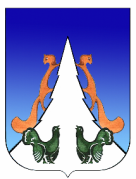 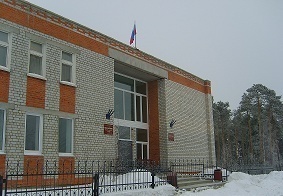 В этом выпуске:Городское поселение АгиришСОВЕТ ДЕПУТАТОВРЕШЕНИЕ            «28» декабря 2023  года                                                                                                         № 34            О внесении изменений в решение Совета депутатов городского поселения Агириш № 286 от 28.12.2022 «О бюджете городского поселения Агириш на 2023 год и на плановый период 2024 и 2025 годов»В соответствии с Бюджетным кодексом Российской Федерации, Федеральным законом от 06 октября 2003 года № 131-ФЗ «Об общих принципах организации местного самоуправления в Российской Федерации», Уставом городского поселения Агириш, решением Совета депутатов городского поселения Агириш от 12.12.2012 № 234 «Об утверждении Положения о бюджетном процессе в городском поселении Агириш»,Совет депутатов городского поселения Агириш решил:1. Внести в решение Совета депутатов городского поселения Агириш № 286 от 28.12.2022 «О бюджете городского поселения Агириш на 2023 год и на плановый период 2024 и 2025 годов» следующие изменения и дополнения:1.1. в статье 1:1.1.1. в пункте 1:1) в подпункте 1 слова «47 680 925 рублей 06 копеек» заменить словами « 48 364 034 рубля 87 копеек»;2) в подпункте 2 слова «50 316 781 рубль 71 копейка» заменить словами 50 999 891 рубль 52 копейки».1.2. в статье 4:1.2.1. в пункте 2:1) в подпункте 1 слова «31 737 350 рублей 26 копеек» заменить словами «33 737 350 рублей 26 копеек»;2) в подпункте 5 слова «20 387 558 рублей 29 копеек» заменить словами 22 387 558 рублей 29 копеек».1.3. приложение 1 «Доходы бюджета городского поселения Агириш на 2023 год» изложить в новой редакции согласно приложению 1 к настоящему решению;1.4. приложение 3 «Распределение бюджетных ассигнований по разделам, подразделам, целевым статьям (муниципальным программам городского поселения Агириш и непрограммным направлениям деятельности), группам и подгруппам видов расходов классификации расходов бюджета городского поселения Агириш на 2023 год» изложить в новой редакции согласно приложению 2 к настоящему решению;1.5. приложение 5 «Распределение бюджетных ассигнований по целевым статьям (муниципальным программам городского поселения Агириш и непрограммным направлениям деятельности), группам и подгруппам видов расходов классификации расходов бюджета городского поселения Агириш на 2023 год» изложить в новой редакции согласно приложению 3 к настоящему решению;1.6. приложение 7 «Распределение бюджетных ассигнований по разделам и подразделам классификации расходов бюджета городского поселения Агириш на 2023 год» изложить в новой редакции согласно приложению 4 к настоящему решению;1.7. приложение 8 «Ведомственная структура бюджета городского поселения Агириш на 2023 год» изложить в новой редакции согласно приложению 5 к настоящему решению;1.8. приложение 13 «Распределение бюджетных ассигнований муниципального дорожного фонда городского поселения Агириш на 2023 год» изложить в новой редакции согласно приложению 6 к настоящему решению	1.9. приложение 21 «Источники внутреннего финансирования дефицита бюджета городского поселения Агириш на 2023 год» изложить в новой редакции согласно приложению 7 к настоящему решению.	2. Опубликовать настоящее решение в бюллетене «Вестник городского поселения Агириш» и разместить на официальном сайте администрации городского поселения Агириш.  3. Настоящее решение вступает в силу после его официального опубликования и распространяется на правоотношения, возникшие с 01.01.2023.Председатель Совета депутатов                                         Глава городского поселениягородского поселении Агириш                                           Агириш________________С.А.Ивашков                                      ___________________И.В.Ермолаева «Вестник городского поселения Агириш»                              Бюллетень является официальным источником опубликования нормативныхГлавный редактор: Костарева А.А.                                             правовых  актов органов местного самоуправления г.п. Агириш Учредитель: Администрация городского поселения Агириш                    (Тюменская обл., Советский р-он, г.п. Агириш, ул.Винницкая, 16)                                                                                Телефон: 8(34675) 41-0-79   факс: 8(34675) 41-2-33                                                                                          Приложение № 1                                                                                     Приложение № 1                                                                                                         к решению Совета депутатов                                                                                                         к решению Совета депутатов                                                                                                            городского поселения Агириш                                                                                                             городского поселения Агириш от "28" декабря 2023  № 34от "28" декабря 2023  № 34Доходы    бюджета  городского  поселения  Агириш  на 2023 годДоходы    бюджета  городского  поселения  Агириш  на 2023 годДоходы    бюджета  городского  поселения  Агириш  на 2023 год(рублей)Код классификации доходов бюджетаНаименование кода классификации доходов бюджетаСумма на годКод классификации доходов бюджетаНаименование кода классификации доходов бюджетаСумма на год1241 00 00000 00 0000 000НАЛОГОВЫЕ И НЕНАЛОГОВЫЕ ДОХОДЫ14 626 684,611 01 00000 00 0000 000НАЛОГИ НА ПРИБЫЛЬ, ДОХОДЫ5 895 000,001 01 02000 01 0000 110Налог на доходы физических лиц 5 895 000,00103 00000 00 0000 000НАЛОГИ НА ТОВАРЫ (РАБОТЫ, УСЛУГИ), РЕАЛИЗУЕМЫЕ НА ТЕРРИТОРИИ РОССИЙСКОЙ ФЕДЕРАЦИИ2 828 000,00103 02000 01 0000 110Акцизы по подакцизным товарам (продукции), производимым на территории Российской Федерации2 828 000,001 06 00000 00 0000 000  НАЛОГИ НА ИМУЩЕСТВО1 651 000,001 06 01000 00 0000 110Налог на имущество физических лиц1 020 000,001 06 01030 13 0000 110Налог на имущество физических лиц, взимаемый по ставкам, применяемым к объектам налогообложения, расположенным в границах городских поселений1 020 000,001 06 04000 02 0000 110Транспортный налог121 000,001 06 04011 02 0000 110Транспортный налог с организаций15 000,001 06 04012 02 0000 110Транспортный налог с физических лиц106 000,001 06 06000 00 0000 110Земельный налог510 000,001 06 06033 13 0000 110Земельный налог с организаций, обладающих земельным участком, расположенным в границах городских поселений152 000,001 06 06043 13 0000 110Земельный налог с физических лиц, обладающих земельным участком, расположенным в границах городских поселений358 000,001 08 00000 00 0000 000ГОСУДАРСТВЕННАЯ ПОШЛИНА11 500,001 08 04020 01 0000 110Государственная пошлина за совершение нотариальных действий должностными лицами органов местного самоуправления, уполномоченными в соответствии с законодательными актами Российской Федерации на совершение нотариальных действий11 500,001 11 00000 00 0000 000ДОХОДЫ ОТ ИСПОЛЬЗОВАНИЯ ИМУЩЕСТВА, НАХОДЯЩЕГОСЯ В ГОСУДАРСТВЕННОЙ И МУНИЦИПАЛЬНОЙ СОБСТВЕННОСТИ4 027 000,001 11 05013 13 0000 120Доходы, получаемые в виде арендной платы за земельные участки, государственная собственность на которые не разграничена и которые расположены в границах городских поселений, а также средства от продажи права на заключение договоров аренды указанных земельных участков2 652 000,001 11 09045 13 0000 120Прочие поступления от использования имущества, находящегося в собственности городских поселений (за исключением имущества муниципальных бюджетных и автономных учреждений, а также имущества муниципальных унитарных предприятий, в том числе казенных)1 375 000,001 14 00000 00 0000 000ДОХОДЫ ОТ ПРОДАЖИ МАТЕРИАЛЬНЫХ И НЕМАТЕРИАЛЬНЫХ АКТИВОВ30 446,911 14 06013 13 0000 430Доходы от продажи земельных участков, государственная собственность на которые не разграничена и которые расположены в границах городских поселений30 446,911 16 00000 00 0000 000ШТРАФЫ, САНКЦИИ, ВОЗМЕЩЕНИЕ УЩЕРБА10 500,00 1 16 02010 02 0000 140Административные штрафы, установленные законами субъектов Российской Федерации об административных правонарушениях, за нарушение законов и иных нормативных правовых актов субъектов Российской Федерации10 500,001 17 00000 00 0000 000Прочие неналоговые доходы 173 237,701 17 15030 13 2756 150Инициативные платежи, зачисляемые в бюджеты городских поселений (Инициативный проект "Студия анимации "Чудотворы")173 237,702 00 00000 00 0000 000БЕЗВОЗМЕЗДНЫЕ ПОСТУПЛЕНИЯ 33 737 350,262 02 00000 00 0000 000БЕЗВОЗМЕЗДНЫЕ ПОСТУПЛЕНИЯ ОТ ДРУГИХ БЮДЖЕТОВ БЮДЖЕТНОЙ СИСТЕМЫ РОССИЙСКОЙ ФЕДЕРАЦИИ33 737 350,262 02 10000 00 0000 150Дотации бюджетам субъектов Российской Федерации и муниципальных образований10 671 242,002 02 15001 13 0000 150Дотации бюджетам городских поселений на выравнивание бюджетной обеспеченности из бюджета субъекта Российской Федерации10 671 242,002 02 30000 00 0000 150Субвенции бюджетам субъектов Российской Федерации и муниципальных образований 678 549,972 02 30024 13 0000 150Субвенции бюджетам городских поселений на выполнение передаваемых полномочий субъектов Российской Федерации67 591,042 02 35118 13 0000 150Субвенции бюджетам городских поселений на осуществление первичного воинского учета органами местного самоуправления поселений, муниципальных и городских округов594 700,002 02 35930 13 0000 150Субвенции бюджетам городских поселений на государственную регистрацию актов гражданского состояния16 258,932 02 40000 00 0000 000Прочие межбюджетные трансферты, передаваемые бюджетам22 387 558,292 02 49999 13 0000 150Прочие  межбюджетные  трансферты,  передаваемые  бюджетам  городских поселений22 387 558,29ВСЕГО ДОХОДОВ48 364 034,87Приложение  № 2Приложение  № 2Приложение  № 2Приложение  № 2Приложение  № 2Приложение  № 2к Решению Совета депутатов к Решению Совета депутатов к Решению Совета депутатов к Решению Совета депутатов к Решению Совета депутатов к Решению Совета депутатов городского поселения Агириш городского поселения Агириш городского поселения Агириш городского поселения Агириш городского поселения Агириш городского поселения Агириш от  "28" декабря 2023 № 34от  "28" декабря 2023 № 34от  "28" декабря 2023 № 34от  "28" декабря 2023 № 34от  "28" декабря 2023 № 34от  "28" декабря 2023 № 34от  "28" декабря 2023 № 34от  "28" декабря 2023 № 34 Распределение  бюджетных ассигнований по разделам, подразделам, целевым статьям (муниципальным программам городского поселения Агириш и непрограммным направлениям деятельности), группам и подгруппам видов расходов классификации расходов бюджета городского поселения Агириш                                      на 2023 год Распределение  бюджетных ассигнований по разделам, подразделам, целевым статьям (муниципальным программам городского поселения Агириш и непрограммным направлениям деятельности), группам и подгруппам видов расходов классификации расходов бюджета городского поселения Агириш                                      на 2023 год Распределение  бюджетных ассигнований по разделам, подразделам, целевым статьям (муниципальным программам городского поселения Агириш и непрограммным направлениям деятельности), группам и подгруппам видов расходов классификации расходов бюджета городского поселения Агириш                                      на 2023 год Распределение  бюджетных ассигнований по разделам, подразделам, целевым статьям (муниципальным программам городского поселения Агириш и непрограммным направлениям деятельности), группам и подгруппам видов расходов классификации расходов бюджета городского поселения Агириш                                      на 2023 год Распределение  бюджетных ассигнований по разделам, подразделам, целевым статьям (муниципальным программам городского поселения Агириш и непрограммным направлениям деятельности), группам и подгруппам видов расходов классификации расходов бюджета городского поселения Агириш                                      на 2023 год Распределение  бюджетных ассигнований по разделам, подразделам, целевым статьям (муниципальным программам городского поселения Агириш и непрограммным направлениям деятельности), группам и подгруппам видов расходов классификации расходов бюджета городского поселения Агириш                                      на 2023 год Распределение  бюджетных ассигнований по разделам, подразделам, целевым статьям (муниципальным программам городского поселения Агириш и непрограммным направлениям деятельности), группам и подгруппам видов расходов классификации расходов бюджета городского поселения Агириш                                      на 2023 год Распределение  бюджетных ассигнований по разделам, подразделам, целевым статьям (муниципальным программам городского поселения Агириш и непрограммным направлениям деятельности), группам и подгруппам видов расходов классификации расходов бюджета городского поселения Агириш                                      на 2023 год Распределение  бюджетных ассигнований по разделам, подразделам, целевым статьям (муниципальным программам городского поселения Агириш и непрограммным направлениям деятельности), группам и подгруппам видов расходов классификации расходов бюджета городского поселения Агириш                                      на 2023 год Распределение  бюджетных ассигнований по разделам, подразделам, целевым статьям (муниципальным программам городского поселения Агириш и непрограммным направлениям деятельности), группам и подгруппам видов расходов классификации расходов бюджета городского поселения Агириш                                      на 2023 год Распределение  бюджетных ассигнований по разделам, подразделам, целевым статьям (муниципальным программам городского поселения Агириш и непрограммным направлениям деятельности), группам и подгруппам видов расходов классификации расходов бюджета городского поселения Агириш                                      на 2023 год(рублей)Наименование показателяНаименование показателяНаименование показателяНаименование показателяНаименование показателяНаименование показателяРзПрЦСРВРСумма на год11111123456Общегосударственные вопросыОбщегосударственные вопросыОбщегосударственные вопросыОбщегосударственные вопросыОбщегосударственные вопросыОбщегосударственные вопросы0 117 205 837,61Функционирование высшего должностного лица субъекта Российской Федерации и муниципального образованияФункционирование высшего должностного лица субъекта Российской Федерации и муниципального образованияФункционирование высшего должностного лица субъекта Российской Федерации и муниципального образованияФункционирование высшего должностного лица субъекта Российской Федерации и муниципального образованияФункционирование высшего должностного лица субъекта Российской Федерации и муниципального образованияФункционирование высшего должностного лица субъекта Российской Федерации и муниципального образования0 10 22 540 402,77Муниципальная программа «Обеспечение деятельности органов местного самоуправления городского поселения Агириш»Муниципальная программа «Обеспечение деятельности органов местного самоуправления городского поселения Агириш»Муниципальная программа «Обеспечение деятельности органов местного самоуправления городского поселения Агириш»Муниципальная программа «Обеспечение деятельности органов местного самоуправления городского поселения Агириш»Муниципальная программа «Обеспечение деятельности органов местного самоуправления городского поселения Агириш»Муниципальная программа «Обеспечение деятельности органов местного самоуправления городского поселения Агириш»0 10 201 0 00 000002 540 402,77Основное мероприятие "Обеспечение функций органов местного самоуправления"Основное мероприятие "Обеспечение функций органов местного самоуправления"Основное мероприятие "Обеспечение функций органов местного самоуправления"Основное мероприятие "Обеспечение функций органов местного самоуправления"Основное мероприятие "Обеспечение функций органов местного самоуправления"Основное мероприятие "Обеспечение функций органов местного самоуправления"0 10 201 0 01 000002 540 402,77Глава муниципального образованияГлава муниципального образованияГлава муниципального образованияГлава муниципального образованияГлава муниципального образованияГлава муниципального образования0 10 201 0 01 020302 490 402,77Расходы на выплаты персоналу в целях обеспечения выполнения функций государственными (муниципальными) органами, казенными учреждениями, органами управления государственными внебюджетными фондамиРасходы на выплаты персоналу в целях обеспечения выполнения функций государственными (муниципальными) органами, казенными учреждениями, органами управления государственными внебюджетными фондамиРасходы на выплаты персоналу в целях обеспечения выполнения функций государственными (муниципальными) органами, казенными учреждениями, органами управления государственными внебюджетными фондамиРасходы на выплаты персоналу в целях обеспечения выполнения функций государственными (муниципальными) органами, казенными учреждениями, органами управления государственными внебюджетными фондамиРасходы на выплаты персоналу в целях обеспечения выполнения функций государственными (муниципальными) органами, казенными учреждениями, органами управления государственными внебюджетными фондамиРасходы на выплаты персоналу в целях обеспечения выполнения функций государственными (муниципальными) органами, казенными учреждениями, органами управления государственными внебюджетными фондами0 10 201 0 01 020301002 461 349,45Расходы на выплаты персоналу государственных (муниципальных) органовРасходы на выплаты персоналу государственных (муниципальных) органовРасходы на выплаты персоналу государственных (муниципальных) органовРасходы на выплаты персоналу государственных (муниципальных) органовРасходы на выплаты персоналу государственных (муниципальных) органовРасходы на выплаты персоналу государственных (муниципальных) органов0 10 201 0 01 020301202 461 349,45Закупка товаров, работ и услуг для обеспечения государственных (муниципальных) нуждЗакупка товаров, работ и услуг для обеспечения государственных (муниципальных) нуждЗакупка товаров, работ и услуг для обеспечения государственных (муниципальных) нуждЗакупка товаров, работ и услуг для обеспечения государственных (муниципальных) нуждЗакупка товаров, работ и услуг для обеспечения государственных (муниципальных) нуждЗакупка товаров, работ и услуг для обеспечения государственных (муниципальных) нужд0 10 201 0 01 0203020021 145,00Иные закупки товаров, работ и услуг для обеспечения государственных (муниципальных) нуждИные закупки товаров, работ и услуг для обеспечения государственных (муниципальных) нуждИные закупки товаров, работ и услуг для обеспечения государственных (муниципальных) нуждИные закупки товаров, работ и услуг для обеспечения государственных (муниципальных) нуждИные закупки товаров, работ и услуг для обеспечения государственных (муниципальных) нуждИные закупки товаров, работ и услуг для обеспечения государственных (муниципальных) нужд0 10 201 0 01 0203024021 145,00Иные бюджетные ассигнованияИные бюджетные ассигнованияИные бюджетные ассигнованияИные бюджетные ассигнованияИные бюджетные ассигнованияИные бюджетные ассигнования0 10 201 0 01 020308007 908,32Исполнение судебных актовИсполнение судебных актовИсполнение судебных актовИсполнение судебных актовИсполнение судебных актовИсполнение судебных актов0 10 201 0 01 020308507 908,32На обеспечение сбалансированности бюджета поселенияНа обеспечение сбалансированности бюджета поселенияНа обеспечение сбалансированности бюджета поселенияНа обеспечение сбалансированности бюджета поселенияНа обеспечение сбалансированности бюджета поселенияНа обеспечение сбалансированности бюджета поселения0 10 201 0 01 2060050 000,00На обеспечение социально-значимых расходовНа обеспечение социально-значимых расходовНа обеспечение социально-значимых расходовНа обеспечение социально-значимых расходовНа обеспечение социально-значимых расходовНа обеспечение социально-значимых расходов0 10 201 0 01 2063050 000,00Расходы на выплаты персоналу в целях обеспечения выполнения функций государственными (муниципальными) органами, казенными учреждениями, органами управления государственными внебюджетными фондамиРасходы на выплаты персоналу в целях обеспечения выполнения функций государственными (муниципальными) органами, казенными учреждениями, органами управления государственными внебюджетными фондамиРасходы на выплаты персоналу в целях обеспечения выполнения функций государственными (муниципальными) органами, казенными учреждениями, органами управления государственными внебюджетными фондамиРасходы на выплаты персоналу в целях обеспечения выполнения функций государственными (муниципальными) органами, казенными учреждениями, органами управления государственными внебюджетными фондамиРасходы на выплаты персоналу в целях обеспечения выполнения функций государственными (муниципальными) органами, казенными учреждениями, органами управления государственными внебюджетными фондамиРасходы на выплаты персоналу в целях обеспечения выполнения функций государственными (муниципальными) органами, казенными учреждениями, органами управления государственными внебюджетными фондами0 10 201 0 01 2063010050 000,00Расходы на выплаты персоналу государственных (муниципальных) органовРасходы на выплаты персоналу государственных (муниципальных) органовРасходы на выплаты персоналу государственных (муниципальных) органовРасходы на выплаты персоналу государственных (муниципальных) органовРасходы на выплаты персоналу государственных (муниципальных) органовРасходы на выплаты персоналу государственных (муниципальных) органов0 10 201 0 01 2063012050 000,00Функционирование Правительства Российской Федерации, высших исполнительных органов государственной власти субъектов Российской Федерации, местных администрацийФункционирование Правительства Российской Федерации, высших исполнительных органов государственной власти субъектов Российской Федерации, местных администрацийФункционирование Правительства Российской Федерации, высших исполнительных органов государственной власти субъектов Российской Федерации, местных администрацийФункционирование Правительства Российской Федерации, высших исполнительных органов государственной власти субъектов Российской Федерации, местных администрацийФункционирование Правительства Российской Федерации, высших исполнительных органов государственной власти субъектов Российской Федерации, местных администрацийФункционирование Правительства Российской Федерации, высших исполнительных органов государственной власти субъектов Российской Федерации, местных администраций010 412 453 156,36Муниципальная программа «Обеспечение деятельности органов местного самоуправления городского поселения Агириш»Муниципальная программа «Обеспечение деятельности органов местного самоуправления городского поселения Агириш»Муниципальная программа «Обеспечение деятельности органов местного самоуправления городского поселения Агириш»Муниципальная программа «Обеспечение деятельности органов местного самоуправления городского поселения Агириш»Муниципальная программа «Обеспечение деятельности органов местного самоуправления городского поселения Агириш»Муниципальная программа «Обеспечение деятельности органов местного самоуправления городского поселения Агириш»0 10 401 0 00 0000012 453 156,36Основное мероприятие "Обеспечение функций органов местного самоуправления"Основное мероприятие "Обеспечение функций органов местного самоуправления"Основное мероприятие "Обеспечение функций органов местного самоуправления"Основное мероприятие "Обеспечение функций органов местного самоуправления"Основное мероприятие "Обеспечение функций органов местного самоуправления"Основное мероприятие "Обеспечение функций органов местного самоуправления"0 10 401 0 01 0000012 453 156,36Расходы на обеспечение функций органов местного самоуправленияРасходы на обеспечение функций органов местного самоуправленияРасходы на обеспечение функций органов местного самоуправленияРасходы на обеспечение функций органов местного самоуправленияРасходы на обеспечение функций органов местного самоуправленияРасходы на обеспечение функций органов местного самоуправления0 10 401 0 01 0204011 305 190,56Расходы на выплаты персоналу в целях обеспечения выполнения функций государственными (муниципальными) органами, казенными учреждениями, органами управления государственными внебюджетными фондамиРасходы на выплаты персоналу в целях обеспечения выполнения функций государственными (муниципальными) органами, казенными учреждениями, органами управления государственными внебюджетными фондамиРасходы на выплаты персоналу в целях обеспечения выполнения функций государственными (муниципальными) органами, казенными учреждениями, органами управления государственными внебюджетными фондамиРасходы на выплаты персоналу в целях обеспечения выполнения функций государственными (муниципальными) органами, казенными учреждениями, органами управления государственными внебюджетными фондамиРасходы на выплаты персоналу в целях обеспечения выполнения функций государственными (муниципальными) органами, казенными учреждениями, органами управления государственными внебюджетными фондамиРасходы на выплаты персоналу в целях обеспечения выполнения функций государственными (муниципальными) органами, казенными учреждениями, органами управления государственными внебюджетными фондами0 10 401 0 01 0204010011 161 243,03Расходы на выплаты персоналу государственных (муниципальных) органовРасходы на выплаты персоналу государственных (муниципальных) органовРасходы на выплаты персоналу государственных (муниципальных) органовРасходы на выплаты персоналу государственных (муниципальных) органовРасходы на выплаты персоналу государственных (муниципальных) органовРасходы на выплаты персоналу государственных (муниципальных) органов0 10 401 0 01 0204012011 161 243,03Закупка товаров, работ и услуг для обеспечения государственных (муниципальных) нуждЗакупка товаров, работ и услуг для обеспечения государственных (муниципальных) нуждЗакупка товаров, работ и услуг для обеспечения государственных (муниципальных) нуждЗакупка товаров, работ и услуг для обеспечения государственных (муниципальных) нуждЗакупка товаров, работ и услуг для обеспечения государственных (муниципальных) нуждЗакупка товаров, работ и услуг для обеспечения государственных (муниципальных) нужд0 10 401 0 01 02040200109 466,14Иные закупки товаров, работ и услуг для обеспечения государственных (муниципальных) нуждИные закупки товаров, работ и услуг для обеспечения государственных (муниципальных) нуждИные закупки товаров, работ и услуг для обеспечения государственных (муниципальных) нуждИные закупки товаров, работ и услуг для обеспечения государственных (муниципальных) нуждИные закупки товаров, работ и услуг для обеспечения государственных (муниципальных) нуждИные закупки товаров, работ и услуг для обеспечения государственных (муниципальных) нужд0 10 401 0 01 02040240109 466,14Иные бюджетные ассигнованияИные бюджетные ассигнованияИные бюджетные ассигнованияИные бюджетные ассигнованияИные бюджетные ассигнованияИные бюджетные ассигнования0 10 401 0 01 0204080034 481,39Уплата налогов, сборов и иных платежейУплата налогов, сборов и иных платежейУплата налогов, сборов и иных платежейУплата налогов, сборов и иных платежейУплата налогов, сборов и иных платежейУплата налогов, сборов и иных платежей0 10 401 0 01 0204085034 481,39На обеспечение сбалансированности бюджета поселенияНа обеспечение сбалансированности бюджета поселенияНа обеспечение сбалансированности бюджета поселенияНа обеспечение сбалансированности бюджета поселенияНа обеспечение сбалансированности бюджета поселенияНа обеспечение сбалансированности бюджета поселения0 10 401 0 01 206001 147 965,80На обеспечение социально-значимых расходовНа обеспечение социально-значимых расходовНа обеспечение социально-значимых расходовНа обеспечение социально-значимых расходовНа обеспечение социально-значимых расходовНа обеспечение социально-значимых расходов0 10 401 0 01 206301 147 965,80Расходы на выплаты персоналу в целях обеспечения выполнения функций государственными (муниципальными) органами, казенными учреждениями, органами управления государственными внебюджетными фондамиРасходы на выплаты персоналу в целях обеспечения выполнения функций государственными (муниципальными) органами, казенными учреждениями, органами управления государственными внебюджетными фондамиРасходы на выплаты персоналу в целях обеспечения выполнения функций государственными (муниципальными) органами, казенными учреждениями, органами управления государственными внебюджетными фондамиРасходы на выплаты персоналу в целях обеспечения выполнения функций государственными (муниципальными) органами, казенными учреждениями, органами управления государственными внебюджетными фондамиРасходы на выплаты персоналу в целях обеспечения выполнения функций государственными (муниципальными) органами, казенными учреждениями, органами управления государственными внебюджетными фондамиРасходы на выплаты персоналу в целях обеспечения выполнения функций государственными (муниципальными) органами, казенными учреждениями, органами управления государственными внебюджетными фондами0 10 401 0 01 206301001 147 965,80Расходы на выплаты персоналу государственных (муниципальных) органовРасходы на выплаты персоналу государственных (муниципальных) органовРасходы на выплаты персоналу государственных (муниципальных) органовРасходы на выплаты персоналу государственных (муниципальных) органовРасходы на выплаты персоналу государственных (муниципальных) органовРасходы на выплаты персоналу государственных (муниципальных) органов0 10 401 0 01 206301201 147 965,80Обеспечение проведения выборов и референдумовОбеспечение проведения выборов и референдумовОбеспечение проведения выборов и референдумовОбеспечение проведения выборов и референдумовОбеспечение проведения выборов и референдумовОбеспечение проведения выборов и референдумов0107895 900,00Муниципальная программа «Обеспечение деятельности органов местного самоуправления городского поселения Агириш»Муниципальная программа «Обеспечение деятельности органов местного самоуправления городского поселения Агириш»Муниципальная программа «Обеспечение деятельности органов местного самоуправления городского поселения Агириш»Муниципальная программа «Обеспечение деятельности органов местного самоуправления городского поселения Агириш»Муниципальная программа «Обеспечение деятельности органов местного самоуправления городского поселения Агириш»Муниципальная программа «Обеспечение деятельности органов местного самоуправления городского поселения Агириш»010701 0 00 00000895 900,00Основное мероприятие "Обеспечение функций органов местного самоуправления"Основное мероприятие "Обеспечение функций органов местного самоуправления"Основное мероприятие "Обеспечение функций органов местного самоуправления"Основное мероприятие "Обеспечение функций органов местного самоуправления"Основное мероприятие "Обеспечение функций органов местного самоуправления"Основное мероприятие "Обеспечение функций органов местного самоуправления"010701 0 01 00000895 900,00Реализация мероприятий Реализация мероприятий Реализация мероприятий Реализация мероприятий Реализация мероприятий Реализация мероприятий 010701 0 01 99990895 900,00Иные бюджетные ассигнованияИные бюджетные ассигнованияИные бюджетные ассигнованияИные бюджетные ассигнованияИные бюджетные ассигнованияИные бюджетные ассигнования010701 0 01 99990800895 900,00Специальные расходыСпециальные расходыСпециальные расходыСпециальные расходыСпециальные расходыСпециальные расходы010701 0 01 99990880895 900,00Резервные фондыРезервные фондыРезервные фондыРезервные фондыРезервные фондыРезервные фонды0 11130 000,00Муниципальная программа «Управление муниципальными финансами  городского поселения Агириш»Муниципальная программа «Управление муниципальными финансами  городского поселения Агириш»Муниципальная программа «Управление муниципальными финансами  городского поселения Агириш»Муниципальная программа «Управление муниципальными финансами  городского поселения Агириш»Муниципальная программа «Управление муниципальными финансами  городского поселения Агириш»Муниципальная программа «Управление муниципальными финансами  городского поселения Агириш»0 11102 0 00 0000030 000,00Подпрограмма "Управление муниципальными финансами в городском поселении Агириш" Подпрограмма "Управление муниципальными финансами в городском поселении Агириш" Подпрограмма "Управление муниципальными финансами в городском поселении Агириш" Подпрограмма "Управление муниципальными финансами в городском поселении Агириш" Подпрограмма "Управление муниципальными финансами в городском поселении Агириш" Подпрограмма "Управление муниципальными финансами в городском поселении Агириш" 0 11102 1 00 0000030 000,00Основное мероприятие "Управление муниципальными финансами"Основное мероприятие "Управление муниципальными финансами"Основное мероприятие "Управление муниципальными финансами"Основное мероприятие "Управление муниципальными финансами"Основное мероприятие "Управление муниципальными финансами"Основное мероприятие "Управление муниципальными финансами"0 11102 1 01 0000030 000,00Реализация мероприятий Реализация мероприятий Реализация мероприятий Реализация мероприятий Реализация мероприятий Реализация мероприятий 0 11102 1 01 9999030 000,00Иные бюджетные ассигнования Иные бюджетные ассигнования Иные бюджетные ассигнования Иные бюджетные ассигнования Иные бюджетные ассигнования Иные бюджетные ассигнования 0 11102 1 01 9999080030 000,00Резервные средстваРезервные средстваРезервные средстваРезервные средстваРезервные средстваРезервные средства0 11102 1 01 9999087030 000,00Другие общегосударственные вопросыДругие общегосударственные вопросыДругие общегосударственные вопросыДругие общегосударственные вопросыДругие общегосударственные вопросыДругие общегосударственные вопросы01131 286 378,48Муниципальная программа «Управление муниципальными финансами  городского поселения Агириш"Муниципальная программа «Управление муниципальными финансами  городского поселения Агириш"Муниципальная программа «Управление муниципальными финансами  городского поселения Агириш"Муниципальная программа «Управление муниципальными финансами  городского поселения Агириш"Муниципальная программа «Управление муниципальными финансами  городского поселения Агириш"Муниципальная программа «Управление муниципальными финансами  городского поселения Агириш"011302 0 00 0000060 000,00Подпрограмма "Создание условий для эффективного и ответственного управления муниципальными финансами, повышения устойчивости местного бюджета городского поселения Агириш"Подпрограмма "Создание условий для эффективного и ответственного управления муниципальными финансами, повышения устойчивости местного бюджета городского поселения Агириш"Подпрограмма "Создание условий для эффективного и ответственного управления муниципальными финансами, повышения устойчивости местного бюджета городского поселения Агириш"Подпрограмма "Создание условий для эффективного и ответственного управления муниципальными финансами, повышения устойчивости местного бюджета городского поселения Агириш"Подпрограмма "Создание условий для эффективного и ответственного управления муниципальными финансами, повышения устойчивости местного бюджета городского поселения Агириш"Подпрограмма "Создание условий для эффективного и ответственного управления муниципальными финансами, повышения устойчивости местного бюджета городского поселения Агириш"011302 2 00 0000060 000,00Основное мероприятие "Поддержка мер по обеспечению сбалансированности местного бюджета"Основное мероприятие "Поддержка мер по обеспечению сбалансированности местного бюджета"Основное мероприятие "Поддержка мер по обеспечению сбалансированности местного бюджета"Основное мероприятие "Поддержка мер по обеспечению сбалансированности местного бюджета"Основное мероприятие "Поддержка мер по обеспечению сбалансированности местного бюджета"Основное мероприятие "Поддержка мер по обеспечению сбалансированности местного бюджета"011302 2 01 0000060 000,00Реализация мероприятийРеализация мероприятийРеализация мероприятийРеализация мероприятийРеализация мероприятийРеализация мероприятий011302 2 01 9999060 000,00Межбюджетные трансфертыМежбюджетные трансфертыМежбюджетные трансфертыМежбюджетные трансфертыМежбюджетные трансфертыМежбюджетные трансферты011302 2 01 9999050060 000,00Иные межбюджетные трансфертыИные межбюджетные трансфертыИные межбюджетные трансфертыИные межбюджетные трансфертыИные межбюджетные трансфертыИные межбюджетные трансферты011302 2 01 9999054060 000,00Муниципальная программа «Управление муниципальным имуществом городского поселения Агириш"Муниципальная программа «Управление муниципальным имуществом городского поселения Агириш"Муниципальная программа «Управление муниципальным имуществом городского поселения Агириш"Муниципальная программа «Управление муниципальным имуществом городского поселения Агириш"Муниципальная программа «Управление муниципальным имуществом городского поселения Агириш"Муниципальная программа «Управление муниципальным имуществом городского поселения Агириш"011303 0 00 00000842 963,95Основное мероприятие "Управление муниципальными имуществом"Основное мероприятие "Управление муниципальными имуществом"Основное мероприятие "Управление муниципальными имуществом"Основное мероприятие "Управление муниципальными имуществом"Основное мероприятие "Управление муниципальными имуществом"Основное мероприятие "Управление муниципальными имуществом"011303 0 01 00000842 963,95Реализация мероприятийРеализация мероприятийРеализация мероприятийРеализация мероприятийРеализация мероприятийРеализация мероприятий011303 0 01 99990842 963,95Закупка товаров, работ и услуг для обеспечения государственных (муниципальных) нуждЗакупка товаров, работ и услуг для обеспечения государственных (муниципальных) нуждЗакупка товаров, работ и услуг для обеспечения государственных (муниципальных) нуждЗакупка товаров, работ и услуг для обеспечения государственных (муниципальных) нуждЗакупка товаров, работ и услуг для обеспечения государственных (муниципальных) нуждЗакупка товаров, работ и услуг для обеспечения государственных (муниципальных) нужд011303 0 01 99990200812 963,95Иные закупки товаров, работ и услуг для обеспечения государственных (муниципальных) нуждИные закупки товаров, работ и услуг для обеспечения государственных (муниципальных) нуждИные закупки товаров, работ и услуг для обеспечения государственных (муниципальных) нуждИные закупки товаров, работ и услуг для обеспечения государственных (муниципальных) нуждИные закупки товаров, работ и услуг для обеспечения государственных (муниципальных) нуждИные закупки товаров, работ и услуг для обеспечения государственных (муниципальных) нужд011303 0 01 99990240812 963,95Иные бюджетные ассигнованияИные бюджетные ассигнованияИные бюджетные ассигнованияИные бюджетные ассигнованияИные бюджетные ассигнованияИные бюджетные ассигнования011303 0 01 9999080030 000,00Исполнение судебных актовИсполнение судебных актовИсполнение судебных актовИсполнение судебных актовИсполнение судебных актовИсполнение судебных актов011303 0 01 9999085030 000,00Муниципальная программа «Защита населения и территории городского поселения Агириш от чрезвычайных ситуаций, обеспечение пожарной безопасности в городском поселении Агириш»Муниципальная программа «Защита населения и территории городского поселения Агириш от чрезвычайных ситуаций, обеспечение пожарной безопасности в городском поселении Агириш»Муниципальная программа «Защита населения и территории городского поселения Агириш от чрезвычайных ситуаций, обеспечение пожарной безопасности в городском поселении Агириш»Муниципальная программа «Защита населения и территории городского поселения Агириш от чрезвычайных ситуаций, обеспечение пожарной безопасности в городском поселении Агириш»Муниципальная программа «Защита населения и территории городского поселения Агириш от чрезвычайных ситуаций, обеспечение пожарной безопасности в городском поселении Агириш»Муниципальная программа «Защита населения и территории городского поселения Агириш от чрезвычайных ситуаций, обеспечение пожарной безопасности в городском поселении Агириш»011304 0 00 0000015 640,00Основное мероприятие "Обеспечение противопожарной защиты объектов муниципальной собственности"Основное мероприятие "Обеспечение противопожарной защиты объектов муниципальной собственности"Основное мероприятие "Обеспечение противопожарной защиты объектов муниципальной собственности"Основное мероприятие "Обеспечение противопожарной защиты объектов муниципальной собственности"Основное мероприятие "Обеспечение противопожарной защиты объектов муниципальной собственности"Основное мероприятие "Обеспечение противопожарной защиты объектов муниципальной собственности"011304 0 03 0000015 640,00Реализация мероприятий Реализация мероприятий Реализация мероприятий Реализация мероприятий Реализация мероприятий Реализация мероприятий 011304 0 03 9999015 640,00Закупка товаров, работ и услуг для обеспечения государственных (муниципальных) нуждЗакупка товаров, работ и услуг для обеспечения государственных (муниципальных) нуждЗакупка товаров, работ и услуг для обеспечения государственных (муниципальных) нуждЗакупка товаров, работ и услуг для обеспечения государственных (муниципальных) нуждЗакупка товаров, работ и услуг для обеспечения государственных (муниципальных) нуждЗакупка товаров, работ и услуг для обеспечения государственных (муниципальных) нужд011304 0 03 9999020015 640,00Иные закупки товаров, работ и услуг для обеспечения государственных (муниципальных) нуждИные закупки товаров, работ и услуг для обеспечения государственных (муниципальных) нуждИные закупки товаров, работ и услуг для обеспечения государственных (муниципальных) нуждИные закупки товаров, работ и услуг для обеспечения государственных (муниципальных) нуждИные закупки товаров, работ и услуг для обеспечения государственных (муниципальных) нуждИные закупки товаров, работ и услуг для обеспечения государственных (муниципальных) нужд011304 0 03 9999024015 640,00Непрограммные направления деятельностиНепрограммные направления деятельностиНепрограммные направления деятельностиНепрограммные направления деятельностиНепрограммные направления деятельностиНепрограммные направления деятельности011340 0 00 00000367 774,53Непрограммное направление деятельности "Исполнение отдельных расходных обязательств городского поселения Агириш"Непрограммное направление деятельности "Исполнение отдельных расходных обязательств городского поселения Агириш"Непрограммное направление деятельности "Исполнение отдельных расходных обязательств городского поселения Агириш"Непрограммное направление деятельности "Исполнение отдельных расходных обязательств городского поселения Агириш"Непрограммное направление деятельности "Исполнение отдельных расходных обязательств городского поселения Агириш"Непрограммное направление деятельности "Исполнение отдельных расходных обязательств городского поселения Агириш"011340 0 01 00000367 774,53Реализация мероприятийРеализация мероприятийРеализация мероприятийРеализация мероприятийРеализация мероприятийРеализация мероприятий011340 0 01 99990367 774,53Иные бюджетные ассигнованияИные бюджетные ассигнованияИные бюджетные ассигнованияИные бюджетные ассигнованияИные бюджетные ассигнованияИные бюджетные ассигнования011340 0 01 99990800367 774,53Исполнение судебных актовИсполнение судебных актовИсполнение судебных актовИсполнение судебных актовИсполнение судебных актовИсполнение судебных актов011340 0 01 99990830147 718,66Уплата налогов, сборов и иных платежейУплата налогов, сборов и иных платежейУплата налогов, сборов и иных платежейУплата налогов, сборов и иных платежейУплата налогов, сборов и иных платежейУплата налогов, сборов и иных платежей011340 0 01 99990850220 055,87Национальная оборонаНациональная оборонаНациональная оборонаНациональная оборонаНациональная оборонаНациональная оборона0 2614 165,76Мобилизационная и вневойсковая подготовкаМобилизационная и вневойсковая подготовкаМобилизационная и вневойсковая подготовкаМобилизационная и вневойсковая подготовкаМобилизационная и вневойсковая подготовкаМобилизационная и вневойсковая подготовка0 20 3614 165,76Муниципальная программа «Обеспечение деятельности органов местного самоуправления городского поселения Агириш»Муниципальная программа «Обеспечение деятельности органов местного самоуправления городского поселения Агириш»Муниципальная программа «Обеспечение деятельности органов местного самоуправления городского поселения Агириш»Муниципальная программа «Обеспечение деятельности органов местного самоуправления городского поселения Агириш»Муниципальная программа «Обеспечение деятельности органов местного самоуправления городского поселения Агириш»Муниципальная программа «Обеспечение деятельности органов местного самоуправления городского поселения Агириш»0 20 301 0 00 0000019 465,76Основное мероприятие "Обеспечение функций органов местного самоуправления"Основное мероприятие "Обеспечение функций органов местного самоуправления"Основное мероприятие "Обеспечение функций органов местного самоуправления"Основное мероприятие "Обеспечение функций органов местного самоуправления"Основное мероприятие "Обеспечение функций органов местного самоуправления"Основное мероприятие "Обеспечение функций органов местного самоуправления"0 20 301 0 01 0000019 465,76Расходы на обеспечение функций органов местного самоуправленияРасходы на обеспечение функций органов местного самоуправленияРасходы на обеспечение функций органов местного самоуправленияРасходы на обеспечение функций органов местного самоуправленияРасходы на обеспечение функций органов местного самоуправленияРасходы на обеспечение функций органов местного самоуправления0 20 301 0 01 0204019 465,76Расходы на выплаты персоналу в целях обеспечения выполнения функций государственными (муниципальными) органами, казенными учреждениями, органами управления государственными внебюджетными фондамиРасходы на выплаты персоналу в целях обеспечения выполнения функций государственными (муниципальными) органами, казенными учреждениями, органами управления государственными внебюджетными фондамиРасходы на выплаты персоналу в целях обеспечения выполнения функций государственными (муниципальными) органами, казенными учреждениями, органами управления государственными внебюджетными фондамиРасходы на выплаты персоналу в целях обеспечения выполнения функций государственными (муниципальными) органами, казенными учреждениями, органами управления государственными внебюджетными фондамиРасходы на выплаты персоналу в целях обеспечения выполнения функций государственными (муниципальными) органами, казенными учреждениями, органами управления государственными внебюджетными фондамиРасходы на выплаты персоналу в целях обеспечения выполнения функций государственными (муниципальными) органами, казенными учреждениями, органами управления государственными внебюджетными фондами0 20 301 0 01 0204010019 465,76Расходы на выплаты персоналу государственных (муниципальных) органовРасходы на выплаты персоналу государственных (муниципальных) органовРасходы на выплаты персоналу государственных (муниципальных) органовРасходы на выплаты персоналу государственных (муниципальных) органовРасходы на выплаты персоналу государственных (муниципальных) органовРасходы на выплаты персоналу государственных (муниципальных) органов0 20 301 0 01 0204012019 465,76Муниципальная программа " Развитие молодежной и семейной политики в городском поселении Агириш"Муниципальная программа " Развитие молодежной и семейной политики в городском поселении Агириш"Муниципальная программа " Развитие молодежной и семейной политики в городском поселении Агириш"Муниципальная программа " Развитие молодежной и семейной политики в городском поселении Агириш"Муниципальная программа " Развитие молодежной и семейной политики в городском поселении Агириш"Муниципальная программа " Развитие молодежной и семейной политики в городском поселении Агириш"0 20 305 0 00 00000594 700,00Основное мероприятие "Осуществление первичного воинского учета на территориях, где отсутствуют военные комиссариаты"Основное мероприятие "Осуществление первичного воинского учета на территориях, где отсутствуют военные комиссариаты"Основное мероприятие "Осуществление первичного воинского учета на территориях, где отсутствуют военные комиссариаты"Основное мероприятие "Осуществление первичного воинского учета на территориях, где отсутствуют военные комиссариаты"Основное мероприятие "Осуществление первичного воинского учета на территориях, где отсутствуют военные комиссариаты"Основное мероприятие "Осуществление первичного воинского учета на территориях, где отсутствуют военные комиссариаты"0 20 305 0 01 00000594 700,00Осуществление первичного воинского учета на территориях, где отсутствуют военные комиссариатыОсуществление первичного воинского учета на территориях, где отсутствуют военные комиссариатыОсуществление первичного воинского учета на территориях, где отсутствуют военные комиссариатыОсуществление первичного воинского учета на территориях, где отсутствуют военные комиссариатыОсуществление первичного воинского учета на территориях, где отсутствуют военные комиссариатыОсуществление первичного воинского учета на территориях, где отсутствуют военные комиссариаты0 20 305 0 01 51180594 700,00Расходы на выплаты персоналу в целях обеспечения выполнения функций государственными (муниципальными) органами, казенными учреждениями, органами управления государственными внебюджетными фондамиРасходы на выплаты персоналу в целях обеспечения выполнения функций государственными (муниципальными) органами, казенными учреждениями, органами управления государственными внебюджетными фондамиРасходы на выплаты персоналу в целях обеспечения выполнения функций государственными (муниципальными) органами, казенными учреждениями, органами управления государственными внебюджетными фондамиРасходы на выплаты персоналу в целях обеспечения выполнения функций государственными (муниципальными) органами, казенными учреждениями, органами управления государственными внебюджетными фондамиРасходы на выплаты персоналу в целях обеспечения выполнения функций государственными (муниципальными) органами, казенными учреждениями, органами управления государственными внебюджетными фондамиРасходы на выплаты персоналу в целях обеспечения выполнения функций государственными (муниципальными) органами, казенными учреждениями, органами управления государственными внебюджетными фондами0 20 305 0 01 51180100539 308,55Расходы на выплаты персоналу государственных (муниципальных) органовРасходы на выплаты персоналу государственных (муниципальных) органовРасходы на выплаты персоналу государственных (муниципальных) органовРасходы на выплаты персоналу государственных (муниципальных) органовРасходы на выплаты персоналу государственных (муниципальных) органовРасходы на выплаты персоналу государственных (муниципальных) органов0 20 305 0 01 51180120539 308,55Закупка товаров, работ и услуг для обеспечения государственных (муниципальных) нуждЗакупка товаров, работ и услуг для обеспечения государственных (муниципальных) нуждЗакупка товаров, работ и услуг для обеспечения государственных (муниципальных) нуждЗакупка товаров, работ и услуг для обеспечения государственных (муниципальных) нуждЗакупка товаров, работ и услуг для обеспечения государственных (муниципальных) нуждЗакупка товаров, работ и услуг для обеспечения государственных (муниципальных) нужд0 20 305 0 01 5118020055 391,45Иные закупки товаров, работ и услуг для обеспечения государственных (муниципальных) нуждИные закупки товаров, работ и услуг для обеспечения государственных (муниципальных) нуждИные закупки товаров, работ и услуг для обеспечения государственных (муниципальных) нуждИные закупки товаров, работ и услуг для обеспечения государственных (муниципальных) нуждИные закупки товаров, работ и услуг для обеспечения государственных (муниципальных) нуждИные закупки товаров, работ и услуг для обеспечения государственных (муниципальных) нужд0 20 305 0 01 5118024055 391,45Национальная безопасность и правоохранительная деятельностьНациональная безопасность и правоохранительная деятельностьНациональная безопасность и правоохранительная деятельностьНациональная безопасность и правоохранительная деятельностьНациональная безопасность и правоохранительная деятельностьНациональная безопасность и правоохранительная деятельность0 3192 118,93Органы юстицииОрганы юстицииОрганы юстицииОрганы юстицииОрганы юстицииОрганы юстиции0 30 416 258,93Муниципальная программа " Развитие молодежной и семейной политики в городском поселении Агириш"Муниципальная программа " Развитие молодежной и семейной политики в городском поселении Агириш"Муниципальная программа " Развитие молодежной и семейной политики в городском поселении Агириш"Муниципальная программа " Развитие молодежной и семейной политики в городском поселении Агириш"Муниципальная программа " Развитие молодежной и семейной политики в городском поселении Агириш"Муниципальная программа " Развитие молодежной и семейной политики в городском поселении Агириш"0 30 405 0 00 0000016 258,93Основное мероприятие "Реализация переданных государственных полномочий по государственной регистрации актов гражданского состояния"Основное мероприятие "Реализация переданных государственных полномочий по государственной регистрации актов гражданского состояния"Основное мероприятие "Реализация переданных государственных полномочий по государственной регистрации актов гражданского состояния"Основное мероприятие "Реализация переданных государственных полномочий по государственной регистрации актов гражданского состояния"Основное мероприятие "Реализация переданных государственных полномочий по государственной регистрации актов гражданского состояния"Основное мероприятие "Реализация переданных государственных полномочий по государственной регистрации актов гражданского состояния"0 30 405 0 02 0000016 258,93Осуществление переданных полномочий Российской Федерации на государственную регистрацию актов гражданского состоянияОсуществление переданных полномочий Российской Федерации на государственную регистрацию актов гражданского состоянияОсуществление переданных полномочий Российской Федерации на государственную регистрацию актов гражданского состоянияОсуществление переданных полномочий Российской Федерации на государственную регистрацию актов гражданского состоянияОсуществление переданных полномочий Российской Федерации на государственную регистрацию актов гражданского состоянияОсуществление переданных полномочий Российской Федерации на государственную регистрацию актов гражданского состояния0 30 405 0 02 5930011 091,28Закупка товаров, работ и услуг для обеспечения государственных (муниципальных) нуждЗакупка товаров, работ и услуг для обеспечения государственных (муниципальных) нуждЗакупка товаров, работ и услуг для обеспечения государственных (муниципальных) нуждЗакупка товаров, работ и услуг для обеспечения государственных (муниципальных) нуждЗакупка товаров, работ и услуг для обеспечения государственных (муниципальных) нуждЗакупка товаров, работ и услуг для обеспечения государственных (муниципальных) нужд0 30 405 0 02 5930020011 091,28Иные закупки товаров, работ и услуг для обеспечения государственных (муниципальных) нуждИные закупки товаров, работ и услуг для обеспечения государственных (муниципальных) нуждИные закупки товаров, работ и услуг для обеспечения государственных (муниципальных) нуждИные закупки товаров, работ и услуг для обеспечения государственных (муниципальных) нуждИные закупки товаров, работ и услуг для обеспечения государственных (муниципальных) нуждИные закупки товаров, работ и услуг для обеспечения государственных (муниципальных) нужд0 30 405 0 02 5930024011 091,28Осуществление переданных полномочий Российской Федерации на государственную регистрацию актов гражданского состояния за счет средств бюджета Ханты-Мансийского автономного округа - ЮгрыОсуществление переданных полномочий Российской Федерации на государственную регистрацию актов гражданского состояния за счет средств бюджета Ханты-Мансийского автономного округа - ЮгрыОсуществление переданных полномочий Российской Федерации на государственную регистрацию актов гражданского состояния за счет средств бюджета Ханты-Мансийского автономного округа - ЮгрыОсуществление переданных полномочий Российской Федерации на государственную регистрацию актов гражданского состояния за счет средств бюджета Ханты-Мансийского автономного округа - ЮгрыОсуществление переданных полномочий Российской Федерации на государственную регистрацию актов гражданского состояния за счет средств бюджета Ханты-Мансийского автономного округа - ЮгрыОсуществление переданных полномочий Российской Федерации на государственную регистрацию актов гражданского состояния за счет средств бюджета Ханты-Мансийского автономного округа - Югры0 30 405 0 02 D93005 167,65Закупка товаров, работ и услуг для обеспечения государственных (муниципальных) нуждЗакупка товаров, работ и услуг для обеспечения государственных (муниципальных) нуждЗакупка товаров, работ и услуг для обеспечения государственных (муниципальных) нуждЗакупка товаров, работ и услуг для обеспечения государственных (муниципальных) нуждЗакупка товаров, работ и услуг для обеспечения государственных (муниципальных) нуждЗакупка товаров, работ и услуг для обеспечения государственных (муниципальных) нужд0 30 405 0 02 D93002005 167,65Иные закупки товаров, работ и услуг для обеспечения государственных (муниципальных) нуждИные закупки товаров, работ и услуг для обеспечения государственных (муниципальных) нуждИные закупки товаров, работ и услуг для обеспечения государственных (муниципальных) нуждИные закупки товаров, работ и услуг для обеспечения государственных (муниципальных) нуждИные закупки товаров, работ и услуг для обеспечения государственных (муниципальных) нуждИные закупки товаров, работ и услуг для обеспечения государственных (муниципальных) нужд0 30 405 0 02 D93002405 167,65Защита населения и территории от чрезвычайных ситуаций природного и техногенного характера, пожарная безопасностьЗащита населения и территории от чрезвычайных ситуаций природного и техногенного характера, пожарная безопасностьЗащита населения и территории от чрезвычайных ситуаций природного и техногенного характера, пожарная безопасностьЗащита населения и территории от чрезвычайных ситуаций природного и техногенного характера, пожарная безопасностьЗащита населения и территории от чрезвычайных ситуаций природного и техногенного характера, пожарная безопасностьЗащита населения и территории от чрезвычайных ситуаций природного и техногенного характера, пожарная безопасность0 31 060 000,00Муниципальная программа «Защита населения и территории городского поселения Агириш от чрезвычайных ситуаций, обеспечение пожарной безопасности в городском поселении Агириш»Муниципальная программа «Защита населения и территории городского поселения Агириш от чрезвычайных ситуаций, обеспечение пожарной безопасности в городском поселении Агириш»Муниципальная программа «Защита населения и территории городского поселения Агириш от чрезвычайных ситуаций, обеспечение пожарной безопасности в городском поселении Агириш»Муниципальная программа «Защита населения и территории городского поселения Агириш от чрезвычайных ситуаций, обеспечение пожарной безопасности в городском поселении Агириш»Муниципальная программа «Защита населения и территории городского поселения Агириш от чрезвычайных ситуаций, обеспечение пожарной безопасности в городском поселении Агириш»Муниципальная программа «Защита населения и территории городского поселения Агириш от чрезвычайных ситуаций, обеспечение пожарной безопасности в городском поселении Агириш»0 31 004 0 00 0000060 000,00Основное мероприятие "Обеспечение   источниками наружного противопожарного водоснабжения"Основное мероприятие "Обеспечение   источниками наружного противопожарного водоснабжения"Основное мероприятие "Обеспечение   источниками наружного противопожарного водоснабжения"Основное мероприятие "Обеспечение   источниками наружного противопожарного водоснабжения"Основное мероприятие "Обеспечение   источниками наружного противопожарного водоснабжения"Основное мероприятие "Обеспечение   источниками наружного противопожарного водоснабжения"0 31 004 0 02 0000060 000,00Реализация мероприятий Реализация мероприятий Реализация мероприятий Реализация мероприятий Реализация мероприятий Реализация мероприятий 0 31 004 0 02 9999060 000,00Закупка товаров, работ и услуг для обеспечения государственных (муниципальных) нуждЗакупка товаров, работ и услуг для обеспечения государственных (муниципальных) нуждЗакупка товаров, работ и услуг для обеспечения государственных (муниципальных) нуждЗакупка товаров, работ и услуг для обеспечения государственных (муниципальных) нуждЗакупка товаров, работ и услуг для обеспечения государственных (муниципальных) нуждЗакупка товаров, работ и услуг для обеспечения государственных (муниципальных) нужд0 31 004 0 02 9999020060 000,00Иные закупки товаров, работ и услуг для обеспечения государственных (муниципальных) нуждИные закупки товаров, работ и услуг для обеспечения государственных (муниципальных) нуждИные закупки товаров, работ и услуг для обеспечения государственных (муниципальных) нуждИные закупки товаров, работ и услуг для обеспечения государственных (муниципальных) нуждИные закупки товаров, работ и услуг для обеспечения государственных (муниципальных) нуждИные закупки товаров, работ и услуг для обеспечения государственных (муниципальных) нужд0 31 004 0 02 9999024060 000,00Другие вопросы в области национальной безопасности и правоохранительной деятельностиДругие вопросы в области национальной безопасности и правоохранительной деятельностиДругие вопросы в области национальной безопасности и правоохранительной деятельностиДругие вопросы в области национальной безопасности и правоохранительной деятельностиДругие вопросы в области национальной безопасности и правоохранительной деятельностиДругие вопросы в области национальной безопасности и правоохранительной деятельности0 314115 860,00Муниципальная программа «Управление муниципальными финансами  городского поселения Агириш"Муниципальная программа «Управление муниципальными финансами  городского поселения Агириш"Муниципальная программа «Управление муниципальными финансами  городского поселения Агириш"Муниципальная программа «Управление муниципальными финансами  городского поселения Агириш"Муниципальная программа «Управление муниципальными финансами  городского поселения Агириш"Муниципальная программа «Управление муниципальными финансами  городского поселения Агириш"0 31402 0 00 000001 000,00Подпрограмма "Создание условий для эффективного и ответственного управления муниципальными финансами, повышения устойчивости местного бюджета городского поселения Агириш"Подпрограмма "Создание условий для эффективного и ответственного управления муниципальными финансами, повышения устойчивости местного бюджета городского поселения Агириш"Подпрограмма "Создание условий для эффективного и ответственного управления муниципальными финансами, повышения устойчивости местного бюджета городского поселения Агириш"Подпрограмма "Создание условий для эффективного и ответственного управления муниципальными финансами, повышения устойчивости местного бюджета городского поселения Агириш"Подпрограмма "Создание условий для эффективного и ответственного управления муниципальными финансами, повышения устойчивости местного бюджета городского поселения Агириш"Подпрограмма "Создание условий для эффективного и ответственного управления муниципальными финансами, повышения устойчивости местного бюджета городского поселения Агириш"0 31402 2 00 000001 000,00Основное мероприятие "Поддержка мер по обеспечению сбалансированности местного бюджета"Основное мероприятие "Поддержка мер по обеспечению сбалансированности местного бюджета"Основное мероприятие "Поддержка мер по обеспечению сбалансированности местного бюджета"Основное мероприятие "Поддержка мер по обеспечению сбалансированности местного бюджета"Основное мероприятие "Поддержка мер по обеспечению сбалансированности местного бюджета"Основное мероприятие "Поддержка мер по обеспечению сбалансированности местного бюджета"0 31402 2 01 000001 000,00Реализация мероприятийРеализация мероприятийРеализация мероприятийРеализация мероприятийРеализация мероприятийРеализация мероприятий0 31402 2 01 999901 000,00Межбюджетные трансфертыМежбюджетные трансфертыМежбюджетные трансфертыМежбюджетные трансфертыМежбюджетные трансфертыМежбюджетные трансферты0 31402 2 01 999905001 000,00Иные межбюджетные трансфертыИные межбюджетные трансфертыИные межбюджетные трансфертыИные межбюджетные трансфертыИные межбюджетные трансфертыИные межбюджетные трансферты0 31402 2 01 999905401 000,00Муниципальная программа «Профилактика правонарушений на территории городского поселения Агириш»Муниципальная программа «Профилактика правонарушений на территории городского поселения Агириш»Муниципальная программа «Профилактика правонарушений на территории городского поселения Агириш»Муниципальная программа «Профилактика правонарушений на территории городского поселения Агириш»Муниципальная программа «Профилактика правонарушений на территории городского поселения Агириш»Муниципальная программа «Профилактика правонарушений на территории городского поселения Агириш»0 31410 0 00 00000114 860,00Основное мероприятие "Создание условий для деятельности народных дружин"Основное мероприятие "Создание условий для деятельности народных дружин"Основное мероприятие "Создание условий для деятельности народных дружин"Основное мероприятие "Создание условий для деятельности народных дружин"Основное мероприятие "Создание условий для деятельности народных дружин"Основное мероприятие "Создание условий для деятельности народных дружин"0 31410 0 01 00000114 460,00Создание условий для деятельности народных дружин Создание условий для деятельности народных дружин Создание условий для деятельности народных дружин Создание условий для деятельности народных дружин Создание условий для деятельности народных дружин Создание условий для деятельности народных дружин 0 31410 0 01 8230011 895,00Расходы на выплаты персоналу в целях обеспечения выполнения функций государственными (муниципальными) органами, казенными учреждениями, органами управления государственными внебюджетными фондамиРасходы на выплаты персоналу в целях обеспечения выполнения функций государственными (муниципальными) органами, казенными учреждениями, органами управления государственными внебюджетными фондамиРасходы на выплаты персоналу в целях обеспечения выполнения функций государственными (муниципальными) органами, казенными учреждениями, органами управления государственными внебюджетными фондамиРасходы на выплаты персоналу в целях обеспечения выполнения функций государственными (муниципальными) органами, казенными учреждениями, органами управления государственными внебюджетными фондамиРасходы на выплаты персоналу в целях обеспечения выполнения функций государственными (муниципальными) органами, казенными учреждениями, органами управления государственными внебюджетными фондамиРасходы на выплаты персоналу в целях обеспечения выполнения функций государственными (муниципальными) органами, казенными учреждениями, органами управления государственными внебюджетными фондами0 31410 0 01 8230010011 895,00Расходы на выплаты персоналу государственных (муниципальных) органовРасходы на выплаты персоналу государственных (муниципальных) органовРасходы на выплаты персоналу государственных (муниципальных) органовРасходы на выплаты персоналу государственных (муниципальных) органовРасходы на выплаты персоналу государственных (муниципальных) органовРасходы на выплаты персоналу государственных (муниципальных) органов0 31410 0 01 8230012011 895,00Создание условий для деятельности народных дружин за счет средств местного бюджетаСоздание условий для деятельности народных дружин за счет средств местного бюджетаСоздание условий для деятельности народных дружин за счет средств местного бюджетаСоздание условий для деятельности народных дружин за счет средств местного бюджетаСоздание условий для деятельности народных дружин за счет средств местного бюджетаСоздание условий для деятельности народных дружин за счет средств местного бюджета0 31410 0 01 S23005 097,86Расходы на выплаты персоналу в целях обеспечения выполнения функций государственными (муниципальными) органами, казенными учреждениями, органами управления государственными внебюджетными фондамиРасходы на выплаты персоналу в целях обеспечения выполнения функций государственными (муниципальными) органами, казенными учреждениями, органами управления государственными внебюджетными фондамиРасходы на выплаты персоналу в целях обеспечения выполнения функций государственными (муниципальными) органами, казенными учреждениями, органами управления государственными внебюджетными фондамиРасходы на выплаты персоналу в целях обеспечения выполнения функций государственными (муниципальными) органами, казенными учреждениями, органами управления государственными внебюджетными фондамиРасходы на выплаты персоналу в целях обеспечения выполнения функций государственными (муниципальными) органами, казенными учреждениями, органами управления государственными внебюджетными фондамиРасходы на выплаты персоналу в целях обеспечения выполнения функций государственными (муниципальными) органами, казенными учреждениями, органами управления государственными внебюджетными фондами0 31410 0 01 S23001005 097,86Расходы на выплаты персоналу государственных (муниципальных) органовРасходы на выплаты персоналу государственных (муниципальных) органовРасходы на выплаты персоналу государственных (муниципальных) органовРасходы на выплаты персоналу государственных (муниципальных) органовРасходы на выплаты персоналу государственных (муниципальных) органовРасходы на выплаты персоналу государственных (муниципальных) органов0 31410 0 01 S23001205 097,86Реализация мероприятийРеализация мероприятийРеализация мероприятийРеализация мероприятийРеализация мероприятийРеализация мероприятий0 31410 0 01 9999097 467,14Расходы на выплаты персоналу в целях обеспечения выполнения функций государственными (муниципальными) органами, казенными учреждениями, органами управления государственными внебюджетными фондамиРасходы на выплаты персоналу в целях обеспечения выполнения функций государственными (муниципальными) органами, казенными учреждениями, органами управления государственными внебюджетными фондамиРасходы на выплаты персоналу в целях обеспечения выполнения функций государственными (муниципальными) органами, казенными учреждениями, органами управления государственными внебюджетными фондамиРасходы на выплаты персоналу в целях обеспечения выполнения функций государственными (муниципальными) органами, казенными учреждениями, органами управления государственными внебюджетными фондамиРасходы на выплаты персоналу в целях обеспечения выполнения функций государственными (муниципальными) органами, казенными учреждениями, органами управления государственными внебюджетными фондамиРасходы на выплаты персоналу в целях обеспечения выполнения функций государственными (муниципальными) органами, казенными учреждениями, органами управления государственными внебюджетными фондами0 31410 0 01 9999010074 607,14Расходы на выплаты персоналу государственных (муниципальных) органовРасходы на выплаты персоналу государственных (муниципальных) органовРасходы на выплаты персоналу государственных (муниципальных) органовРасходы на выплаты персоналу государственных (муниципальных) органовРасходы на выплаты персоналу государственных (муниципальных) органовРасходы на выплаты персоналу государственных (муниципальных) органов0 31410 0 01 9999012074 607,14Закупка товаров, работ и услуг для государственных (муниципальных) нуждЗакупка товаров, работ и услуг для государственных (муниципальных) нуждЗакупка товаров, работ и услуг для государственных (муниципальных) нуждЗакупка товаров, работ и услуг для государственных (муниципальных) нуждЗакупка товаров, работ и услуг для государственных (муниципальных) нуждЗакупка товаров, работ и услуг для государственных (муниципальных) нужд0 31410 0 01 9999020022 860,00Иные закупки товаров, работ и услуг для государственных (муниципальных) нуждИные закупки товаров, работ и услуг для государственных (муниципальных) нуждИные закупки товаров, работ и услуг для государственных (муниципальных) нуждИные закупки товаров, работ и услуг для государственных (муниципальных) нуждИные закупки товаров, работ и услуг для государственных (муниципальных) нуждИные закупки товаров, работ и услуг для государственных (муниципальных) нужд0 31410 0 01 9999024022 860,00Основное мероприятие "Создание условий для деятельности народных дружин"Основное мероприятие "Создание условий для деятельности народных дружин"Основное мероприятие "Создание условий для деятельности народных дружин"Основное мероприятие "Создание условий для деятельности народных дружин"Основное мероприятие "Создание условий для деятельности народных дружин"Основное мероприятие "Создание условий для деятельности народных дружин"0 31410 0 03 00000400,00Реализация мероприятийРеализация мероприятийРеализация мероприятийРеализация мероприятийРеализация мероприятийРеализация мероприятий0 31410 0 03 99990400,00Закупка товаров, работ и услуг для государственных (муниципальных) нуждЗакупка товаров, работ и услуг для государственных (муниципальных) нуждЗакупка товаров, работ и услуг для государственных (муниципальных) нуждЗакупка товаров, работ и услуг для государственных (муниципальных) нуждЗакупка товаров, работ и услуг для государственных (муниципальных) нуждЗакупка товаров, работ и услуг для государственных (муниципальных) нужд0 31410 0 03 99990200400,00Иные закупки товаров, работ и услуг для государственных (муниципальных) нуждИные закупки товаров, работ и услуг для государственных (муниципальных) нуждИные закупки товаров, работ и услуг для государственных (муниципальных) нуждИные закупки товаров, работ и услуг для государственных (муниципальных) нуждИные закупки товаров, работ и услуг для государственных (муниципальных) нуждИные закупки товаров, работ и услуг для государственных (муниципальных) нужд0 31410 0 03 99990240400,00Национальная экономикаНациональная экономикаНациональная экономикаНациональная экономикаНациональная экономикаНациональная экономика0 46 713 937,00Общеэкономические вопросыОбщеэкономические вопросыОбщеэкономические вопросыОбщеэкономические вопросыОбщеэкономические вопросыОбщеэкономические вопросы0 401474 968,51Муниципальная программа «Развитие культуры в городском поселении Агириш»Муниципальная программа «Развитие культуры в городском поселении Агириш»Муниципальная программа «Развитие культуры в городском поселении Агириш»Муниципальная программа «Развитие культуры в городском поселении Агириш»Муниципальная программа «Развитие культуры в городском поселении Агириш»Муниципальная программа «Развитие культуры в городском поселении Агириш»0 40112 0 00 00000474 968,51Основное мероприятие "Повышение эффективности управления в отрасли культуры"Основное мероприятие "Повышение эффективности управления в отрасли культуры"Основное мероприятие "Повышение эффективности управления в отрасли культуры"Основное мероприятие "Повышение эффективности управления в отрасли культуры"Основное мероприятие "Повышение эффективности управления в отрасли культуры"Основное мероприятие "Повышение эффективности управления в отрасли культуры"0 40112 0 01 00000195 040,04Реализация мероприятий по содействию трудоустройству гражданРеализация мероприятий по содействию трудоустройству гражданРеализация мероприятий по содействию трудоустройству гражданРеализация мероприятий по содействию трудоустройству гражданРеализация мероприятий по содействию трудоустройству гражданРеализация мероприятий по содействию трудоустройству граждан0 40112 0 01 85060195 040,04Предоставление субсидий бюджетным, автономным учреждениям и иным некоммерческим организациямПредоставление субсидий бюджетным, автономным учреждениям и иным некоммерческим организациямПредоставление субсидий бюджетным, автономным учреждениям и иным некоммерческим организациямПредоставление субсидий бюджетным, автономным учреждениям и иным некоммерческим организациямПредоставление субсидий бюджетным, автономным учреждениям и иным некоммерческим организациямПредоставление субсидий бюджетным, автономным учреждениям и иным некоммерческим организациям0 40112 0 01 85060600195 040,04Субсидии бюджетным учреждениям Субсидии бюджетным учреждениям Субсидии бюджетным учреждениям Субсидии бюджетным учреждениям Субсидии бюджетным учреждениям Субсидии бюджетным учреждениям 0 40112 0 01 85060610195 040,04Реализация мероприятийРеализация мероприятийРеализация мероприятийРеализация мероприятийРеализация мероприятийРеализация мероприятий0 40112 0 01 99990279 928,47Предоставление субсидий бюджетным, автономным учреждениям и иным некоммерческим организациямПредоставление субсидий бюджетным, автономным учреждениям и иным некоммерческим организациямПредоставление субсидий бюджетным, автономным учреждениям и иным некоммерческим организациямПредоставление субсидий бюджетным, автономным учреждениям и иным некоммерческим организациямПредоставление субсидий бюджетным, автономным учреждениям и иным некоммерческим организациямПредоставление субсидий бюджетным, автономным учреждениям и иным некоммерческим организациям0 40112 0 01 99990600279 928,47Субсидии бюджетным учреждениям Субсидии бюджетным учреждениям Субсидии бюджетным учреждениям Субсидии бюджетным учреждениям Субсидии бюджетным учреждениям Субсидии бюджетным учреждениям 0 40112 0 01 99990610279 928,47Сельское хозяйство и рыболовство Сельское хозяйство и рыболовство Сельское хозяйство и рыболовство Сельское хозяйство и рыболовство Сельское хозяйство и рыболовство Сельское хозяйство и рыболовство 0 40567 591,04Муниципальная программа Благоустройство территории городского поселения Агириш"Муниципальная программа Благоустройство территории городского поселения Агириш"Муниципальная программа Благоустройство территории городского поселения Агириш"Муниципальная программа Благоустройство территории городского поселения Агириш"Муниципальная программа Благоустройство территории городского поселения Агириш"Муниципальная программа Благоустройство территории городского поселения Агириш"0 40508 0 00 0000067 591,04Основное мероприятие "Благоустройство территории"Основное мероприятие "Благоустройство территории"Основное мероприятие "Благоустройство территории"Основное мероприятие "Благоустройство территории"Основное мероприятие "Благоустройство территории"Основное мероприятие "Благоустройство территории"0 40508 0 01 0000067 591,04Проведение ветеринарно-профилактических, диагностических, противоэпизоотических мероприятий, направленных на предупреждение и ликвидацию болезней, общих для человека и животныхПроведение ветеринарно-профилактических, диагностических, противоэпизоотических мероприятий, направленных на предупреждение и ликвидацию болезней, общих для человека и животныхПроведение ветеринарно-профилактических, диагностических, противоэпизоотических мероприятий, направленных на предупреждение и ликвидацию болезней, общих для человека и животныхПроведение ветеринарно-профилактических, диагностических, противоэпизоотических мероприятий, направленных на предупреждение и ликвидацию болезней, общих для человека и животныхПроведение ветеринарно-профилактических, диагностических, противоэпизоотических мероприятий, направленных на предупреждение и ликвидацию болезней, общих для человека и животныхПроведение ветеринарно-профилактических, диагностических, противоэпизоотических мероприятий, направленных на предупреждение и ликвидацию болезней, общих для человека и животных0 40508 0 01 8420067 591,04Закупка товаров, работ и услуг для государственных (муниципальных) нуждЗакупка товаров, работ и услуг для государственных (муниципальных) нуждЗакупка товаров, работ и услуг для государственных (муниципальных) нуждЗакупка товаров, работ и услуг для государственных (муниципальных) нуждЗакупка товаров, работ и услуг для государственных (муниципальных) нуждЗакупка товаров, работ и услуг для государственных (муниципальных) нужд0 40508 0 01 8420024067 591,04Иные закупки товаров, работ и услуг для государственных (муниципальных) нуждИные закупки товаров, работ и услуг для государственных (муниципальных) нуждИные закупки товаров, работ и услуг для государственных (муниципальных) нуждИные закупки товаров, работ и услуг для государственных (муниципальных) нуждИные закупки товаров, работ и услуг для государственных (муниципальных) нуждИные закупки товаров, работ и услуг для государственных (муниципальных) нужд0 40508 0 01 8420024467 591,04Дорожное хозяйство (дорожные фонды)Дорожное хозяйство (дорожные фонды)Дорожное хозяйство (дорожные фонды)Дорожное хозяйство (дорожные фонды)Дорожное хозяйство (дорожные фонды)Дорожное хозяйство (дорожные фонды)0 4093 891 192,09Муниципальная программа «Совершенствование и развитие улично-дорожной сети на территории  городского поселения Агириш»Муниципальная программа «Совершенствование и развитие улично-дорожной сети на территории  городского поселения Агириш»Муниципальная программа «Совершенствование и развитие улично-дорожной сети на территории  городского поселения Агириш»Муниципальная программа «Совершенствование и развитие улично-дорожной сети на территории  городского поселения Агириш»Муниципальная программа «Совершенствование и развитие улично-дорожной сети на территории  городского поселения Агириш»Муниципальная программа «Совершенствование и развитие улично-дорожной сети на территории  городского поселения Агириш»0 40909 0 00 000003 891 192,09Основное мероприятие "Ремонт автомобильных дорог общего пользования местного значения""Основное мероприятие "Ремонт автомобильных дорог общего пользования местного значения""Основное мероприятие "Ремонт автомобильных дорог общего пользования местного значения""Основное мероприятие "Ремонт автомобильных дорог общего пользования местного значения""Основное мероприятие "Ремонт автомобильных дорог общего пользования местного значения""Основное мероприятие "Ремонт автомобильных дорог общего пользования местного значения""0 40909 0 01 000003 891 192,09Реализация мероприятий Реализация мероприятий Реализация мероприятий Реализация мероприятий Реализация мероприятий Реализация мероприятий 0 40909 0 01 999903 891 192,09Закупка товаров, работ и услуг для обеспечения государственных (муниципальных) нуждЗакупка товаров, работ и услуг для обеспечения государственных (муниципальных) нуждЗакупка товаров, работ и услуг для обеспечения государственных (муниципальных) нуждЗакупка товаров, работ и услуг для обеспечения государственных (муниципальных) нуждЗакупка товаров, работ и услуг для обеспечения государственных (муниципальных) нуждЗакупка товаров, работ и услуг для обеспечения государственных (муниципальных) нужд0 40909 0 01 999902003 891 192,09Иные закупки товаров, работ и услуг для обеспечения государственных (муниципальных) нуждИные закупки товаров, работ и услуг для обеспечения государственных (муниципальных) нуждИные закупки товаров, работ и услуг для обеспечения государственных (муниципальных) нуждИные закупки товаров, работ и услуг для обеспечения государственных (муниципальных) нуждИные закупки товаров, работ и услуг для обеспечения государственных (муниципальных) нуждИные закупки товаров, работ и услуг для обеспечения государственных (муниципальных) нужд0 40909 0 01 999902403 891 192,09Связь и информатикаСвязь и информатикаСвязь и информатикаСвязь и информатикаСвязь и информатикаСвязь и информатика0 41 0265 667,40Муниципальная программа «Информатизация и повышение информационной открытости  городского поселения Агириш»Муниципальная программа «Информатизация и повышение информационной открытости  городского поселения Агириш»Муниципальная программа «Информатизация и повышение информационной открытости  городского поселения Агириш»Муниципальная программа «Информатизация и повышение информационной открытости  городского поселения Агириш»Муниципальная программа «Информатизация и повышение информационной открытости  городского поселения Агириш»Муниципальная программа «Информатизация и повышение информационной открытости  городского поселения Агириш»041006 0 00 00000265 667,40Основное мероприятие "Информатизация и повышение информационной открытости"Основное мероприятие "Информатизация и повышение информационной открытости"Основное мероприятие "Информатизация и повышение информационной открытости"Основное мероприятие "Информатизация и повышение информационной открытости"Основное мероприятие "Информатизация и повышение информационной открытости"Основное мероприятие "Информатизация и повышение информационной открытости"041006 0 01 00000265 667,40Реализация мероприятий Реализация мероприятий Реализация мероприятий Реализация мероприятий Реализация мероприятий Реализация мероприятий 041006 0 01 99990265 667,40Закупка товаров, работ и услуг для обеспечения государственных (муниципальных) нуждЗакупка товаров, работ и услуг для обеспечения государственных (муниципальных) нуждЗакупка товаров, работ и услуг для обеспечения государственных (муниципальных) нуждЗакупка товаров, работ и услуг для обеспечения государственных (муниципальных) нуждЗакупка товаров, работ и услуг для обеспечения государственных (муниципальных) нуждЗакупка товаров, работ и услуг для обеспечения государственных (муниципальных) нужд041006 0 01 99990200265 667,40Иные закупки товаров, работ и услуг для обеспечения государственных (муниципальных) нуждИные закупки товаров, работ и услуг для обеспечения государственных (муниципальных) нуждИные закупки товаров, работ и услуг для обеспечения государственных (муниципальных) нуждИные закупки товаров, работ и услуг для обеспечения государственных (муниципальных) нуждИные закупки товаров, работ и услуг для обеспечения государственных (муниципальных) нуждИные закупки товаров, работ и услуг для обеспечения государственных (муниципальных) нужд041006 0 01 99990240265 667,40Другие вопросы в области национальной экономикиДругие вопросы в области национальной экономикиДругие вопросы в области национальной экономикиДругие вопросы в области национальной экономикиДругие вопросы в области национальной экономикиДругие вопросы в области национальной экономики04122 014 517,96Муниципальная программа «Управление муниципальными финансами  городского поселения Агириш"Муниципальная программа «Управление муниципальными финансами  городского поселения Агириш"Муниципальная программа «Управление муниципальными финансами  городского поселения Агириш"Муниципальная программа «Управление муниципальными финансами  городского поселения Агириш"Муниципальная программа «Управление муниципальными финансами  городского поселения Агириш"Муниципальная программа «Управление муниципальными финансами  городского поселения Агириш"041202 0 00 0000018 890,00Подпрограмма "Создание условий для эффективного и ответственного управления муниципальными финансами, повышения устойчивости местного бюджета городского поселения Агириш"Подпрограмма "Создание условий для эффективного и ответственного управления муниципальными финансами, повышения устойчивости местного бюджета городского поселения Агириш"Подпрограмма "Создание условий для эффективного и ответственного управления муниципальными финансами, повышения устойчивости местного бюджета городского поселения Агириш"Подпрограмма "Создание условий для эффективного и ответственного управления муниципальными финансами, повышения устойчивости местного бюджета городского поселения Агириш"Подпрограмма "Создание условий для эффективного и ответственного управления муниципальными финансами, повышения устойчивости местного бюджета городского поселения Агириш"Подпрограмма "Создание условий для эффективного и ответственного управления муниципальными финансами, повышения устойчивости местного бюджета городского поселения Агириш"041202 2 00 0000018 890,00Основное мероприятие "Поддержка мер по обеспечению сбалансированности местного бюджета"Основное мероприятие "Поддержка мер по обеспечению сбалансированности местного бюджета"Основное мероприятие "Поддержка мер по обеспечению сбалансированности местного бюджета"Основное мероприятие "Поддержка мер по обеспечению сбалансированности местного бюджета"Основное мероприятие "Поддержка мер по обеспечению сбалансированности местного бюджета"Основное мероприятие "Поддержка мер по обеспечению сбалансированности местного бюджета"041202 2 01 0000018 890,00Реализация мероприятийРеализация мероприятийРеализация мероприятийРеализация мероприятийРеализация мероприятийРеализация мероприятий041202 2 01 9999018 890,00Межбюджетные трансфертыМежбюджетные трансфертыМежбюджетные трансфертыМежбюджетные трансфертыМежбюджетные трансфертыМежбюджетные трансферты041202 2 01 9999050018 890,00Иные межбюджетные трансфертыИные межбюджетные трансфертыИные межбюджетные трансфертыИные межбюджетные трансфертыИные межбюджетные трансфертыИные межбюджетные трансферты041202 2 01 9999054018 890,00Муниципальная программа «Развитие культуры в городском поселении Агириш»Муниципальная программа «Развитие культуры в городском поселении Агириш»Муниципальная программа «Развитие культуры в городском поселении Агириш»Муниципальная программа «Развитие культуры в городском поселении Агириш»Муниципальная программа «Развитие культуры в городском поселении Агириш»Муниципальная программа «Развитие культуры в городском поселении Агириш»041212 0 00 000001 995 627,96Основное мероприятие "Повышение эффективности управления в отрасли культуры"Основное мероприятие "Повышение эффективности управления в отрасли культуры"Основное мероприятие "Повышение эффективности управления в отрасли культуры"Основное мероприятие "Повышение эффективности управления в отрасли культуры"Основное мероприятие "Повышение эффективности управления в отрасли культуры"Основное мероприятие "Повышение эффективности управления в отрасли культуры"041212 0 01 000001 995 627,96Расходы на обеспечение деятельности (оказание услуг) муниципальных учреждений Расходы на обеспечение деятельности (оказание услуг) муниципальных учреждений Расходы на обеспечение деятельности (оказание услуг) муниципальных учреждений Расходы на обеспечение деятельности (оказание услуг) муниципальных учреждений Расходы на обеспечение деятельности (оказание услуг) муниципальных учреждений Расходы на обеспечение деятельности (оказание услуг) муниципальных учреждений 041212 0 01 005901 524 000,00Предоставление субсидий бюджетным, автономным учреждениям и иным некоммерческим организациямПредоставление субсидий бюджетным, автономным учреждениям и иным некоммерческим организациямПредоставление субсидий бюджетным, автономным учреждениям и иным некоммерческим организациямПредоставление субсидий бюджетным, автономным учреждениям и иным некоммерческим организациямПредоставление субсидий бюджетным, автономным учреждениям и иным некоммерческим организациямПредоставление субсидий бюджетным, автономным учреждениям и иным некоммерческим организациям041212 0 01 005906001 524 000,00Субсидии бюджетным учреждениям Субсидии бюджетным учреждениям Субсидии бюджетным учреждениям Субсидии бюджетным учреждениям Субсидии бюджетным учреждениям Субсидии бюджетным учреждениям 041212 0 01 005906101 524 000,00На обеспечение сбалансированности бюджета поселенияНа обеспечение сбалансированности бюджета поселенияНа обеспечение сбалансированности бюджета поселенияНа обеспечение сбалансированности бюджета поселенияНа обеспечение сбалансированности бюджета поселенияНа обеспечение сбалансированности бюджета поселения041212 0 01 20600471 627,96На обеспечение социально-значимых расходовНа обеспечение социально-значимых расходовНа обеспечение социально-значимых расходовНа обеспечение социально-значимых расходовНа обеспечение социально-значимых расходовНа обеспечение социально-значимых расходов041212 0 01 20630471 627,96Предоставление субсидий бюджетным, автономным учреждениям и иным некоммерческим организациямПредоставление субсидий бюджетным, автономным учреждениям и иным некоммерческим организациямПредоставление субсидий бюджетным, автономным учреждениям и иным некоммерческим организациямПредоставление субсидий бюджетным, автономным учреждениям и иным некоммерческим организациямПредоставление субсидий бюджетным, автономным учреждениям и иным некоммерческим организациямПредоставление субсидий бюджетным, автономным учреждениям и иным некоммерческим организациям041212 0 01 20630600471 627,96Субсидии бюджетным учреждениям Субсидии бюджетным учреждениям Субсидии бюджетным учреждениям Субсидии бюджетным учреждениям Субсидии бюджетным учреждениям Субсидии бюджетным учреждениям 041212 0 01 20630610471 627,96Жилищно-коммунальное хозяйство Жилищно-коммунальное хозяйство Жилищно-коммунальное хозяйство Жилищно-коммунальное хозяйство Жилищно-коммунальное хозяйство Жилищно-коммунальное хозяйство 0 5 3 261 787,33Жилищное хозяйствоЖилищное хозяйствоЖилищное хозяйствоЖилищное хозяйствоЖилищное хозяйствоЖилищное хозяйство0 5 01313 883,50Муниципальная программа «Управление муниципальными финансами  городского поселения Агириш"Муниципальная программа «Управление муниципальными финансами  городского поселения Агириш"Муниципальная программа «Управление муниципальными финансами  городского поселения Агириш"Муниципальная программа «Управление муниципальными финансами  городского поселения Агириш"Муниципальная программа «Управление муниципальными финансами  городского поселения Агириш"Муниципальная программа «Управление муниципальными финансами  городского поселения Агириш"0 5 0102 0 00 00000313 883,50Подпрограмма "Создание условий для эффективного и ответственного управления муниципальными финансами, повышения устойчивости местного бюджета городского поселения Агириш"Подпрограмма "Создание условий для эффективного и ответственного управления муниципальными финансами, повышения устойчивости местного бюджета городского поселения Агириш"Подпрограмма "Создание условий для эффективного и ответственного управления муниципальными финансами, повышения устойчивости местного бюджета городского поселения Агириш"Подпрограмма "Создание условий для эффективного и ответственного управления муниципальными финансами, повышения устойчивости местного бюджета городского поселения Агириш"Подпрограмма "Создание условий для эффективного и ответственного управления муниципальными финансами, повышения устойчивости местного бюджета городского поселения Агириш"Подпрограмма "Создание условий для эффективного и ответственного управления муниципальными финансами, повышения устойчивости местного бюджета городского поселения Агириш"0 5 0102 2 00 000001 000,00Основное мероприятие "Поддержка мер по обеспечению сбалансированности местного бюджета"Основное мероприятие "Поддержка мер по обеспечению сбалансированности местного бюджета"Основное мероприятие "Поддержка мер по обеспечению сбалансированности местного бюджета"Основное мероприятие "Поддержка мер по обеспечению сбалансированности местного бюджета"Основное мероприятие "Поддержка мер по обеспечению сбалансированности местного бюджета"Основное мероприятие "Поддержка мер по обеспечению сбалансированности местного бюджета"0 5 0102 2 01 000001 000,00Реализация мероприятийРеализация мероприятийРеализация мероприятийРеализация мероприятийРеализация мероприятийРеализация мероприятий0 5 0102 2 01 999901 000,00Межбюджетные трансфертыМежбюджетные трансфертыМежбюджетные трансфертыМежбюджетные трансфертыМежбюджетные трансфертыМежбюджетные трансферты0 5 0102 2 01 999905001 000,00Иные межбюджетные трансфертыИные межбюджетные трансфертыИные межбюджетные трансфертыИные межбюджетные трансфертыИные межбюджетные трансфертыИные межбюджетные трансферты0 5 0102 2 01 999905401 000,00Муниципальная программа «Управление муниципальным имуществом городского поселения Агириш"Муниципальная программа «Управление муниципальным имуществом городского поселения Агириш"Муниципальная программа «Управление муниципальным имуществом городского поселения Агириш"Муниципальная программа «Управление муниципальным имуществом городского поселения Агириш"Муниципальная программа «Управление муниципальным имуществом городского поселения Агириш"Муниципальная программа «Управление муниципальным имуществом городского поселения Агириш"0 5 0103 0 00 00000312 883,50Основное мероприятие "Управление муниципальными имуществом"Основное мероприятие "Управление муниципальными имуществом"Основное мероприятие "Управление муниципальными имуществом"Основное мероприятие "Управление муниципальными имуществом"Основное мероприятие "Управление муниципальными имуществом"Основное мероприятие "Управление муниципальными имуществом"0 5 0103 0 01 00000312 883,50Реализация мероприятийРеализация мероприятийРеализация мероприятийРеализация мероприятийРеализация мероприятийРеализация мероприятий0 5 0103 0 01 99990312 883,50Закупка товаров, работ и услуг для обеспечения государственных (муниципальных) нуждЗакупка товаров, работ и услуг для обеспечения государственных (муниципальных) нуждЗакупка товаров, работ и услуг для обеспечения государственных (муниципальных) нуждЗакупка товаров, работ и услуг для обеспечения государственных (муниципальных) нуждЗакупка товаров, работ и услуг для обеспечения государственных (муниципальных) нуждЗакупка товаров, работ и услуг для обеспечения государственных (муниципальных) нужд0 5 0103 0 01 99990200312 883,50Иные закупки товаров, работ и услуг для обеспечения государственных (муниципальных) нуждИные закупки товаров, работ и услуг для обеспечения государственных (муниципальных) нуждИные закупки товаров, работ и услуг для обеспечения государственных (муниципальных) нуждИные закупки товаров, работ и услуг для обеспечения государственных (муниципальных) нуждИные закупки товаров, работ и услуг для обеспечения государственных (муниципальных) нуждИные закупки товаров, работ и услуг для обеспечения государственных (муниципальных) нужд0 5 0103 0 01 99990240312 883,50БлагоустройствоБлагоустройствоБлагоустройствоБлагоустройствоБлагоустройствоБлагоустройство0 5 032 947 903,83Муниципальная программа «Управление муниципальными финансами  городского поселения Агириш»Муниципальная программа «Управление муниципальными финансами  городского поселения Агириш»Муниципальная программа «Управление муниципальными финансами  городского поселения Агириш»Муниципальная программа «Управление муниципальными финансами  городского поселения Агириш»Муниципальная программа «Управление муниципальными финансами  городского поселения Агириш»Муниципальная программа «Управление муниципальными финансами  городского поселения Агириш»0 5 0302 0 00 0000014 870,10Подпрограмма "Создание условий для эффективного и ответственного управления муниципальными финансами, повышения устойчивости местного бюджета городского поселения Агириш"Подпрограмма "Создание условий для эффективного и ответственного управления муниципальными финансами, повышения устойчивости местного бюджета городского поселения Агириш"Подпрограмма "Создание условий для эффективного и ответственного управления муниципальными финансами, повышения устойчивости местного бюджета городского поселения Агириш"Подпрограмма "Создание условий для эффективного и ответственного управления муниципальными финансами, повышения устойчивости местного бюджета городского поселения Агириш"Подпрограмма "Создание условий для эффективного и ответственного управления муниципальными финансами, повышения устойчивости местного бюджета городского поселения Агириш"Подпрограмма "Создание условий для эффективного и ответственного управления муниципальными финансами, повышения устойчивости местного бюджета городского поселения Агириш"0 5 0302 2 00 0000014 870,10Основное мероприятие "Поддержка мер по обеспечению сбалансированности местного бюджета"Основное мероприятие "Поддержка мер по обеспечению сбалансированности местного бюджета"Основное мероприятие "Поддержка мер по обеспечению сбалансированности местного бюджета"Основное мероприятие "Поддержка мер по обеспечению сбалансированности местного бюджета"Основное мероприятие "Поддержка мер по обеспечению сбалансированности местного бюджета"Основное мероприятие "Поддержка мер по обеспечению сбалансированности местного бюджета"0 5 0302 2 01 0000014 870,10Реализация мероприятийРеализация мероприятийРеализация мероприятийРеализация мероприятийРеализация мероприятийРеализация мероприятий0 5 0302 2 01 9999014 870,10Межбюджетные трансфертыМежбюджетные трансфертыМежбюджетные трансфертыМежбюджетные трансфертыМежбюджетные трансфертыМежбюджетные трансферты0 5 0302 2 01 9999050014 870,10Иные межбюджетные трансфертыИные межбюджетные трансфертыИные межбюджетные трансфертыИные межбюджетные трансфертыИные межбюджетные трансфертыИные межбюджетные трансферты0 5 0302 2 01 9999054014 870,10Муниципальная программа «Формирование комфортной городской среды на территории городского поселения Агириш»Муниципальная программа «Формирование комфортной городской среды на территории городского поселения Агириш»Муниципальная программа «Формирование комфортной городской среды на территории городского поселения Агириш»Муниципальная программа «Формирование комфортной городской среды на территории городского поселения Агириш»Муниципальная программа «Формирование комфортной городской среды на территории городского поселения Агириш»Муниципальная программа «Формирование комфортной городской среды на территории городского поселения Агириш»0 5 0307 0 00 000001 504 482,63Реализация мероприятий Реализация мероприятий Реализация мероприятий Реализация мероприятий Реализация мероприятий Реализация мероприятий 0 5 0307 0 01 99990136 771,15Межбюджетные трансфертыМежбюджетные трансфертыМежбюджетные трансфертыМежбюджетные трансфертыМежбюджетные трансфертыМежбюджетные трансферты0 5 0307 0 01 99990500136 771,15Иные межбюджетные трансфертыИные межбюджетные трансфертыИные межбюджетные трансфертыИные межбюджетные трансфертыИные межбюджетные трансфертыИные межбюджетные трансферты0 5 0307 0 01 99990540136 771,15Реализация программ формирования современной городской средыРеализация программ формирования современной городской средыРеализация программ формирования современной городской средыРеализация программ формирования современной городской средыРеализация программ формирования современной городской средыРеализация программ формирования современной городской среды0 5 0307 0 F2 555501 367 711,48Закупка товаров, работ и услуг для обеспечения государственных (муниципальных) нуждЗакупка товаров, работ и услуг для обеспечения государственных (муниципальных) нуждЗакупка товаров, работ и услуг для обеспечения государственных (муниципальных) нуждЗакупка товаров, работ и услуг для обеспечения государственных (муниципальных) нуждЗакупка товаров, работ и услуг для обеспечения государственных (муниципальных) нуждЗакупка товаров, работ и услуг для обеспечения государственных (муниципальных) нужд0 5 0307 0 F2 555502001 367 711,48Иные закупки товаров, работ и услуг для обеспечения государственных (муниципальных) нуждИные закупки товаров, работ и услуг для обеспечения государственных (муниципальных) нуждИные закупки товаров, работ и услуг для обеспечения государственных (муниципальных) нуждИные закупки товаров, работ и услуг для обеспечения государственных (муниципальных) нуждИные закупки товаров, работ и услуг для обеспечения государственных (муниципальных) нуждИные закупки товаров, работ и услуг для обеспечения государственных (муниципальных) нужд0 5 0307 0 F2 555502401 367 711,48Муниципальная программа Благоустройство территории городского поселения Агириш"Муниципальная программа Благоустройство территории городского поселения Агириш"Муниципальная программа Благоустройство территории городского поселения Агириш"Муниципальная программа Благоустройство территории городского поселения Агириш"Муниципальная программа Благоустройство территории городского поселения Агириш"Муниципальная программа Благоустройство территории городского поселения Агириш"0 5 0308 0 00 00000583 033,81Основное мероприятие "Благоустройство территории"Основное мероприятие "Благоустройство территории"Основное мероприятие "Благоустройство территории"Основное мероприятие "Благоустройство территории"Основное мероприятие "Благоустройство территории"Основное мероприятие "Благоустройство территории"0 5 0308 0 01 00000583 033,81Реализация мероприятий Реализация мероприятий Реализация мероприятий Реализация мероприятий Реализация мероприятий Реализация мероприятий 0 5 0308 0 01 99990583 033,81Закупка товаров, работ и услуг для обеспечения государственных (муниципальных) нуждЗакупка товаров, работ и услуг для обеспечения государственных (муниципальных) нуждЗакупка товаров, работ и услуг для обеспечения государственных (муниципальных) нуждЗакупка товаров, работ и услуг для обеспечения государственных (муниципальных) нуждЗакупка товаров, работ и услуг для обеспечения государственных (муниципальных) нуждЗакупка товаров, работ и услуг для обеспечения государственных (муниципальных) нужд0 5 0308 0 01 99990200583 033,81Иные закупки товаров, работ и услуг для обеспечения государственных (муниципальных) нуждИные закупки товаров, работ и услуг для обеспечения государственных (муниципальных) нуждИные закупки товаров, работ и услуг для обеспечения государственных (муниципальных) нуждИные закупки товаров, работ и услуг для обеспечения государственных (муниципальных) нуждИные закупки товаров, работ и услуг для обеспечения государственных (муниципальных) нуждИные закупки товаров, работ и услуг для обеспечения государственных (муниципальных) нужд0 5 0308 0 01 99990240583 033,81Муниципальная программа «Совершенствование и развитие улично-дорожной сети на территории  городского поселения Агириш»Муниципальная программа «Совершенствование и развитие улично-дорожной сети на территории  городского поселения Агириш»Муниципальная программа «Совершенствование и развитие улично-дорожной сети на территории  городского поселения Агириш»Муниципальная программа «Совершенствование и развитие улично-дорожной сети на территории  городского поселения Агириш»Муниципальная программа «Совершенствование и развитие улично-дорожной сети на территории  городского поселения Агириш»Муниципальная программа «Совершенствование и развитие улично-дорожной сети на территории  городского поселения Агириш»0 5 0309 0 00 00000845 517,29Основное мероприятие "Содержание объектов уличного освещения"Основное мероприятие "Содержание объектов уличного освещения"Основное мероприятие "Содержание объектов уличного освещения"Основное мероприятие "Содержание объектов уличного освещения"Основное мероприятие "Содержание объектов уличного освещения"Основное мероприятие "Содержание объектов уличного освещения"0 5 0309 0 02 00000845 517,29Реализация мероприятий Реализация мероприятий Реализация мероприятий Реализация мероприятий Реализация мероприятий Реализация мероприятий 0 5 0309 0 02 99990845 517,29Закупка товаров, работ и услуг для обеспечения государственных (муниципальных) нуждЗакупка товаров, работ и услуг для обеспечения государственных (муниципальных) нуждЗакупка товаров, работ и услуг для обеспечения государственных (муниципальных) нуждЗакупка товаров, работ и услуг для обеспечения государственных (муниципальных) нуждЗакупка товаров, работ и услуг для обеспечения государственных (муниципальных) нуждЗакупка товаров, работ и услуг для обеспечения государственных (муниципальных) нужд0 5 0309 0 02 99990200845 517,29Иные закупки товаров, работ и услуг для обеспечения государственных (муниципальных) нуждИные закупки товаров, работ и услуг для обеспечения государственных (муниципальных) нуждИные закупки товаров, работ и услуг для обеспечения государственных (муниципальных) нуждИные закупки товаров, работ и услуг для обеспечения государственных (муниципальных) нуждИные закупки товаров, работ и услуг для обеспечения государственных (муниципальных) нуждИные закупки товаров, работ и услуг для обеспечения государственных (муниципальных) нужд0 5 0309 0 02 99990240845 517,29Культура, кинематография Культура, кинематография Культура, кинематография Культура, кинематография Культура, кинематография Культура, кинематография 0815 982 582,88КультураКультураКультураКультураКультураКультура080115 982 582,88Муниципальная программа «Развитие культуры в городском поселении Агириш»Муниципальная программа «Развитие культуры в городском поселении Агириш»Муниципальная программа «Развитие культуры в городском поселении Агириш»Муниципальная программа «Развитие культуры в городском поселении Агириш»Муниципальная программа «Развитие культуры в городском поселении Агириш»Муниципальная программа «Развитие культуры в городском поселении Агириш»080112 0 00 0000015 982 582,88Основное мероприятие "Повышение эффективности управления в отрасли культуры"Основное мероприятие "Повышение эффективности управления в отрасли культуры"Основное мероприятие "Повышение эффективности управления в отрасли культуры"Основное мероприятие "Повышение эффективности управления в отрасли культуры"Основное мероприятие "Повышение эффективности управления в отрасли культуры"Основное мероприятие "Повышение эффективности управления в отрасли культуры"080112 0 01 0000015 982 582,88Расходы на обеспечение деятельности (оказание услуг) муниципальных учреждений Расходы на обеспечение деятельности (оказание услуг) муниципальных учреждений Расходы на обеспечение деятельности (оказание услуг) муниципальных учреждений Расходы на обеспечение деятельности (оказание услуг) муниципальных учреждений Расходы на обеспечение деятельности (оказание услуг) муниципальных учреждений Расходы на обеспечение деятельности (оказание услуг) муниципальных учреждений 080112 0 01 0059011 332 080,90Предоставление субсидий бюджетным, автономным учреждениям и иным некоммерческим организациямПредоставление субсидий бюджетным, автономным учреждениям и иным некоммерческим организациямПредоставление субсидий бюджетным, автономным учреждениям и иным некоммерческим организациямПредоставление субсидий бюджетным, автономным учреждениям и иным некоммерческим организациямПредоставление субсидий бюджетным, автономным учреждениям и иным некоммерческим организациямПредоставление субсидий бюджетным, автономным учреждениям и иным некоммерческим организациям080112 0 01 0059060011 332 080,90Субсидии бюджетным учреждениям Субсидии бюджетным учреждениям Субсидии бюджетным учреждениям Субсидии бюджетным учреждениям Субсидии бюджетным учреждениям Субсидии бюджетным учреждениям 080112 0 01 0059061011 332 080,90На обеспечение сбалансированности бюджетов поселенийНа обеспечение сбалансированности бюджетов поселенийНа обеспечение сбалансированности бюджетов поселенийНа обеспечение сбалансированности бюджетов поселенийНа обеспечение сбалансированности бюджетов поселенийНа обеспечение сбалансированности бюджетов поселений080112 0 01 206003 373 042,98На обеспечение социально-значимых расходовНа обеспечение социально-значимых расходовНа обеспечение социально-значимых расходовНа обеспечение социально-значимых расходовНа обеспечение социально-значимых расходовНа обеспечение социально-значимых расходов080112 0 01 206301 495 042,98Предоставление субсидий бюджетным, автономным учреждениям и иным некоммерческим организациямПредоставление субсидий бюджетным, автономным учреждениям и иным некоммерческим организациямПредоставление субсидий бюджетным, автономным учреждениям и иным некоммерческим организациямПредоставление субсидий бюджетным, автономным учреждениям и иным некоммерческим организациямПредоставление субсидий бюджетным, автономным учреждениям и иным некоммерческим организациямПредоставление субсидий бюджетным, автономным учреждениям и иным некоммерческим организациям080112 0 01 206306001 495 042,98Субсидии бюджетным учреждениям Субсидии бюджетным учреждениям Субсидии бюджетным учреждениям Субсидии бюджетным учреждениям Субсидии бюджетным учреждениям Субсидии бюджетным учреждениям 080112 0 01 206306101 495 042,98На обеспечение социально-значимых расходов в целях достижения показателя средней заработной платы работников муниципальных учреждений культуры поселенийНа обеспечение социально-значимых расходов в целях достижения показателя средней заработной платы работников муниципальных учреждений культуры поселенийНа обеспечение социально-значимых расходов в целях достижения показателя средней заработной платы работников муниципальных учреждений культуры поселенийНа обеспечение социально-значимых расходов в целях достижения показателя средней заработной платы работников муниципальных учреждений культуры поселенийНа обеспечение социально-значимых расходов в целях достижения показателя средней заработной платы работников муниципальных учреждений культуры поселенийНа обеспечение социально-значимых расходов в целях достижения показателя средней заработной платы работников муниципальных учреждений культуры поселений080112 0 01 206501 878 000,00Предоставление субсидий бюджетным, автономным учреждениям и иным некоммерческим организациямПредоставление субсидий бюджетным, автономным учреждениям и иным некоммерческим организациямПредоставление субсидий бюджетным, автономным учреждениям и иным некоммерческим организациямПредоставление субсидий бюджетным, автономным учреждениям и иным некоммерческим организациямПредоставление субсидий бюджетным, автономным учреждениям и иным некоммерческим организациямПредоставление субсидий бюджетным, автономным учреждениям и иным некоммерческим организациям080112 0 01 206506001 878 000,00Субсидии бюджетным учреждениям Субсидии бюджетным учреждениям Субсидии бюджетным учреждениям Субсидии бюджетным учреждениям Субсидии бюджетным учреждениям Субсидии бюджетным учреждениям 080112 0 01 206506101 878 000,00Инициативный проект "Студия анимации "Чудотворцы"Инициативный проект "Студия анимации "Чудотворцы"Инициативный проект "Студия анимации "Чудотворцы"Инициативный проект "Студия анимации "Чудотворцы"Инициативный проект "Студия анимации "Чудотворцы"Инициативный проект "Студия анимации "Чудотворцы"080112 0 01 82756404 221,30Предоставление субсидий бюджетным, автономным учреждениям и иным некоммерческим организациямПредоставление субсидий бюджетным, автономным учреждениям и иным некоммерческим организациямПредоставление субсидий бюджетным, автономным учреждениям и иным некоммерческим организациямПредоставление субсидий бюджетным, автономным учреждениям и иным некоммерческим организациямПредоставление субсидий бюджетным, автономным учреждениям и иным некоммерческим организациямПредоставление субсидий бюджетным, автономным учреждениям и иным некоммерческим организациям080112 0 01 82756600404 221,30Субсидии бюджетным учреждениям Субсидии бюджетным учреждениям Субсидии бюджетным учреждениям Субсидии бюджетным учреждениям Субсидии бюджетным учреждениям Субсидии бюджетным учреждениям 080112 0 01 82756610404 221,30Реализация наказов избирателей депутатам Думы Ханты-Мансийского автономного округа-ЮгрыРеализация наказов избирателей депутатам Думы Ханты-Мансийского автономного округа-ЮгрыРеализация наказов избирателей депутатам Думы Ханты-Мансийского автономного округа-ЮгрыРеализация наказов избирателей депутатам Думы Ханты-Мансийского автономного округа-ЮгрыРеализация наказов избирателей депутатам Думы Ханты-Мансийского автономного округа-ЮгрыРеализация наказов избирателей депутатам Думы Ханты-Мансийского автономного округа-Югры080112 0 01 85160700 000,00Предоставление субсидий бюджетным, автономным учреждениям и иным некоммерческим организациямПредоставление субсидий бюджетным, автономным учреждениям и иным некоммерческим организациямПредоставление субсидий бюджетным, автономным учреждениям и иным некоммерческим организациямПредоставление субсидий бюджетным, автономным учреждениям и иным некоммерческим организациямПредоставление субсидий бюджетным, автономным учреждениям и иным некоммерческим организациямПредоставление субсидий бюджетным, автономным учреждениям и иным некоммерческим организациям080112 0 01 85160600700 000,00Субсидии бюджетным учреждениям Субсидии бюджетным учреждениям Субсидии бюджетным учреждениям Субсидии бюджетным учреждениям Субсидии бюджетным учреждениям Субсидии бюджетным учреждениям 080112 0 01 85160610700 000,00Инициативный проект "Студия анимации "Чудотворы" за счет средств местного бюджетаИнициативный проект "Студия анимации "Чудотворы" за счет средств местного бюджетаИнициативный проект "Студия анимации "Чудотворы" за счет средств местного бюджетаИнициативный проект "Студия анимации "Чудотворы" за счет средств местного бюджетаИнициативный проект "Студия анимации "Чудотворы" за счет средств местного бюджетаИнициативный проект "Студия анимации "Чудотворы" за счет средств местного бюджета080112 0 01 S2756173 237,70Предоставление субсидий бюджетным, автономным учреждениям и иным некоммерческим организациямПредоставление субсидий бюджетным, автономным учреждениям и иным некоммерческим организациямПредоставление субсидий бюджетным, автономным учреждениям и иным некоммерческим организациямПредоставление субсидий бюджетным, автономным учреждениям и иным некоммерческим организациямПредоставление субсидий бюджетным, автономным учреждениям и иным некоммерческим организациямПредоставление субсидий бюджетным, автономным учреждениям и иным некоммерческим организациям080112 0 01 S2756600173 237,70Субсидии бюджетным учреждениям Субсидии бюджетным учреждениям Субсидии бюджетным учреждениям Субсидии бюджетным учреждениям Субсидии бюджетным учреждениям Субсидии бюджетным учреждениям 080112 0 01 S2756610173 237,70Социальная политикаСоциальная политикаСоциальная политикаСоциальная политикаСоциальная политикаСоциальная политика10163 333,00Пенсионное обеспечениеПенсионное обеспечениеПенсионное обеспечениеПенсионное обеспечениеПенсионное обеспечениеПенсионное обеспечение100 1163 333,00Муниципальная программа «Обеспечение деятельности органов местного самоуправления городского поселения Агириш»Муниципальная программа «Обеспечение деятельности органов местного самоуправления городского поселения Агириш»Муниципальная программа «Обеспечение деятельности органов местного самоуправления городского поселения Агириш»Муниципальная программа «Обеспечение деятельности органов местного самоуправления городского поселения Агириш»Муниципальная программа «Обеспечение деятельности органов местного самоуправления городского поселения Агириш»Муниципальная программа «Обеспечение деятельности органов местного самоуправления городского поселения Агириш»100 101 0 00 00000163 333,00Основное мероприятие "Реализация социальных гарантий гражданам"Основное мероприятие "Реализация социальных гарантий гражданам"Основное мероприятие "Реализация социальных гарантий гражданам"Основное мероприятие "Реализация социальных гарантий гражданам"Основное мероприятие "Реализация социальных гарантий гражданам"Основное мероприятие "Реализация социальных гарантий гражданам"100 101 0 02 00000163 333,00Пенсия за выслугу летПенсия за выслугу летПенсия за выслугу летПенсия за выслугу летПенсия за выслугу летПенсия за выслугу лет100 101 0 02 71600163 333,00Социальное обеспечение и иные выплаты населениюСоциальное обеспечение и иные выплаты населениюСоциальное обеспечение и иные выплаты населениюСоциальное обеспечение и иные выплаты населениюСоциальное обеспечение и иные выплаты населениюСоциальное обеспечение и иные выплаты населению100 101 0 02 71600300163 333,00Публичные нормативные социальные выплаты гражданамПубличные нормативные социальные выплаты гражданамПубличные нормативные социальные выплаты гражданамПубличные нормативные социальные выплаты гражданамПубличные нормативные социальные выплаты гражданамПубличные нормативные социальные выплаты гражданам100 101 0 02 71600310163 333,00Физическая культура и спортФизическая культура и спортФизическая культура и спортФизическая культура и спортФизическая культура и спортФизическая культура и спорт116 866 063,26Физическая культураФизическая культураФизическая культураФизическая культураФизическая культураФизическая культура11016 866 063,26Муниципальная программа «Развитие физической культуры и спорта на территории городского  поселения Агириш»Муниципальная программа «Развитие физической культуры и спорта на территории городского  поселения Агириш»Муниципальная программа «Развитие физической культуры и спорта на территории городского  поселения Агириш»Муниципальная программа «Развитие физической культуры и спорта на территории городского  поселения Агириш»Муниципальная программа «Развитие физической культуры и спорта на территории городского  поселения Агириш»Муниципальная программа «Развитие физической культуры и спорта на территории городского  поселения Агириш»110111 0 00 000006 866 063,26Основное мероприятие "Организация проведения физкультурных и спортивных мероприятий"Основное мероприятие "Организация проведения физкультурных и спортивных мероприятий"Основное мероприятие "Организация проведения физкультурных и спортивных мероприятий"Основное мероприятие "Организация проведения физкультурных и спортивных мероприятий"Основное мероприятие "Организация проведения физкультурных и спортивных мероприятий"Основное мероприятие "Организация проведения физкультурных и спортивных мероприятий"110111 0 01 000006 866 063,26Расходы на обеспечение деятельности (оказание услуг) муниципальных учреждений Расходы на обеспечение деятельности (оказание услуг) муниципальных учреждений Расходы на обеспечение деятельности (оказание услуг) муниципальных учреждений Расходы на обеспечение деятельности (оказание услуг) муниципальных учреждений Расходы на обеспечение деятельности (оказание услуг) муниципальных учреждений Расходы на обеспечение деятельности (оказание услуг) муниципальных учреждений 110111 0 01 005905 553 700,00Предоставление субсидий бюджетным, автономным учреждениям и иным некоммерческим организациямПредоставление субсидий бюджетным, автономным учреждениям и иным некоммерческим организациямПредоставление субсидий бюджетным, автономным учреждениям и иным некоммерческим организациямПредоставление субсидий бюджетным, автономным учреждениям и иным некоммерческим организациямПредоставление субсидий бюджетным, автономным учреждениям и иным некоммерческим организациямПредоставление субсидий бюджетным, автономным учреждениям и иным некоммерческим организациям110111 0 01 005906005 553 700,00Субсидии бюджетным учреждениям Субсидии бюджетным учреждениям Субсидии бюджетным учреждениям Субсидии бюджетным учреждениям Субсидии бюджетным учреждениям Субсидии бюджетным учреждениям 110111 0 01 005906105 553 700,00На обеспечение сбалансированности бюджета поселенияНа обеспечение сбалансированности бюджета поселенияНа обеспечение сбалансированности бюджета поселенияНа обеспечение сбалансированности бюджета поселенияНа обеспечение сбалансированности бюджета поселенияНа обеспечение сбалансированности бюджета поселения110111 0 01 20600712 363,26На обеспечение социально-значимых расходовНа обеспечение социально-значимых расходовНа обеспечение социально-значимых расходовНа обеспечение социально-значимых расходовНа обеспечение социально-значимых расходовНа обеспечение социально-значимых расходов110111 0 01 20630712 363,26Предоставление субсидий бюджетным, автономным учреждениям и иным некоммерческим организациямПредоставление субсидий бюджетным, автономным учреждениям и иным некоммерческим организациямПредоставление субсидий бюджетным, автономным учреждениям и иным некоммерческим организациямПредоставление субсидий бюджетным, автономным учреждениям и иным некоммерческим организациямПредоставление субсидий бюджетным, автономным учреждениям и иным некоммерческим организациямПредоставление субсидий бюджетным, автономным учреждениям и иным некоммерческим организациям110111 0 01 20630600712 363,26Субсидии бюджетным учреждениям Субсидии бюджетным учреждениям Субсидии бюджетным учреждениям Субсидии бюджетным учреждениям Субсидии бюджетным учреждениям Субсидии бюджетным учреждениям 110111 0 01 85160610700 000,00Реализация наказов избирателей депутатам Думы Ханты-Мансийского автономного округа-ЮгрыРеализация наказов избирателей депутатам Думы Ханты-Мансийского автономного округа-ЮгрыРеализация наказов избирателей депутатам Думы Ханты-Мансийского автономного округа-ЮгрыРеализация наказов избирателей депутатам Думы Ханты-Мансийского автономного округа-ЮгрыРеализация наказов избирателей депутатам Думы Ханты-Мансийского автономного округа-ЮгрыРеализация наказов избирателей депутатам Думы Ханты-Мансийского автономного округа-Югры110111 0 01 85160600 000,00Предоставление субсидий бюджетным, автономным учреждениям и иным некоммерческим организациямПредоставление субсидий бюджетным, автономным учреждениям и иным некоммерческим организациямПредоставление субсидий бюджетным, автономным учреждениям и иным некоммерческим организациямПредоставление субсидий бюджетным, автономным учреждениям и иным некоммерческим организациямПредоставление субсидий бюджетным, автономным учреждениям и иным некоммерческим организациямПредоставление субсидий бюджетным, автономным учреждениям и иным некоммерческим организациям110111 0 01 85160600600 000,00Субсидии бюджетным учреждениям Субсидии бюджетным учреждениям Субсидии бюджетным учреждениям Субсидии бюджетным учреждениям Субсидии бюджетным учреждениям Субсидии бюджетным учреждениям 110111 0 01 85160610600 000,00Обслуживание государственного (муниципального) долгаОбслуживание государственного (муниципального) долгаОбслуживание государственного (муниципального) долгаОбслуживание государственного (муниципального) долгаОбслуживание государственного (муниципального) долгаОбслуживание государственного (муниципального) долга1365,75Обслуживание государственного (муниципального) внутреннего долгаОбслуживание государственного (муниципального) внутреннего долгаОбслуживание государственного (муниципального) внутреннего долгаОбслуживание государственного (муниципального) внутреннего долгаОбслуживание государственного (муниципального) внутреннего долгаОбслуживание государственного (муниципального) внутреннего долга130165,75Муниципальная программа «Управление муниципальными финансами  городского поселения Агириш"Муниципальная программа «Управление муниципальными финансами  городского поселения Агириш"Муниципальная программа «Управление муниципальными финансами  городского поселения Агириш"Муниципальная программа «Управление муниципальными финансами  городского поселения Агириш"Муниципальная программа «Управление муниципальными финансами  городского поселения Агириш"Муниципальная программа «Управление муниципальными финансами  городского поселения Агириш"130102 0 00 0000065,75Подпрограмма "Управление муниципальным долгом"Подпрограмма "Управление муниципальным долгом"Подпрограмма "Управление муниципальным долгом"Подпрограмма "Управление муниципальным долгом"Подпрограмма "Управление муниципальным долгом"Подпрограмма "Управление муниципальным долгом"130102 3 00 0000065,75Основное мероприятие "Управление муниципальным долгом городского поселения Агириш"Основное мероприятие "Управление муниципальным долгом городского поселения Агириш"Основное мероприятие "Управление муниципальным долгом городского поселения Агириш"Основное мероприятие "Управление муниципальным долгом городского поселения Агириш"Основное мероприятие "Управление муниципальным долгом городского поселения Агириш"Основное мероприятие "Управление муниципальным долгом городского поселения Агириш"130102 3 01 0000065,75Реализация мероприятийРеализация мероприятийРеализация мероприятийРеализация мероприятийРеализация мероприятийРеализация мероприятий130102 3 01 9999065,75Обслуживание государственного (муниципального) долгаОбслуживание государственного (муниципального) долгаОбслуживание государственного (муниципального) долгаОбслуживание государственного (муниципального) долгаОбслуживание государственного (муниципального) долгаОбслуживание государственного (муниципального) долга130102 3 01 9999070065,75Обслуживание муниципального долгаОбслуживание муниципального долгаОбслуживание муниципального долгаОбслуживание муниципального долгаОбслуживание муниципального долгаОбслуживание муниципального долга130102 3 01 9999073065,75ВсегоВсегоВсегоВсегоВсегоВсего50 999 891,52Приложение  № 3Приложение  № 3Приложение  № 3Приложение  № 3к Решению Совета депутатов к Решению Совета депутатов к Решению Совета депутатов к Решению Совета депутатов городского поселения Агириш городского поселения Агириш городского поселения Агириш городского поселения Агириш от  "28" декабря 2023 № 34от  "28" декабря 2023 № 34от  "28" декабря 2023 № 34от  "28" декабря 2023 № 34от  "28" декабря 2023 № 34от  "28" декабря 2023 № 34 Распределение  бюджетных ассигнований по целевым статьям (муниципальным программам городского поселения Агириш и непрограммным направлениям деятельности), группам и подгруппам видов расходов классификации расходов бюджета городского поселения Агириш на 2023 год Распределение  бюджетных ассигнований по целевым статьям (муниципальным программам городского поселения Агириш и непрограммным направлениям деятельности), группам и подгруппам видов расходов классификации расходов бюджета городского поселения Агириш на 2023 год Распределение  бюджетных ассигнований по целевым статьям (муниципальным программам городского поселения Агириш и непрограммным направлениям деятельности), группам и подгруппам видов расходов классификации расходов бюджета городского поселения Агириш на 2023 год Распределение  бюджетных ассигнований по целевым статьям (муниципальным программам городского поселения Агириш и непрограммным направлениям деятельности), группам и подгруппам видов расходов классификации расходов бюджета городского поселения Агириш на 2023 год Распределение  бюджетных ассигнований по целевым статьям (муниципальным программам городского поселения Агириш и непрограммным направлениям деятельности), группам и подгруппам видов расходов классификации расходов бюджета городского поселения Агириш на 2023 год Распределение  бюджетных ассигнований по целевым статьям (муниципальным программам городского поселения Агириш и непрограммным направлениям деятельности), группам и подгруппам видов расходов классификации расходов бюджета городского поселения Агириш на 2023 год Распределение  бюджетных ассигнований по целевым статьям (муниципальным программам городского поселения Агириш и непрограммным направлениям деятельности), группам и подгруппам видов расходов классификации расходов бюджета городского поселения Агириш на 2023 год(рублей)Наименование показателяНаименование показателяНаименование показателяНаименование показателяЦСРВРСумма на год1111234Муниципальная программа «Обеспечение деятельности органов местного самоуправления городского поселения Агириш»Муниципальная программа «Обеспечение деятельности органов местного самоуправления городского поселения Агириш»Муниципальная программа «Обеспечение деятельности органов местного самоуправления городского поселения Агириш»Муниципальная программа «Обеспечение деятельности органов местного самоуправления городского поселения Агириш»01 0 00 0000016 072 257,89Основное мероприятие "Обеспечение функций органов местного самоуправления"Основное мероприятие "Обеспечение функций органов местного самоуправления"Основное мероприятие "Обеспечение функций органов местного самоуправления"Основное мероприятие "Обеспечение функций органов местного самоуправления"01 0 01 0000016 072 257,89Глава муниципального образованияГлава муниципального образованияГлава муниципального образованияГлава муниципального образования01 0 01 020302 490 402,77Расходы на выплаты персоналу в целях обеспечения выполнения функций государственными (муниципальными) органами, казенными учреждениями, органами управления государственными внебюджетными фондамиРасходы на выплаты персоналу в целях обеспечения выполнения функций государственными (муниципальными) органами, казенными учреждениями, органами управления государственными внебюджетными фондамиРасходы на выплаты персоналу в целях обеспечения выполнения функций государственными (муниципальными) органами, казенными учреждениями, органами управления государственными внебюджетными фондамиРасходы на выплаты персоналу в целях обеспечения выполнения функций государственными (муниципальными) органами, казенными учреждениями, органами управления государственными внебюджетными фондами01 0 01 020301002 461 349,45Расходы на выплаты персоналу государственных (муниципальных) органовРасходы на выплаты персоналу государственных (муниципальных) органовРасходы на выплаты персоналу государственных (муниципальных) органовРасходы на выплаты персоналу государственных (муниципальных) органов01 0 01 020301202 461 349,45Закупка товаров, работ и услуг для обеспечения государственных (муниципальных) нуждЗакупка товаров, работ и услуг для обеспечения государственных (муниципальных) нуждЗакупка товаров, работ и услуг для обеспечения государственных (муниципальных) нуждЗакупка товаров, работ и услуг для обеспечения государственных (муниципальных) нужд01 0 01 0203020021 145,00Иные закупки товаров, работ и услуг для обеспечения государственных (муниципальных) нуждИные закупки товаров, работ и услуг для обеспечения государственных (муниципальных) нуждИные закупки товаров, работ и услуг для обеспечения государственных (муниципальных) нуждИные закупки товаров, работ и услуг для обеспечения государственных (муниципальных) нужд01 0 01 0203024021 145,00Иные бюджетные ассигнованияИные бюджетные ассигнованияИные бюджетные ассигнованияИные бюджетные ассигнования01 0 01 020308007 908,32Исполнение судебных актовИсполнение судебных актовИсполнение судебных актовИсполнение судебных актов01 0 01 020308507 908,32Расходы на обеспечение функций органов местного самоуправленияРасходы на обеспечение функций органов местного самоуправленияРасходы на обеспечение функций органов местного самоуправленияРасходы на обеспечение функций органов местного самоуправления01 0 01 0204011 324 656,32Расходы на выплаты персоналу в целях обеспечения выполнения функций государственными (муниципальными) органами, казенными учреждениями, органами управления государственными внебюджетными фондамиРасходы на выплаты персоналу в целях обеспечения выполнения функций государственными (муниципальными) органами, казенными учреждениями, органами управления государственными внебюджетными фондамиРасходы на выплаты персоналу в целях обеспечения выполнения функций государственными (муниципальными) органами, казенными учреждениями, органами управления государственными внебюджетными фондамиРасходы на выплаты персоналу в целях обеспечения выполнения функций государственными (муниципальными) органами, казенными учреждениями, органами управления государственными внебюджетными фондами01 0 01 0204010011 180 708,79Расходы на выплаты персоналу государственных (муниципальных) органовРасходы на выплаты персоналу государственных (муниципальных) органовРасходы на выплаты персоналу государственных (муниципальных) органовРасходы на выплаты персоналу государственных (муниципальных) органов01 0 01 0204012011 180 708,79Закупка товаров, работ и услуг для обеспечения государственных (муниципальных) нуждЗакупка товаров, работ и услуг для обеспечения государственных (муниципальных) нуждЗакупка товаров, работ и услуг для обеспечения государственных (муниципальных) нуждЗакупка товаров, работ и услуг для обеспечения государственных (муниципальных) нужд01 0 01 02040200109 466,14Иные закупки товаров, работ и услуг для обеспечения государственных (муниципальных) нуждИные закупки товаров, работ и услуг для обеспечения государственных (муниципальных) нуждИные закупки товаров, работ и услуг для обеспечения государственных (муниципальных) нуждИные закупки товаров, работ и услуг для обеспечения государственных (муниципальных) нужд01 0 01 02040240109 466,14Иные бюджетные ассигнованияИные бюджетные ассигнованияИные бюджетные ассигнованияИные бюджетные ассигнования01 0 01 0204080034 481,39Уплата налогов, сборов и иных платежейУплата налогов, сборов и иных платежейУплата налогов, сборов и иных платежейУплата налогов, сборов и иных платежей01 0 01 0204085034 481,39На обеспечение сбалансированности бюджета поселенияНа обеспечение сбалансированности бюджета поселенияНа обеспечение сбалансированности бюджета поселенияНа обеспечение сбалансированности бюджета поселения01 0 01 206001 197 965,80На обеспечение социально-значимых расходовНа обеспечение социально-значимых расходовНа обеспечение социально-значимых расходовНа обеспечение социально-значимых расходов01 0 01 206301 197 965,80Расходы на выплаты персоналу в целях обеспечения выполнения функций государственными (муниципальными) органами, казенными учреждениями, органами управления государственными внебюджетными фондамиРасходы на выплаты персоналу в целях обеспечения выполнения функций государственными (муниципальными) органами, казенными учреждениями, органами управления государственными внебюджетными фондамиРасходы на выплаты персоналу в целях обеспечения выполнения функций государственными (муниципальными) органами, казенными учреждениями, органами управления государственными внебюджетными фондамиРасходы на выплаты персоналу в целях обеспечения выполнения функций государственными (муниципальными) органами, казенными учреждениями, органами управления государственными внебюджетными фондами01 0 01 206301001 197 965,80Расходы на выплаты персоналу государственных (муниципальных) органовРасходы на выплаты персоналу государственных (муниципальных) органовРасходы на выплаты персоналу государственных (муниципальных) органовРасходы на выплаты персоналу государственных (муниципальных) органов01 0 01 206301201 197 965,80Реализаций мероприятий Реализаций мероприятий Реализаций мероприятий Реализаций мероприятий 01 0 01 99990895 900,00Иные бюджетные ассигнованияИные бюджетные ассигнованияИные бюджетные ассигнованияИные бюджетные ассигнования01 0 01 99990800895 900,00Специальные расходыСпециальные расходыСпециальные расходыСпециальные расходы01 0 01 99990880895 900,00Основное мероприятие "Реализация социальных гарантий гражданам"Основное мероприятие "Реализация социальных гарантий гражданам"Основное мероприятие "Реализация социальных гарантий гражданам"Основное мероприятие "Реализация социальных гарантий гражданам"01 0 02 00000163 333,00Пенсия за выслугу летПенсия за выслугу летПенсия за выслугу летПенсия за выслугу лет01 0 02 71600163 333,00Социальное обеспечение и иные выплаты населениюСоциальное обеспечение и иные выплаты населениюСоциальное обеспечение и иные выплаты населениюСоциальное обеспечение и иные выплаты населению01 0 02 71600300163 333,00Публичные нормативные социальные выплаты гражданамПубличные нормативные социальные выплаты гражданамПубличные нормативные социальные выплаты гражданамПубличные нормативные социальные выплаты гражданам01 0 02 71600310163 333,00Муниципальная программа «Управление муниципальными финансами  городского поселения Агириш»Муниципальная программа «Управление муниципальными финансами  городского поселения Агириш»Муниципальная программа «Управление муниципальными финансами  городского поселения Агириш»Муниципальная программа «Управление муниципальными финансами  городского поселения Агириш»02 0 00 00000125 825,85Подпрограмма "Управление муниципальными финансами в городском поселении Агириш" Подпрограмма "Управление муниципальными финансами в городском поселении Агириш" Подпрограмма "Управление муниципальными финансами в городском поселении Агириш" Подпрограмма "Управление муниципальными финансами в городском поселении Агириш" 02 1 00 0000030 000,00Основное мероприятие "Управление муниципальными финансами"Основное мероприятие "Управление муниципальными финансами"Основное мероприятие "Управление муниципальными финансами"Основное мероприятие "Управление муниципальными финансами"02 1 01 0000030 000,00Реализация мероприятий Реализация мероприятий Реализация мероприятий Реализация мероприятий 02 1 01 9999030 000,00Иные бюджетные ассигнования Иные бюджетные ассигнования Иные бюджетные ассигнования Иные бюджетные ассигнования 02 1 01 9999080030 000,00Резервные средстваРезервные средстваРезервные средстваРезервные средства02 1 01 9999087030 000,00Подпрограмма "Создание условий для эффективного и ответственного управления муниципальными финансами, повышения устойчивости местного бюджета городского поселения Агириш"Подпрограмма "Создание условий для эффективного и ответственного управления муниципальными финансами, повышения устойчивости местного бюджета городского поселения Агириш"Подпрограмма "Создание условий для эффективного и ответственного управления муниципальными финансами, повышения устойчивости местного бюджета городского поселения Агириш"Подпрограмма "Создание условий для эффективного и ответственного управления муниципальными финансами, повышения устойчивости местного бюджета городского поселения Агириш"02 2 00 0000095 760,10Основное мероприятие "Поддержка мер по обеспечению сбалансированности местного бюджета"Основное мероприятие "Поддержка мер по обеспечению сбалансированности местного бюджета"Основное мероприятие "Поддержка мер по обеспечению сбалансированности местного бюджета"Основное мероприятие "Поддержка мер по обеспечению сбалансированности местного бюджета"02 2 01 0000095 760,10Реализация мероприятийРеализация мероприятийРеализация мероприятийРеализация мероприятий02 2 01 9999095 760,10Межбюджетные трансфертыМежбюджетные трансфертыМежбюджетные трансфертыМежбюджетные трансферты02 2 01 9999050095 760,10Иные межбюджетные трансфертыИные межбюджетные трансфертыИные межбюджетные трансфертыИные межбюджетные трансферты02 2 01 9999054095 760,10Подпрограмма "Управление муниципальным долгом"Подпрограмма "Управление муниципальным долгом"Подпрограмма "Управление муниципальным долгом"Подпрограмма "Управление муниципальным долгом"02 3 00 0000065,75Основное мероприятие "Управление муниципальным долгом городского поселения Агириш"Основное мероприятие "Управление муниципальным долгом городского поселения Агириш"Основное мероприятие "Управление муниципальным долгом городского поселения Агириш"Основное мероприятие "Управление муниципальным долгом городского поселения Агириш"02 3 01 0000065,75Реализация мероприятийРеализация мероприятийРеализация мероприятийРеализация мероприятий02 3 01 9999065,75Обслуживание государственного (муниципального) долгаОбслуживание государственного (муниципального) долгаОбслуживание государственного (муниципального) долгаОбслуживание государственного (муниципального) долга02 3 01 9999070065,75Обслуживание муниципального долгаОбслуживание муниципального долгаОбслуживание муниципального долгаОбслуживание муниципального долга02 3 01 9999073065,75Муниципальная программа «Управление муниципальным имуществом городского поселения Агириш"Муниципальная программа «Управление муниципальным имуществом городского поселения Агириш"Муниципальная программа «Управление муниципальным имуществом городского поселения Агириш"Муниципальная программа «Управление муниципальным имуществом городского поселения Агириш"03 0 00 000001 155 847,45Основное мероприятие "Управление муниципальными имуществом"Основное мероприятие "Управление муниципальными имуществом"Основное мероприятие "Управление муниципальными имуществом"Основное мероприятие "Управление муниципальными имуществом"03 0 01 000001 155 847,45Реализация мероприятийРеализация мероприятийРеализация мероприятийРеализация мероприятий03 0 01 999901 155 847,45Закупка товаров, работ и услуг для обеспечения государственных (муниципальных) нуждЗакупка товаров, работ и услуг для обеспечения государственных (муниципальных) нуждЗакупка товаров, работ и услуг для обеспечения государственных (муниципальных) нуждЗакупка товаров, работ и услуг для обеспечения государственных (муниципальных) нужд03 0 01 999902001 125 847,45Иные закупки товаров, работ и услуг для обеспечения государственных (муниципальных) нуждИные закупки товаров, работ и услуг для обеспечения государственных (муниципальных) нуждИные закупки товаров, работ и услуг для обеспечения государственных (муниципальных) нуждИные закупки товаров, работ и услуг для обеспечения государственных (муниципальных) нужд03 0 01 999902401 125 847,45Иные бюджетные ассигнованияИные бюджетные ассигнованияИные бюджетные ассигнованияИные бюджетные ассигнования03 0 01 9999080030 000,00Уплата налогов, сборов и иных платежейУплата налогов, сборов и иных платежейУплата налогов, сборов и иных платежейУплата налогов, сборов и иных платежей03 0 01 9999085030 000,00Муниципальная программа «Защита населения и территории городского поселения Агириш от чрезвычайных ситуаций, обеспечение пожарной безопасности в городском поселении Агириш»Муниципальная программа «Защита населения и территории городского поселения Агириш от чрезвычайных ситуаций, обеспечение пожарной безопасности в городском поселении Агириш»Муниципальная программа «Защита населения и территории городского поселения Агириш от чрезвычайных ситуаций, обеспечение пожарной безопасности в городском поселении Агириш»Муниципальная программа «Защита населения и территории городского поселения Агириш от чрезвычайных ситуаций, обеспечение пожарной безопасности в городском поселении Агириш»04 0 00 0000075 640,00Основное мероприятие "Обеспечение   источниками наружного противопожарного водоснабжения"Основное мероприятие "Обеспечение   источниками наружного противопожарного водоснабжения"Основное мероприятие "Обеспечение   источниками наружного противопожарного водоснабжения"Основное мероприятие "Обеспечение   источниками наружного противопожарного водоснабжения"04 0 02 0000060 000,00Реализация мероприятий Реализация мероприятий Реализация мероприятий Реализация мероприятий 04 0 02 9999060 000,00Закупка товаров, работ и услуг для обеспечения государственных (муниципальных) нуждЗакупка товаров, работ и услуг для обеспечения государственных (муниципальных) нуждЗакупка товаров, работ и услуг для обеспечения государственных (муниципальных) нуждЗакупка товаров, работ и услуг для обеспечения государственных (муниципальных) нужд04 0 02 9999020060 000,00Иные закупки товаров, работ и услуг для обеспечения государственных (муниципальных) нуждИные закупки товаров, работ и услуг для обеспечения государственных (муниципальных) нуждИные закупки товаров, работ и услуг для обеспечения государственных (муниципальных) нуждИные закупки товаров, работ и услуг для обеспечения государственных (муниципальных) нужд04 0 02 9999024060 000,00Основное мероприятие "Обеспечение противопожарной защиты объектов муниципальной собственности"Основное мероприятие "Обеспечение противопожарной защиты объектов муниципальной собственности"Основное мероприятие "Обеспечение противопожарной защиты объектов муниципальной собственности"Основное мероприятие "Обеспечение противопожарной защиты объектов муниципальной собственности"04 0 03 0000015 640,00Реализация мероприятий Реализация мероприятий Реализация мероприятий Реализация мероприятий 04 0 03 9999015 640,00Закупка товаров, работ и услуг для обеспечения государственных (муниципальных) нуждЗакупка товаров, работ и услуг для обеспечения государственных (муниципальных) нуждЗакупка товаров, работ и услуг для обеспечения государственных (муниципальных) нуждЗакупка товаров, работ и услуг для обеспечения государственных (муниципальных) нужд04 0 03 9999020015 640,00Иные закупки товаров, работ и услуг для обеспечения государственных (муниципальных) нуждИные закупки товаров, работ и услуг для обеспечения государственных (муниципальных) нуждИные закупки товаров, работ и услуг для обеспечения государственных (муниципальных) нуждИные закупки товаров, работ и услуг для обеспечения государственных (муниципальных) нужд04 0 03 9999024015 640,00Муниципальная программа " Развитие молодежной и семейной политики в городском поселении Агириш"Муниципальная программа " Развитие молодежной и семейной политики в городском поселении Агириш"Муниципальная программа " Развитие молодежной и семейной политики в городском поселении Агириш"Муниципальная программа " Развитие молодежной и семейной политики в городском поселении Агириш"05 0 00 00000610 958,93Основное мероприятие "Осуществление первичного воинского учета на территориях, где отсутствуют военные комиссариаты"Основное мероприятие "Осуществление первичного воинского учета на территориях, где отсутствуют военные комиссариаты"Основное мероприятие "Осуществление первичного воинского учета на территориях, где отсутствуют военные комиссариаты"Основное мероприятие "Осуществление первичного воинского учета на территориях, где отсутствуют военные комиссариаты"05 0 01 00000594 700,00Осуществление первичного воинского учета на территориях, где отсутствуют военные комиссариатыОсуществление первичного воинского учета на территориях, где отсутствуют военные комиссариатыОсуществление первичного воинского учета на территориях, где отсутствуют военные комиссариатыОсуществление первичного воинского учета на территориях, где отсутствуют военные комиссариаты05 0 01 51180594 700,00Расходы на выплаты персоналу в целях обеспечения выполнения функций государственными (муниципальными) органами, казенными учреждениями, органами управления государственными внебюджетными фондамиРасходы на выплаты персоналу в целях обеспечения выполнения функций государственными (муниципальными) органами, казенными учреждениями, органами управления государственными внебюджетными фондамиРасходы на выплаты персоналу в целях обеспечения выполнения функций государственными (муниципальными) органами, казенными учреждениями, органами управления государственными внебюджетными фондамиРасходы на выплаты персоналу в целях обеспечения выполнения функций государственными (муниципальными) органами, казенными учреждениями, органами управления государственными внебюджетными фондами05 0 01 51180100539 308,55Расходы на выплаты персоналу государственных (муниципальных) органовРасходы на выплаты персоналу государственных (муниципальных) органовРасходы на выплаты персоналу государственных (муниципальных) органовРасходы на выплаты персоналу государственных (муниципальных) органов05 0 01 51180120539 308,55Закупка товаров, работ и услуг для обеспечения государственных (муниципальных) нуждЗакупка товаров, работ и услуг для обеспечения государственных (муниципальных) нуждЗакупка товаров, работ и услуг для обеспечения государственных (муниципальных) нуждЗакупка товаров, работ и услуг для обеспечения государственных (муниципальных) нужд05 0 01 5118020055 391,45Иные закупки товаров, работ и услуг для обеспечения государственных (муниципальных) нуждИные закупки товаров, работ и услуг для обеспечения государственных (муниципальных) нуждИные закупки товаров, работ и услуг для обеспечения государственных (муниципальных) нуждИные закупки товаров, работ и услуг для обеспечения государственных (муниципальных) нужд05 0 01 5118024055 391,45Основное мероприятие "Реализация переданных государственных полномочий по государственной регистрации актов гражданского состояния"Основное мероприятие "Реализация переданных государственных полномочий по государственной регистрации актов гражданского состояния"Основное мероприятие "Реализация переданных государственных полномочий по государственной регистрации актов гражданского состояния"Основное мероприятие "Реализация переданных государственных полномочий по государственной регистрации актов гражданского состояния"05 0 02 0000016 258,93Осуществление переданных полномочий Российской Федерации на государственную регистрацию актов гражданского состоянияОсуществление переданных полномочий Российской Федерации на государственную регистрацию актов гражданского состоянияОсуществление переданных полномочий Российской Федерации на государственную регистрацию актов гражданского состоянияОсуществление переданных полномочий Российской Федерации на государственную регистрацию актов гражданского состояния05 0 02 5930011 091,28Закупка товаров, работ и услуг для обеспечения государственных (муниципальных) нуждЗакупка товаров, работ и услуг для обеспечения государственных (муниципальных) нуждЗакупка товаров, работ и услуг для обеспечения государственных (муниципальных) нуждЗакупка товаров, работ и услуг для обеспечения государственных (муниципальных) нужд05 0 02 5930020011 091,28Иные закупки товаров, работ и услуг для обеспечения государственных (муниципальных) нуждИные закупки товаров, работ и услуг для обеспечения государственных (муниципальных) нуждИные закупки товаров, работ и услуг для обеспечения государственных (муниципальных) нуждИные закупки товаров, работ и услуг для обеспечения государственных (муниципальных) нужд05 0 02 5930024011 091,28Осуществление переданных полномочий Российской Федерации на государственную регистрацию актов гражданского состояния за счет средств бюджета Ханты-Мансийского автономного округа - ЮгрыОсуществление переданных полномочий Российской Федерации на государственную регистрацию актов гражданского состояния за счет средств бюджета Ханты-Мансийского автономного округа - ЮгрыОсуществление переданных полномочий Российской Федерации на государственную регистрацию актов гражданского состояния за счет средств бюджета Ханты-Мансийского автономного округа - ЮгрыОсуществление переданных полномочий Российской Федерации на государственную регистрацию актов гражданского состояния за счет средств бюджета Ханты-Мансийского автономного округа - Югры05 0 02 D93005 167,65Закупка товаров, работ и услуг для обеспечения государственных (муниципальных) нуждЗакупка товаров, работ и услуг для обеспечения государственных (муниципальных) нуждЗакупка товаров, работ и услуг для обеспечения государственных (муниципальных) нуждЗакупка товаров, работ и услуг для обеспечения государственных (муниципальных) нужд05 0 02 D93002005 167,65Иные закупки товаров, работ и услуг для обеспечения государственных (муниципальных) нуждИные закупки товаров, работ и услуг для обеспечения государственных (муниципальных) нуждИные закупки товаров, работ и услуг для обеспечения государственных (муниципальных) нуждИные закупки товаров, работ и услуг для обеспечения государственных (муниципальных) нужд05 0 02 D93002405 167,65Муниципальная программа «Информатизация и повышение информационной открытости  городского поселения Агириш"Муниципальная программа «Информатизация и повышение информационной открытости  городского поселения Агириш"Муниципальная программа «Информатизация и повышение информационной открытости  городского поселения Агириш"Муниципальная программа «Информатизация и повышение информационной открытости  городского поселения Агириш"06 0 00 00000265 667,40Основное мероприятие "Информатизация и повышение информационной открытости"Основное мероприятие "Информатизация и повышение информационной открытости"Основное мероприятие "Информатизация и повышение информационной открытости"Основное мероприятие "Информатизация и повышение информационной открытости"06 0 01 00000265 667,40Реализация мероприятий Реализация мероприятий Реализация мероприятий Реализация мероприятий 06 0 01 99990265 667,40Закупка товаров, работ и услуг для обеспечения государственных (муниципальных) нуждЗакупка товаров, работ и услуг для обеспечения государственных (муниципальных) нуждЗакупка товаров, работ и услуг для обеспечения государственных (муниципальных) нуждЗакупка товаров, работ и услуг для обеспечения государственных (муниципальных) нужд06 0 01 99990200265 667,40Иные закупки товаров, работ и услуг для обеспечения государственных (муниципальных) нуждИные закупки товаров, работ и услуг для обеспечения государственных (муниципальных) нуждИные закупки товаров, работ и услуг для обеспечения государственных (муниципальных) нуждИные закупки товаров, работ и услуг для обеспечения государственных (муниципальных) нужд06 0 01 99990240265 667,40Муниципальная программа «Формирование комфортной городской среды на территории городского поселения Агириш»Муниципальная программа «Формирование комфортной городской среды на территории городского поселения Агириш»Муниципальная программа «Формирование комфортной городской среды на территории городского поселения Агириш»Муниципальная программа «Формирование комфортной городской среды на территории городского поселения Агириш»07 0 00 000001 504 482,63Реализация мероприятий Реализация мероприятий Реализация мероприятий Реализация мероприятий 07 0 01 99990136 771,15Межбюджетные трансфертыМежбюджетные трансфертыМежбюджетные трансфертыМежбюджетные трансферты07 0 01 99990500136 771,15Иные межбюджетные трансфертыИные межбюджетные трансфертыИные межбюджетные трансфертыИные межбюджетные трансферты07 0 01 99990540136 771,15Основное мероприятие "Формирование современной городской среды"Основное мероприятие "Формирование современной городской среды"Основное мероприятие "Формирование современной городской среды"Основное мероприятие "Формирование современной городской среды"07 0 F2 000001 367 711,48Реализация программ "Реализация программ формирования современной городской среды"Реализация программ "Реализация программ формирования современной городской среды"Реализация программ "Реализация программ формирования современной городской среды"Реализация программ "Реализация программ формирования современной городской среды"07 0 F2 555501 367 711,48Закупка товаров, работ и услуг для обеспечения государственных (муниципальных) нуждЗакупка товаров, работ и услуг для обеспечения государственных (муниципальных) нуждЗакупка товаров, работ и услуг для обеспечения государственных (муниципальных) нуждЗакупка товаров, работ и услуг для обеспечения государственных (муниципальных) нужд07 0 F2 555502001 367 711,48Иные закупки товаров, работ и услуг для обеспечения государственных (муниципальных) нуждИные закупки товаров, работ и услуг для обеспечения государственных (муниципальных) нуждИные закупки товаров, работ и услуг для обеспечения государственных (муниципальных) нуждИные закупки товаров, работ и услуг для обеспечения государственных (муниципальных) нужд07 0 F2 555502401 367 711,48Муниципальная программа «Благоустройство территории городского поселения Агириш»Муниципальная программа «Благоустройство территории городского поселения Агириш»Муниципальная программа «Благоустройство территории городского поселения Агириш»Муниципальная программа «Благоустройство территории городского поселения Агириш»08 0 00 00000650 624,85Основное мероприятие "Благоустройство территории городского поселения Агириш"Основное мероприятие "Благоустройство территории городского поселения Агириш"Основное мероприятие "Благоустройство территории городского поселения Агириш"Основное мероприятие "Благоустройство территории городского поселения Агириш"08 0 01 00000650 624,85Проведение ветеринарно-профилактических, диагностических, противоэпизоотических мероприятий, направленных на предупреждение и ликвидацию болезней, общих для человека и животныхПроведение ветеринарно-профилактических, диагностических, противоэпизоотических мероприятий, направленных на предупреждение и ликвидацию болезней, общих для человека и животныхПроведение ветеринарно-профилактических, диагностических, противоэпизоотических мероприятий, направленных на предупреждение и ликвидацию болезней, общих для человека и животныхПроведение ветеринарно-профилактических, диагностических, противоэпизоотических мероприятий, направленных на предупреждение и ликвидацию болезней, общих для человека и животных08 0 01 8420067 591,04Закупка товаров, работ и услуг для государственных (муниципальных) нуждЗакупка товаров, работ и услуг для государственных (муниципальных) нуждЗакупка товаров, работ и услуг для государственных (муниципальных) нуждЗакупка товаров, работ и услуг для государственных (муниципальных) нужд08 0 01 8420024067 591,04Иные закупки товаров, работ и услуг для государственных (муниципальных) нуждИные закупки товаров, работ и услуг для государственных (муниципальных) нуждИные закупки товаров, работ и услуг для государственных (муниципальных) нуждИные закупки товаров, работ и услуг для государственных (муниципальных) нужд08 0 01 8420024467 591,04Реализация мероприятий Реализация мероприятий Реализация мероприятий Реализация мероприятий 08 0 01 99990583 033,81Закупка товаров, работ и услуг для обеспечения государственных (муниципальных) нуждЗакупка товаров, работ и услуг для обеспечения государственных (муниципальных) нуждЗакупка товаров, работ и услуг для обеспечения государственных (муниципальных) нуждЗакупка товаров, работ и услуг для обеспечения государственных (муниципальных) нужд08 0 01 99990200583 033,81Иные закупки товаров, работ и услуг для обеспечения государственных (муниципальных) нуждИные закупки товаров, работ и услуг для обеспечения государственных (муниципальных) нуждИные закупки товаров, работ и услуг для обеспечения государственных (муниципальных) нуждИные закупки товаров, работ и услуг для обеспечения государственных (муниципальных) нужд08 0 01 99990240583 033,81Муниципальная программа «Совершенствование и развитие улично-дорожной сети на территории  городского поселения Агириш»Муниципальная программа «Совершенствование и развитие улично-дорожной сети на территории  городского поселения Агириш»Муниципальная программа «Совершенствование и развитие улично-дорожной сети на территории  городского поселения Агириш»Муниципальная программа «Совершенствование и развитие улично-дорожной сети на территории  городского поселения Агириш»09 0 00 000004 736 709,38Основное мероприятие "Ремонт автомобильных дорог общего пользования местного значения""Основное мероприятие "Ремонт автомобильных дорог общего пользования местного значения""Основное мероприятие "Ремонт автомобильных дорог общего пользования местного значения""Основное мероприятие "Ремонт автомобильных дорог общего пользования местного значения""09 0 01 000003 891 192,09Реализация мероприятий Реализация мероприятий Реализация мероприятий Реализация мероприятий 09 0 01 999903 891 192,09Закупка товаров, работ и услуг для обеспечения государственных (муниципальных) нуждЗакупка товаров, работ и услуг для обеспечения государственных (муниципальных) нуждЗакупка товаров, работ и услуг для обеспечения государственных (муниципальных) нуждЗакупка товаров, работ и услуг для обеспечения государственных (муниципальных) нужд09 0 01 999902003 891 192,09Иные закупки товаров, работ и услуг для обеспечения государственных (муниципальных) нуждИные закупки товаров, работ и услуг для обеспечения государственных (муниципальных) нуждИные закупки товаров, работ и услуг для обеспечения государственных (муниципальных) нуждИные закупки товаров, работ и услуг для обеспечения государственных (муниципальных) нужд09 0 01 999902403 891 192,0909 0 02 99990845 517,29Закупка товаров, работ и услуг для обеспечения государственных (муниципальных) нуждЗакупка товаров, работ и услуг для обеспечения государственных (муниципальных) нуждЗакупка товаров, работ и услуг для обеспечения государственных (муниципальных) нуждЗакупка товаров, работ и услуг для обеспечения государственных (муниципальных) нужд09 0 02 99990200845 517,29Иные закупки товаров, работ и услуг для обеспечения государственных (муниципальных) нуждИные закупки товаров, работ и услуг для обеспечения государственных (муниципальных) нуждИные закупки товаров, работ и услуг для обеспечения государственных (муниципальных) нуждИные закупки товаров, работ и услуг для обеспечения государственных (муниципальных) нужд09 0 02 99990240845 517,29Муниципальная программа «Профилактика правонарушений на территории городского поселения Агириш»Муниципальная программа «Профилактика правонарушений на территории городского поселения Агириш»Муниципальная программа «Профилактика правонарушений на территории городского поселения Агириш»Муниципальная программа «Профилактика правонарушений на территории городского поселения Агириш»10 0 00 00000114 860,00Основное мероприятие "Создание условий для деятельности народных дружин"Основное мероприятие "Создание условий для деятельности народных дружин"Основное мероприятие "Создание условий для деятельности народных дружин"Основное мероприятие "Создание условий для деятельности народных дружин"10 0 01 00000114 460,00Создание условий для деятельности народных дружин Создание условий для деятельности народных дружин Создание условий для деятельности народных дружин Создание условий для деятельности народных дружин 10 0 01 8230011 895,00Расходы на выплаты персоналу в целях обеспечения выполнения функций государственными (муниципальными) органами, казенными учреждениями, органами управления государственными внебюджетными фондамиРасходы на выплаты персоналу в целях обеспечения выполнения функций государственными (муниципальными) органами, казенными учреждениями, органами управления государственными внебюджетными фондамиРасходы на выплаты персоналу в целях обеспечения выполнения функций государственными (муниципальными) органами, казенными учреждениями, органами управления государственными внебюджетными фондамиРасходы на выплаты персоналу в целях обеспечения выполнения функций государственными (муниципальными) органами, казенными учреждениями, органами управления государственными внебюджетными фондами10 0 01 8230010011 895,00Расходы на выплаты персоналу государственных (муниципальных) органовРасходы на выплаты персоналу государственных (муниципальных) органовРасходы на выплаты персоналу государственных (муниципальных) органовРасходы на выплаты персоналу государственных (муниципальных) органов10 0 01 8230012011 895,00Создание условий для деятельности народных дружин за счет средств местного бюджетаСоздание условий для деятельности народных дружин за счет средств местного бюджетаСоздание условий для деятельности народных дружин за счет средств местного бюджетаСоздание условий для деятельности народных дружин за счет средств местного бюджета10 0 01 S23005 097,86Расходы на выплаты персоналу в целях обеспечения выполнения функций государственными (муниципальными) органами, казенными учреждениями, органами управления государственными внебюджетными фондамиРасходы на выплаты персоналу в целях обеспечения выполнения функций государственными (муниципальными) органами, казенными учреждениями, органами управления государственными внебюджетными фондамиРасходы на выплаты персоналу в целях обеспечения выполнения функций государственными (муниципальными) органами, казенными учреждениями, органами управления государственными внебюджетными фондамиРасходы на выплаты персоналу в целях обеспечения выполнения функций государственными (муниципальными) органами, казенными учреждениями, органами управления государственными внебюджетными фондами10 0 01 S23001005 097,86Расходы на выплаты персоналу государственных (муниципальных) органовРасходы на выплаты персоналу государственных (муниципальных) органовРасходы на выплаты персоналу государственных (муниципальных) органовРасходы на выплаты персоналу государственных (муниципальных) органов10 0 01 S23001205 097,86Реализация мероприятийРеализация мероприятийРеализация мероприятийРеализация мероприятий10 0 01 9999097 467,14Расходы на выплаты персоналу в целях обеспечения выполнения функций государственными (муниципальными) органами, казенными учреждениями, органами управления государственными внебюджетными фондамиРасходы на выплаты персоналу в целях обеспечения выполнения функций государственными (муниципальными) органами, казенными учреждениями, органами управления государственными внебюджетными фондамиРасходы на выплаты персоналу в целях обеспечения выполнения функций государственными (муниципальными) органами, казенными учреждениями, органами управления государственными внебюджетными фондамиРасходы на выплаты персоналу в целях обеспечения выполнения функций государственными (муниципальными) органами, казенными учреждениями, органами управления государственными внебюджетными фондами10 0 01 9999010074 607,14Расходы на выплаты персоналу государственных (муниципальных) органовРасходы на выплаты персоналу государственных (муниципальных) органовРасходы на выплаты персоналу государственных (муниципальных) органовРасходы на выплаты персоналу государственных (муниципальных) органов10 0 01 9999012074 607,14Закупка товаров, работ и услуг для обеспечения государственных (муниципальных) нуждЗакупка товаров, работ и услуг для обеспечения государственных (муниципальных) нуждЗакупка товаров, работ и услуг для обеспечения государственных (муниципальных) нуждЗакупка товаров, работ и услуг для обеспечения государственных (муниципальных) нужд10 0 01 9999020022 860,00Иные закупки товаров, работ и услуг для обеспечения государственных (муниципальных) нуждИные закупки товаров, работ и услуг для обеспечения государственных (муниципальных) нуждИные закупки товаров, работ и услуг для обеспечения государственных (муниципальных) нуждИные закупки товаров, работ и услуг для обеспечения государственных (муниципальных) нужд10 0 01 9999024022 860,00Основное мероприятие "Создание условий для деятельности народных дружин"Основное мероприятие "Создание условий для деятельности народных дружин"Основное мероприятие "Создание условий для деятельности народных дружин"Основное мероприятие "Создание условий для деятельности народных дружин"10 0 03 00000400,00Реализация мероприятийРеализация мероприятийРеализация мероприятийРеализация мероприятий10 0 03 99990400,00Закупка товаров, работ и услуг для государственных (муниципальных) нуждЗакупка товаров, работ и услуг для государственных (муниципальных) нуждЗакупка товаров, работ и услуг для государственных (муниципальных) нуждЗакупка товаров, работ и услуг для государственных (муниципальных) нужд10 0 03 99990200400,00Иные закупки товаров, работ и услуг для государственных (муниципальных) нуждИные закупки товаров, работ и услуг для государственных (муниципальных) нуждИные закупки товаров, работ и услуг для государственных (муниципальных) нуждИные закупки товаров, работ и услуг для государственных (муниципальных) нужд10 0 03 99990240400,00Муниципальная программа «Развитие физической культуры и спорта на территории городского  поселения Агириш"Муниципальная программа «Развитие физической культуры и спорта на территории городского  поселения Агириш"Муниципальная программа «Развитие физической культуры и спорта на территории городского  поселения Агириш"Муниципальная программа «Развитие физической культуры и спорта на территории городского  поселения Агириш"11 0 00 000006 866 063,26Основное мероприятие "Организация проведения физкультурных и спортивных мероприятий"Основное мероприятие "Организация проведения физкультурных и спортивных мероприятий"Основное мероприятие "Организация проведения физкультурных и спортивных мероприятий"Основное мероприятие "Организация проведения физкультурных и спортивных мероприятий"110 01 000006 866 063,26Расходы на обеспечение деятельности (оказание услуг) муниципальных учреждений Расходы на обеспечение деятельности (оказание услуг) муниципальных учреждений Расходы на обеспечение деятельности (оказание услуг) муниципальных учреждений Расходы на обеспечение деятельности (оказание услуг) муниципальных учреждений 11 0 01 005905 553 700,00Предоставление субсидий бюджетным, автономным учреждениям и иным некоммерческим организациямПредоставление субсидий бюджетным, автономным учреждениям и иным некоммерческим организациямПредоставление субсидий бюджетным, автономным учреждениям и иным некоммерческим организациямПредоставление субсидий бюджетным, автономным учреждениям и иным некоммерческим организациям11 0 01 005906005 553 700,00Субсидии бюджетным учреждениям Субсидии бюджетным учреждениям Субсидии бюджетным учреждениям Субсидии бюджетным учреждениям 11 0 01 005906105 553 700,00На обеспечение сбалансированности бюджета поселенияНа обеспечение сбалансированности бюджета поселенияНа обеспечение сбалансированности бюджета поселенияНа обеспечение сбалансированности бюджета поселения11 0 01 20600712 363,26На обеспечение социально-значимых расходовНа обеспечение социально-значимых расходовНа обеспечение социально-значимых расходовНа обеспечение социально-значимых расходов11 0 01 20630712 363,26Предоставление субсидий бюджетным, автономным учреждениям и иным некоммерческим организациямПредоставление субсидий бюджетным, автономным учреждениям и иным некоммерческим организациямПредоставление субсидий бюджетным, автономным учреждениям и иным некоммерческим организациямПредоставление субсидий бюджетным, автономным учреждениям и иным некоммерческим организациям11 0 01 20630600712 363,26Субсидии бюджетным учреждениям Субсидии бюджетным учреждениям Субсидии бюджетным учреждениям Субсидии бюджетным учреждениям 11 0 01 20630610712 363,26Реализация наказов избирателей депутатам Думы Ханты-Мансийского автономного округа-ЮгрыРеализация наказов избирателей депутатам Думы Ханты-Мансийского автономного округа-ЮгрыРеализация наказов избирателей депутатам Думы Ханты-Мансийского автономного округа-ЮгрыРеализация наказов избирателей депутатам Думы Ханты-Мансийского автономного округа-Югры11 0 01 85160600 000,00Предоставление субсидий бюджетным, автономным учреждениям и иным некоммерческим организациямПредоставление субсидий бюджетным, автономным учреждениям и иным некоммерческим организациямПредоставление субсидий бюджетным, автономным учреждениям и иным некоммерческим организациямПредоставление субсидий бюджетным, автономным учреждениям и иным некоммерческим организациям11 0 01 85160600600 000,00Субсидии бюджетным учреждениям Субсидии бюджетным учреждениям Субсидии бюджетным учреждениям Субсидии бюджетным учреждениям 11 0 01 85160610600 000,00Муниципальная программа «Развитие культуры в городском поселении Агириш»Муниципальная программа «Развитие культуры в городском поселении Агириш»Муниципальная программа «Развитие культуры в городском поселении Агириш»Муниципальная программа «Развитие культуры в городском поселении Агириш»12 0 00 0000018 453 179,35Основное мероприятие "Повышение эффективности управления в отрасли культуры"Основное мероприятие "Повышение эффективности управления в отрасли культуры"Основное мероприятие "Повышение эффективности управления в отрасли культуры"Основное мероприятие "Повышение эффективности управления в отрасли культуры"12 0 01 0000018 453 179,35Расходы на обеспечение деятельности (оказание услуг) муниципальных учреждений Расходы на обеспечение деятельности (оказание услуг) муниципальных учреждений Расходы на обеспечение деятельности (оказание услуг) муниципальных учреждений Расходы на обеспечение деятельности (оказание услуг) муниципальных учреждений 12 0 01 0059012 856 080,90Предоставление субсидий бюджетным, автономным учреждениям и иным некоммерческим организациямПредоставление субсидий бюджетным, автономным учреждениям и иным некоммерческим организациямПредоставление субсидий бюджетным, автономным учреждениям и иным некоммерческим организациямПредоставление субсидий бюджетным, автономным учреждениям и иным некоммерческим организациям12 0 01 0059060012 856 080,90Субсидии бюджетным учреждениям Субсидии бюджетным учреждениям Субсидии бюджетным учреждениям Субсидии бюджетным учреждениям 12 0 01 0059061012 856 080,90На обеспечение сбалансированности бюджетов поселенийНа обеспечение сбалансированности бюджетов поселенийНа обеспечение сбалансированности бюджетов поселенийНа обеспечение сбалансированности бюджетов поселений12 0 01 206003 844 670,94На обеспечение социально-значимых расходовНа обеспечение социально-значимых расходовНа обеспечение социально-значимых расходовНа обеспечение социально-значимых расходов12 0 01 206301 966 670,94Предоставление субсидий бюджетным, автономным учреждениям и иным некоммерческим организациямПредоставление субсидий бюджетным, автономным учреждениям и иным некоммерческим организациямПредоставление субсидий бюджетным, автономным учреждениям и иным некоммерческим организациямПредоставление субсидий бюджетным, автономным учреждениям и иным некоммерческим организациям12 0 01 206306001 966 670,94Субсидии бюджетным учреждениям Субсидии бюджетным учреждениям Субсидии бюджетным учреждениям Субсидии бюджетным учреждениям 12 0 01 206306101 966 670,94На обеспечение социально-значимых расходов в целях достижения показателя средней заработной платы работников муниципальных учреждений культуры поселенийНа обеспечение социально-значимых расходов в целях достижения показателя средней заработной платы работников муниципальных учреждений культуры поселенийНа обеспечение социально-значимых расходов в целях достижения показателя средней заработной платы работников муниципальных учреждений культуры поселенийНа обеспечение социально-значимых расходов в целях достижения показателя средней заработной платы работников муниципальных учреждений культуры поселений12 0 01 206501 878 000,00Предоставление субсидий бюджетным, автономным учреждениям и иным некоммерческим организациямПредоставление субсидий бюджетным, автономным учреждениям и иным некоммерческим организациямПредоставление субсидий бюджетным, автономным учреждениям и иным некоммерческим организациямПредоставление субсидий бюджетным, автономным учреждениям и иным некоммерческим организациям12 0 01 206506001 878 000,00Субсидии бюджетным учреждениям Субсидии бюджетным учреждениям Субсидии бюджетным учреждениям Субсидии бюджетным учреждениям 12 0 01 206506101 878 000,00Реализация мероприятий по содействию трудоустройству гражданРеализация мероприятий по содействию трудоустройству гражданРеализация мероприятий по содействию трудоустройству гражданРеализация мероприятий по содействию трудоустройству граждан12 0 01 85060195 040,04Предоставление субсидий бюджетным, автономным учреждениям и иным некоммерческим организациямПредоставление субсидий бюджетным, автономным учреждениям и иным некоммерческим организациямПредоставление субсидий бюджетным, автономным учреждениям и иным некоммерческим организациямПредоставление субсидий бюджетным, автономным учреждениям и иным некоммерческим организациям12 0 01 85060600195 040,04Субсидии бюджетным учреждениям Субсидии бюджетным учреждениям Субсидии бюджетным учреждениям Субсидии бюджетным учреждениям 12 0 01 85060610195 040,04Инициативный проект "Студия анимации "Чудотворцы"Инициативный проект "Студия анимации "Чудотворцы"Инициативный проект "Студия анимации "Чудотворцы"Инициативный проект "Студия анимации "Чудотворцы"12 0 01 82756404 221,30Предоставление субсидий бюджетным, автономным учреждениям и иным некоммерческим организациямПредоставление субсидий бюджетным, автономным учреждениям и иным некоммерческим организациямПредоставление субсидий бюджетным, автономным учреждениям и иным некоммерческим организациямПредоставление субсидий бюджетным, автономным учреждениям и иным некоммерческим организациям12 0 01 82756600404 221,30Субсидии бюджетным учреждениям Субсидии бюджетным учреждениям Субсидии бюджетным учреждениям Субсидии бюджетным учреждениям 12 0 01 82756610404 221,30Реализация наказов избирателей депутатам Думы Ханты-Мансийского автономного округа-ЮгрыРеализация наказов избирателей депутатам Думы Ханты-Мансийского автономного округа-ЮгрыРеализация наказов избирателей депутатам Думы Ханты-Мансийского автономного округа-ЮгрыРеализация наказов избирателей депутатам Думы Ханты-Мансийского автономного округа-Югры12 0 01 85160700 000,00Предоставление субсидий бюджетным, автономным учреждениям и иным некоммерческим организациямПредоставление субсидий бюджетным, автономным учреждениям и иным некоммерческим организациямПредоставление субсидий бюджетным, автономным учреждениям и иным некоммерческим организациямПредоставление субсидий бюджетным, автономным учреждениям и иным некоммерческим организациям12 0 01 85160600700 000,00Субсидии бюджетным учреждениям Субсидии бюджетным учреждениям Субсидии бюджетным учреждениям Субсидии бюджетным учреждениям 12 0 01 85160610700 000,00Инициативный проект "Студия анимации "Чудотворцы" за счет средств местного бюджетаИнициативный проект "Студия анимации "Чудотворцы" за счет средств местного бюджетаИнициативный проект "Студия анимации "Чудотворцы" за счет средств местного бюджетаИнициативный проект "Студия анимации "Чудотворцы" за счет средств местного бюджета12 0 01 S2756173 237,70Предоставление субсидий бюджетным, автономным учреждениям и иным некоммерческим организациямПредоставление субсидий бюджетным, автономным учреждениям и иным некоммерческим организациямПредоставление субсидий бюджетным, автономным учреждениям и иным некоммерческим организациямПредоставление субсидий бюджетным, автономным учреждениям и иным некоммерческим организациям12 0 01 S2756600173 237,70Субсидии бюджетным учреждениям Субсидии бюджетным учреждениям Субсидии бюджетным учреждениям Субсидии бюджетным учреждениям 12 0 01 S2756610173 237,70Реализация мероприятийРеализация мероприятийРеализация мероприятийРеализация мероприятий12 0 01 99990279 928,47Предоставление субсидий бюджетным, автономным учреждениям и иным некоммерческим организациямПредоставление субсидий бюджетным, автономным учреждениям и иным некоммерческим организациямПредоставление субсидий бюджетным, автономным учреждениям и иным некоммерческим организациямПредоставление субсидий бюджетным, автономным учреждениям и иным некоммерческим организациям12 0 01 99990600279 928,47Субсидии бюджетным учреждениям Субсидии бюджетным учреждениям Субсидии бюджетным учреждениям Субсидии бюджетным учреждениям 12 0 01 99990610279 928,47Непрограммные направления деятельностиНепрограммные направления деятельностиНепрограммные направления деятельностиНепрограммные направления деятельности40 0 00 00000367 774,53Непрограммное направление деятельности "Исполнение отдельных расходных обязательств городского поселения Агириш"Непрограммное направление деятельности "Исполнение отдельных расходных обязательств городского поселения Агириш"Непрограммное направление деятельности "Исполнение отдельных расходных обязательств городского поселения Агириш"Непрограммное направление деятельности "Исполнение отдельных расходных обязательств городского поселения Агириш"40 0 01 00000367 774,53Реализация мероприятийРеализация мероприятийРеализация мероприятийРеализация мероприятий40 0 01 99990367 774,53Иные бюджетные ассигнованияИные бюджетные ассигнованияИные бюджетные ассигнованияИные бюджетные ассигнования40 0 01 99990800367 774,53Исполнение судебных актовИсполнение судебных актовИсполнение судебных актовИсполнение судебных актов40 0 01 99990830147 718,66Уплата налогов, сборов и иных платежейУплата налогов, сборов и иных платежейУплата налогов, сборов и иных платежейУплата налогов, сборов и иных платежей40 0 01 99990850220 055,87ВсегоВсегоВсегоВсего50 999 891,52Приложение № 4Приложение № 4Приложение № 4к решению Совета депутатовк решению Совета депутатовк решению Совета депутатовгородского поселения Агиришгородского поселения Агиришгородского поселения Агиришот "28" декабря 2023 № 34от "28" декабря 2023 № 34от "28" декабря 2023 № 34 Распределение  бюджетных ассигнований по разделам и подразделам классификации расходов бюджета городского поселения Агириш на 2023 год Распределение  бюджетных ассигнований по разделам и подразделам классификации расходов бюджета городского поселения Агириш на 2023 год Распределение  бюджетных ассигнований по разделам и подразделам классификации расходов бюджета городского поселения Агириш на 2023 год Распределение  бюджетных ассигнований по разделам и подразделам классификации расходов бюджета городского поселения Агириш на 2023 год(рублей)Наименование показателяРзПрСумма на годНаименование показателяРзПрСумма на год1235Общегосударственные вопросы0 117 205 837,61Функционирование высшего должностного лица субъекта Российской Федерации и муниципального образования0 10 22 540 402,77Функционирование Правительства Российской Федерации, высших исполнительных органов государственной власти субъектов Российской Федерации, местных администраций0 10 412 453 156,36Обеспечение проведения выборов и референдумов0 10 7895 900,00Резервные фонды0 11 130 000,00Другие общегосударственные вопросы0 11 31 286 378,48Национальная оборона0 2614 165,76Мобилизационная  и вневойсковая подготовка0 20 3614 165,76Национальная безопасность и правоохранительная деятельность0 3192 118,93Органы юстиции0 30 416 258,93Защита населения и территории от чрезвычайных ситуаций природного и техногенного характера, пожарная безопасность0 31 060 000,00Другие вопросы в области национальной безопасности и правоохранительной деятельности0 31 4115 860,00Национальная экономика0 46 713 937,00Общеэкономические вопросы0 40 1474 968,51Сельское хозяйство и рыболовство0 40 567 591,04Дорожное хозяйство (дорожные фонды)0 40 93 891 192,09Связь и информатика0 41 0265 667,40Другие вопросы в области национальной экономики0 41 22 014 517,96Жилищно-коммунальное хозяйство0 53 261 787,33Жилищное хозяйство0 50 1313 883,50Благоустройство0 50 32 947 903,83Культура, кинематография0 815 982 582,88Культура0 80 115 982 582,88Социальная политика1 0163 333,00Пенсионное обеспечение1 00 1163 333,00Физическая культура и спорт 1 16 866 063,26Физическая культура1 10 16 866 063,26Обслуживание государственного (муниципального) долга1 365,75Обслуживание государственного (муниципального) внутреннего долга1 30 165,75Всего50 999 891,52Приложение  № 5Приложение  № 5Приложение  № 5Приложение  № 5Приложение  № 5Приложение  № 5Приложение  № 5к Решению Совета депутатов к Решению Совета депутатов к Решению Совета депутатов к Решению Совета депутатов к Решению Совета депутатов к Решению Совета депутатов к Решению Совета депутатов городского поселения Агириш городского поселения Агириш городского поселения Агириш городского поселения Агириш городского поселения Агириш городского поселения Агириш городского поселения Агириш от  "28" декабря 2023 № 34от  "28" декабря 2023 № 34от  "28" декабря 2023 № 34от  "28" декабря 2023 № 34от  "28" декабря 2023 № 34от  "28" декабря 2023 № 34от  "28" декабря 2023 № 34от  "28" декабря 2023 № 34от  "28" декабря 2023 № 34Ведомственная структура расходов на 2023 годВедомственная структура расходов на 2023 годВедомственная структура расходов на 2023 годВедомственная структура расходов на 2023 годВедомственная структура расходов на 2023 годВедомственная структура расходов на 2023 годВедомственная структура расходов на 2023 годВедомственная структура расходов на 2023 годВедомственная структура расходов на 2023 годВедомственная структура расходов на 2023 годВедомственная структура расходов на 2023 годВедомственная структура расходов на 2023 годВедомственная структура расходов на 2023 годВедомственная структура расходов на 2023 годВедомственная структура расходов на 2023 годВедомственная структура расходов на 2023 годВедомственная структура расходов на 2023 годВедомственная структура расходов на 2023 годВедомственная структура расходов на 2023 годВедомственная структура расходов на 2023 годВедомственная структура расходов на 2023 годВедомственная структура расходов на 2023 годВедомственная структура расходов на 2023 годВедомственная структура расходов на 2023 годВедомственная структура расходов на 2023 годВедомственная структура расходов на 2023 годВедомственная структура расходов на 2023 годВедомственная структура расходов на 2023 год(рублей)Наименование показателяНаименование показателяНаименование показателяНаименование показателяНаименование показателяНаименование показателяНаименование показателяВедРзПрЦСРВРСумма на год1111111234567Общегосударственные вопросыОбщегосударственные вопросыОбщегосударственные вопросыОбщегосударственные вопросыОбщегосударственные вопросыОбщегосударственные вопросыОбщегосударственные вопросы6500 117 205 837,61Функционирование высшего должностного лица субъекта Российской Федерации и муниципального образованияФункционирование высшего должностного лица субъекта Российской Федерации и муниципального образованияФункционирование высшего должностного лица субъекта Российской Федерации и муниципального образованияФункционирование высшего должностного лица субъекта Российской Федерации и муниципального образованияФункционирование высшего должностного лица субъекта Российской Федерации и муниципального образованияФункционирование высшего должностного лица субъекта Российской Федерации и муниципального образованияФункционирование высшего должностного лица субъекта Российской Федерации и муниципального образования6500 10 22 540 402,77Муниципальная программа «Обеспечение деятельности органов местного самоуправления городского поселения Агириш»Муниципальная программа «Обеспечение деятельности органов местного самоуправления городского поселения Агириш»Муниципальная программа «Обеспечение деятельности органов местного самоуправления городского поселения Агириш»Муниципальная программа «Обеспечение деятельности органов местного самоуправления городского поселения Агириш»Муниципальная программа «Обеспечение деятельности органов местного самоуправления городского поселения Агириш»Муниципальная программа «Обеспечение деятельности органов местного самоуправления городского поселения Агириш»Муниципальная программа «Обеспечение деятельности органов местного самоуправления городского поселения Агириш»6500 10 201 0 00 000002 540 402,77Основное мероприятие "Обеспечение функций органов местного самоуправления"Основное мероприятие "Обеспечение функций органов местного самоуправления"Основное мероприятие "Обеспечение функций органов местного самоуправления"Основное мероприятие "Обеспечение функций органов местного самоуправления"Основное мероприятие "Обеспечение функций органов местного самоуправления"Основное мероприятие "Обеспечение функций органов местного самоуправления"Основное мероприятие "Обеспечение функций органов местного самоуправления"6500 10 201 0 01 000002 540 402,77Глава муниципального образованияГлава муниципального образованияГлава муниципального образованияГлава муниципального образованияГлава муниципального образованияГлава муниципального образованияГлава муниципального образования6500 10 201 0 01 020302 490 402,77Расходы на выплаты персоналу в целях обеспечения выполнения функций государственными (муниципальными) органами, казенными учреждениями, органами управления государственными внебюджетными фондамиРасходы на выплаты персоналу в целях обеспечения выполнения функций государственными (муниципальными) органами, казенными учреждениями, органами управления государственными внебюджетными фондамиРасходы на выплаты персоналу в целях обеспечения выполнения функций государственными (муниципальными) органами, казенными учреждениями, органами управления государственными внебюджетными фондамиРасходы на выплаты персоналу в целях обеспечения выполнения функций государственными (муниципальными) органами, казенными учреждениями, органами управления государственными внебюджетными фондамиРасходы на выплаты персоналу в целях обеспечения выполнения функций государственными (муниципальными) органами, казенными учреждениями, органами управления государственными внебюджетными фондамиРасходы на выплаты персоналу в целях обеспечения выполнения функций государственными (муниципальными) органами, казенными учреждениями, органами управления государственными внебюджетными фондамиРасходы на выплаты персоналу в целях обеспечения выполнения функций государственными (муниципальными) органами, казенными учреждениями, органами управления государственными внебюджетными фондами6500 10 201 0 01 020301002 461 349,45Расходы на выплаты персоналу государственных (муниципальных) органовРасходы на выплаты персоналу государственных (муниципальных) органовРасходы на выплаты персоналу государственных (муниципальных) органовРасходы на выплаты персоналу государственных (муниципальных) органовРасходы на выплаты персоналу государственных (муниципальных) органовРасходы на выплаты персоналу государственных (муниципальных) органовРасходы на выплаты персоналу государственных (муниципальных) органов6500 10 201 0 01 020301202 461 349,45Закупка товаров, работ и услуг для обеспечения государственных (муниципальных) нуждЗакупка товаров, работ и услуг для обеспечения государственных (муниципальных) нуждЗакупка товаров, работ и услуг для обеспечения государственных (муниципальных) нуждЗакупка товаров, работ и услуг для обеспечения государственных (муниципальных) нуждЗакупка товаров, работ и услуг для обеспечения государственных (муниципальных) нуждЗакупка товаров, работ и услуг для обеспечения государственных (муниципальных) нуждЗакупка товаров, работ и услуг для обеспечения государственных (муниципальных) нужд6500 10 201 0 01 0203020021 145,00Иные закупки товаров, работ и услуг для обеспечения государственных (муниципальных) нуждИные закупки товаров, работ и услуг для обеспечения государственных (муниципальных) нуждИные закупки товаров, работ и услуг для обеспечения государственных (муниципальных) нуждИные закупки товаров, работ и услуг для обеспечения государственных (муниципальных) нуждИные закупки товаров, работ и услуг для обеспечения государственных (муниципальных) нуждИные закупки товаров, работ и услуг для обеспечения государственных (муниципальных) нуждИные закупки товаров, работ и услуг для обеспечения государственных (муниципальных) нужд6500 10 201 0 01 0203024021 145,00Иные бюджетные ассигнованияИные бюджетные ассигнованияИные бюджетные ассигнованияИные бюджетные ассигнованияИные бюджетные ассигнованияИные бюджетные ассигнованияИные бюджетные ассигнования6500 10 201 0 01 020308007 908,32Исполнение судебных актовИсполнение судебных актовИсполнение судебных актовИсполнение судебных актовИсполнение судебных актовИсполнение судебных актовИсполнение судебных актов6500 10 201 0 01 020308507 908,32На обеспечение сбалансированности бюджета поселенияНа обеспечение сбалансированности бюджета поселенияНа обеспечение сбалансированности бюджета поселенияНа обеспечение сбалансированности бюджета поселенияНа обеспечение сбалансированности бюджета поселенияНа обеспечение сбалансированности бюджета поселенияНа обеспечение сбалансированности бюджета поселения6500 10 201 0 01 2060050 000,00На обеспечение социально-значимых расходовНа обеспечение социально-значимых расходовНа обеспечение социально-значимых расходовНа обеспечение социально-значимых расходовНа обеспечение социально-значимых расходовНа обеспечение социально-значимых расходовНа обеспечение социально-значимых расходов6500 10 201 0 01 2063050 000,00Расходы на выплаты персоналу в целях обеспечения выполнения функций государственными (муниципальными) органами, казенными учреждениями, органами управления государственными внебюджетными фондамиРасходы на выплаты персоналу в целях обеспечения выполнения функций государственными (муниципальными) органами, казенными учреждениями, органами управления государственными внебюджетными фондамиРасходы на выплаты персоналу в целях обеспечения выполнения функций государственными (муниципальными) органами, казенными учреждениями, органами управления государственными внебюджетными фондамиРасходы на выплаты персоналу в целях обеспечения выполнения функций государственными (муниципальными) органами, казенными учреждениями, органами управления государственными внебюджетными фондамиРасходы на выплаты персоналу в целях обеспечения выполнения функций государственными (муниципальными) органами, казенными учреждениями, органами управления государственными внебюджетными фондамиРасходы на выплаты персоналу в целях обеспечения выполнения функций государственными (муниципальными) органами, казенными учреждениями, органами управления государственными внебюджетными фондамиРасходы на выплаты персоналу в целях обеспечения выполнения функций государственными (муниципальными) органами, казенными учреждениями, органами управления государственными внебюджетными фондами6500 10 201 0 01 2063010050 000,00Расходы на выплаты персоналу государственных (муниципальных) органовРасходы на выплаты персоналу государственных (муниципальных) органовРасходы на выплаты персоналу государственных (муниципальных) органовРасходы на выплаты персоналу государственных (муниципальных) органовРасходы на выплаты персоналу государственных (муниципальных) органовРасходы на выплаты персоналу государственных (муниципальных) органовРасходы на выплаты персоналу государственных (муниципальных) органов6500 10 201 0 01 2063012050 000,00Функционирование Правительства Российской Федерации, высших исполнительных органов государственной власти субъектов Российской Федерации, местных администрацийФункционирование Правительства Российской Федерации, высших исполнительных органов государственной власти субъектов Российской Федерации, местных администрацийФункционирование Правительства Российской Федерации, высших исполнительных органов государственной власти субъектов Российской Федерации, местных администрацийФункционирование Правительства Российской Федерации, высших исполнительных органов государственной власти субъектов Российской Федерации, местных администрацийФункционирование Правительства Российской Федерации, высших исполнительных органов государственной власти субъектов Российской Федерации, местных администрацийФункционирование Правительства Российской Федерации, высших исполнительных органов государственной власти субъектов Российской Федерации, местных администрацийФункционирование Правительства Российской Федерации, высших исполнительных органов государственной власти субъектов Российской Федерации, местных администраций650010 412 453 156,36Муниципальная программа «Обеспечение деятельности органов местного самоуправления городского поселения Агириш»Муниципальная программа «Обеспечение деятельности органов местного самоуправления городского поселения Агириш»Муниципальная программа «Обеспечение деятельности органов местного самоуправления городского поселения Агириш»Муниципальная программа «Обеспечение деятельности органов местного самоуправления городского поселения Агириш»Муниципальная программа «Обеспечение деятельности органов местного самоуправления городского поселения Агириш»Муниципальная программа «Обеспечение деятельности органов местного самоуправления городского поселения Агириш»Муниципальная программа «Обеспечение деятельности органов местного самоуправления городского поселения Агириш»6500 10 401 0 00 0000012 453 156,36Основное мероприятие "Обеспечение функций органов местного самоуправления"Основное мероприятие "Обеспечение функций органов местного самоуправления"Основное мероприятие "Обеспечение функций органов местного самоуправления"Основное мероприятие "Обеспечение функций органов местного самоуправления"Основное мероприятие "Обеспечение функций органов местного самоуправления"Основное мероприятие "Обеспечение функций органов местного самоуправления"Основное мероприятие "Обеспечение функций органов местного самоуправления"6500 10 401 0 01 0000012 453 156,36Расходы на обеспечение функций органов местного самоуправленияРасходы на обеспечение функций органов местного самоуправленияРасходы на обеспечение функций органов местного самоуправленияРасходы на обеспечение функций органов местного самоуправленияРасходы на обеспечение функций органов местного самоуправленияРасходы на обеспечение функций органов местного самоуправленияРасходы на обеспечение функций органов местного самоуправления6500 10 401 0 01 0204011 305 190,56Расходы на выплаты персоналу в целях обеспечения выполнения функций государственными (муниципальными) органами, казенными учреждениями, органами управления государственными внебюджетными фондамиРасходы на выплаты персоналу в целях обеспечения выполнения функций государственными (муниципальными) органами, казенными учреждениями, органами управления государственными внебюджетными фондамиРасходы на выплаты персоналу в целях обеспечения выполнения функций государственными (муниципальными) органами, казенными учреждениями, органами управления государственными внебюджетными фондамиРасходы на выплаты персоналу в целях обеспечения выполнения функций государственными (муниципальными) органами, казенными учреждениями, органами управления государственными внебюджетными фондамиРасходы на выплаты персоналу в целях обеспечения выполнения функций государственными (муниципальными) органами, казенными учреждениями, органами управления государственными внебюджетными фондамиРасходы на выплаты персоналу в целях обеспечения выполнения функций государственными (муниципальными) органами, казенными учреждениями, органами управления государственными внебюджетными фондамиРасходы на выплаты персоналу в целях обеспечения выполнения функций государственными (муниципальными) органами, казенными учреждениями, органами управления государственными внебюджетными фондами6500 10 401 0 01 0204010011 161 243,03Расходы на выплаты персоналу государственных (муниципальных) органовРасходы на выплаты персоналу государственных (муниципальных) органовРасходы на выплаты персоналу государственных (муниципальных) органовРасходы на выплаты персоналу государственных (муниципальных) органовРасходы на выплаты персоналу государственных (муниципальных) органовРасходы на выплаты персоналу государственных (муниципальных) органовРасходы на выплаты персоналу государственных (муниципальных) органов6500 10 401 0 01 0204012011 161 243,03Закупка товаров, работ и услуг для обеспечения государственных (муниципальных) нуждЗакупка товаров, работ и услуг для обеспечения государственных (муниципальных) нуждЗакупка товаров, работ и услуг для обеспечения государственных (муниципальных) нуждЗакупка товаров, работ и услуг для обеспечения государственных (муниципальных) нуждЗакупка товаров, работ и услуг для обеспечения государственных (муниципальных) нуждЗакупка товаров, работ и услуг для обеспечения государственных (муниципальных) нуждЗакупка товаров, работ и услуг для обеспечения государственных (муниципальных) нужд6500 10 401 0 01 02040200109 466,14Иные закупки товаров, работ и услуг для обеспечения государственных (муниципальных) нуждИные закупки товаров, работ и услуг для обеспечения государственных (муниципальных) нуждИные закупки товаров, работ и услуг для обеспечения государственных (муниципальных) нуждИные закупки товаров, работ и услуг для обеспечения государственных (муниципальных) нуждИные закупки товаров, работ и услуг для обеспечения государственных (муниципальных) нуждИные закупки товаров, работ и услуг для обеспечения государственных (муниципальных) нуждИные закупки товаров, работ и услуг для обеспечения государственных (муниципальных) нужд6500 10 401 0 01 02040240109 466,14Иные бюджетные ассигнованияИные бюджетные ассигнованияИные бюджетные ассигнованияИные бюджетные ассигнованияИные бюджетные ассигнованияИные бюджетные ассигнованияИные бюджетные ассигнования6500 10 401 0 01 0204080034 481,39Уплата налогов, сборов и иных платежейУплата налогов, сборов и иных платежейУплата налогов, сборов и иных платежейУплата налогов, сборов и иных платежейУплата налогов, сборов и иных платежейУплата налогов, сборов и иных платежейУплата налогов, сборов и иных платежей6500 10 401 0 01 0204085034 481,39На обеспечение сбалансированности бюджета поселенияНа обеспечение сбалансированности бюджета поселенияНа обеспечение сбалансированности бюджета поселенияНа обеспечение сбалансированности бюджета поселенияНа обеспечение сбалансированности бюджета поселенияНа обеспечение сбалансированности бюджета поселенияНа обеспечение сбалансированности бюджета поселения6500 10 401 0 01 206001 147 965,80На обеспечение социально-значимых расходовНа обеспечение социально-значимых расходовНа обеспечение социально-значимых расходовНа обеспечение социально-значимых расходовНа обеспечение социально-значимых расходовНа обеспечение социально-значимых расходовНа обеспечение социально-значимых расходов6500 10 401 0 01 206301 147 965,80Расходы на выплаты персоналу в целях обеспечения выполнения функций государственными (муниципальными) органами, казенными учреждениями, органами управления государственными внебюджетными фондамиРасходы на выплаты персоналу в целях обеспечения выполнения функций государственными (муниципальными) органами, казенными учреждениями, органами управления государственными внебюджетными фондамиРасходы на выплаты персоналу в целях обеспечения выполнения функций государственными (муниципальными) органами, казенными учреждениями, органами управления государственными внебюджетными фондамиРасходы на выплаты персоналу в целях обеспечения выполнения функций государственными (муниципальными) органами, казенными учреждениями, органами управления государственными внебюджетными фондамиРасходы на выплаты персоналу в целях обеспечения выполнения функций государственными (муниципальными) органами, казенными учреждениями, органами управления государственными внебюджетными фондамиРасходы на выплаты персоналу в целях обеспечения выполнения функций государственными (муниципальными) органами, казенными учреждениями, органами управления государственными внебюджетными фондамиРасходы на выплаты персоналу в целях обеспечения выполнения функций государственными (муниципальными) органами, казенными учреждениями, органами управления государственными внебюджетными фондами6500 10 401 0 01 206301001 147 965,80Расходы на выплаты персоналу государственных (муниципальных) органовРасходы на выплаты персоналу государственных (муниципальных) органовРасходы на выплаты персоналу государственных (муниципальных) органовРасходы на выплаты персоналу государственных (муниципальных) органовРасходы на выплаты персоналу государственных (муниципальных) органовРасходы на выплаты персоналу государственных (муниципальных) органовРасходы на выплаты персоналу государственных (муниципальных) органов6500 10 401 0 01 206301201 147 965,80Обеспечение проведения выборов и референдумовОбеспечение проведения выборов и референдумовОбеспечение проведения выборов и референдумовОбеспечение проведения выборов и референдумовОбеспечение проведения выборов и референдумовОбеспечение проведения выборов и референдумовОбеспечение проведения выборов и референдумов6500107895 900,00Муниципальная программа «Обеспечение деятельности органов местного самоуправления городского поселения Агириш»Муниципальная программа «Обеспечение деятельности органов местного самоуправления городского поселения Агириш»Муниципальная программа «Обеспечение деятельности органов местного самоуправления городского поселения Агириш»Муниципальная программа «Обеспечение деятельности органов местного самоуправления городского поселения Агириш»Муниципальная программа «Обеспечение деятельности органов местного самоуправления городского поселения Агириш»Муниципальная программа «Обеспечение деятельности органов местного самоуправления городского поселения Агириш»Муниципальная программа «Обеспечение деятельности органов местного самоуправления городского поселения Агириш»650010701 0 00 00000895 900,00Основное мероприятие "Обеспечение функций органов местного самоуправления"Основное мероприятие "Обеспечение функций органов местного самоуправления"Основное мероприятие "Обеспечение функций органов местного самоуправления"Основное мероприятие "Обеспечение функций органов местного самоуправления"Основное мероприятие "Обеспечение функций органов местного самоуправления"Основное мероприятие "Обеспечение функций органов местного самоуправления"Основное мероприятие "Обеспечение функций органов местного самоуправления"650010701 0 01 00000895 900,00Реализация мероприятий Реализация мероприятий Реализация мероприятий Реализация мероприятий Реализация мероприятий Реализация мероприятий Реализация мероприятий 650010701 0 01 99990895 900,00Иные бюджетные ассигнованияИные бюджетные ассигнованияИные бюджетные ассигнованияИные бюджетные ассигнованияИные бюджетные ассигнованияИные бюджетные ассигнованияИные бюджетные ассигнования650010701 0 01 99990800895 900,00Специальные расходыСпециальные расходыСпециальные расходыСпециальные расходыСпециальные расходыСпециальные расходыСпециальные расходы650010701 0 01 99990880895 900,00Резервные фондыРезервные фондыРезервные фондыРезервные фондыРезервные фондыРезервные фондыРезервные фонды6500 11130 000,00Муниципальная программа «Управление муниципальными финансами  городского поселения Агириш»Муниципальная программа «Управление муниципальными финансами  городского поселения Агириш»Муниципальная программа «Управление муниципальными финансами  городского поселения Агириш»Муниципальная программа «Управление муниципальными финансами  городского поселения Агириш»Муниципальная программа «Управление муниципальными финансами  городского поселения Агириш»Муниципальная программа «Управление муниципальными финансами  городского поселения Агириш»Муниципальная программа «Управление муниципальными финансами  городского поселения Агириш»6500 11102 0 00 0000030 000,00Подпрограмма "Управление муниципальными финансами в городском поселении Агириш" Подпрограмма "Управление муниципальными финансами в городском поселении Агириш" Подпрограмма "Управление муниципальными финансами в городском поселении Агириш" Подпрограмма "Управление муниципальными финансами в городском поселении Агириш" Подпрограмма "Управление муниципальными финансами в городском поселении Агириш" Подпрограмма "Управление муниципальными финансами в городском поселении Агириш" Подпрограмма "Управление муниципальными финансами в городском поселении Агириш" 6500 11102 1 00 0000030 000,00Основное мероприятие "Управление муниципальными финансами"Основное мероприятие "Управление муниципальными финансами"Основное мероприятие "Управление муниципальными финансами"Основное мероприятие "Управление муниципальными финансами"Основное мероприятие "Управление муниципальными финансами"Основное мероприятие "Управление муниципальными финансами"Основное мероприятие "Управление муниципальными финансами"6500 11102 1 01 0000030 000,00Реализация мероприятий Реализация мероприятий Реализация мероприятий Реализация мероприятий Реализация мероприятий Реализация мероприятий Реализация мероприятий 6500 11102 1 01 9999030 000,00Иные бюджетные ассигнования Иные бюджетные ассигнования Иные бюджетные ассигнования Иные бюджетные ассигнования Иные бюджетные ассигнования Иные бюджетные ассигнования Иные бюджетные ассигнования 6500 11102 1 01 9999080030 000,00Резервные средстваРезервные средстваРезервные средстваРезервные средстваРезервные средстваРезервные средстваРезервные средства6500 11102 1 01 9999087030 000,00Другие общегосударственные вопросыДругие общегосударственные вопросыДругие общегосударственные вопросыДругие общегосударственные вопросыДругие общегосударственные вопросыДругие общегосударственные вопросыДругие общегосударственные вопросы65001131 286 378,48Муниципальная программа «Управление муниципальными финансами  городского поселения Агириш"Муниципальная программа «Управление муниципальными финансами  городского поселения Агириш"Муниципальная программа «Управление муниципальными финансами  городского поселения Агириш"Муниципальная программа «Управление муниципальными финансами  городского поселения Агириш"Муниципальная программа «Управление муниципальными финансами  городского поселения Агириш"Муниципальная программа «Управление муниципальными финансами  городского поселения Агириш"Муниципальная программа «Управление муниципальными финансами  городского поселения Агириш"650011302 0 00 0000060 000,00Подпрограмма "Создание условий для эффективного и ответственного управления муниципальными финансами, повышения устойчивости местного бюджета городского поселения Агириш"Подпрограмма "Создание условий для эффективного и ответственного управления муниципальными финансами, повышения устойчивости местного бюджета городского поселения Агириш"Подпрограмма "Создание условий для эффективного и ответственного управления муниципальными финансами, повышения устойчивости местного бюджета городского поселения Агириш"Подпрограмма "Создание условий для эффективного и ответственного управления муниципальными финансами, повышения устойчивости местного бюджета городского поселения Агириш"Подпрограмма "Создание условий для эффективного и ответственного управления муниципальными финансами, повышения устойчивости местного бюджета городского поселения Агириш"Подпрограмма "Создание условий для эффективного и ответственного управления муниципальными финансами, повышения устойчивости местного бюджета городского поселения Агириш"Подпрограмма "Создание условий для эффективного и ответственного управления муниципальными финансами, повышения устойчивости местного бюджета городского поселения Агириш"650011302 2 00 0000060 000,00Основное мероприятие "Поддержка мер по обеспечению сбалансированности местного бюджета"Основное мероприятие "Поддержка мер по обеспечению сбалансированности местного бюджета"Основное мероприятие "Поддержка мер по обеспечению сбалансированности местного бюджета"Основное мероприятие "Поддержка мер по обеспечению сбалансированности местного бюджета"Основное мероприятие "Поддержка мер по обеспечению сбалансированности местного бюджета"Основное мероприятие "Поддержка мер по обеспечению сбалансированности местного бюджета"Основное мероприятие "Поддержка мер по обеспечению сбалансированности местного бюджета"650011302 2 01 0000060 000,00Реализация мероприятийРеализация мероприятийРеализация мероприятийРеализация мероприятийРеализация мероприятийРеализация мероприятийРеализация мероприятий650011302 2 01 9999060 000,00Межбюджетные трансфертыМежбюджетные трансфертыМежбюджетные трансфертыМежбюджетные трансфертыМежбюджетные трансфертыМежбюджетные трансфертыМежбюджетные трансферты650011302 2 01 9999050060 000,00Иные межбюджетные трансфертыИные межбюджетные трансфертыИные межбюджетные трансфертыИные межбюджетные трансфертыИные межбюджетные трансфертыИные межбюджетные трансфертыИные межбюджетные трансферты650011302 2 01 9999054060 000,00Муниципальная программа «Управление муниципальным имуществом городского поселения Агириш"Муниципальная программа «Управление муниципальным имуществом городского поселения Агириш"Муниципальная программа «Управление муниципальным имуществом городского поселения Агириш"Муниципальная программа «Управление муниципальным имуществом городского поселения Агириш"Муниципальная программа «Управление муниципальным имуществом городского поселения Агириш"Муниципальная программа «Управление муниципальным имуществом городского поселения Агириш"Муниципальная программа «Управление муниципальным имуществом городского поселения Агириш"650011303 0 00 00000842 963,95Основное мероприятие "Управление муниципальными имуществом"Основное мероприятие "Управление муниципальными имуществом"Основное мероприятие "Управление муниципальными имуществом"Основное мероприятие "Управление муниципальными имуществом"Основное мероприятие "Управление муниципальными имуществом"Основное мероприятие "Управление муниципальными имуществом"Основное мероприятие "Управление муниципальными имуществом"650011303 0 01 00000842 963,95Реализация мероприятийРеализация мероприятийРеализация мероприятийРеализация мероприятийРеализация мероприятийРеализация мероприятийРеализация мероприятий650011303 0 01 99990842 963,95Закупка товаров, работ и услуг для обеспечения государственных (муниципальных) нуждЗакупка товаров, работ и услуг для обеспечения государственных (муниципальных) нуждЗакупка товаров, работ и услуг для обеспечения государственных (муниципальных) нуждЗакупка товаров, работ и услуг для обеспечения государственных (муниципальных) нуждЗакупка товаров, работ и услуг для обеспечения государственных (муниципальных) нуждЗакупка товаров, работ и услуг для обеспечения государственных (муниципальных) нуждЗакупка товаров, работ и услуг для обеспечения государственных (муниципальных) нужд650011303 0 01 99990200812 963,95Иные закупки товаров, работ и услуг для обеспечения государственных (муниципальных) нуждИные закупки товаров, работ и услуг для обеспечения государственных (муниципальных) нуждИные закупки товаров, работ и услуг для обеспечения государственных (муниципальных) нуждИные закупки товаров, работ и услуг для обеспечения государственных (муниципальных) нуждИные закупки товаров, работ и услуг для обеспечения государственных (муниципальных) нуждИные закупки товаров, работ и услуг для обеспечения государственных (муниципальных) нуждИные закупки товаров, работ и услуг для обеспечения государственных (муниципальных) нужд650011303 0 01 99990240812 963,95Иные бюджетные ассигнованияИные бюджетные ассигнованияИные бюджетные ассигнованияИные бюджетные ассигнованияИные бюджетные ассигнованияИные бюджетные ассигнованияИные бюджетные ассигнования650011303 0 01 9999080030 000,00Исполнение судебных актовИсполнение судебных актовИсполнение судебных актовИсполнение судебных актовИсполнение судебных актовИсполнение судебных актовИсполнение судебных актов650011303 0 01 9999085030 000,00Муниципальная программа «Защита населения и территории городского поселения Агириш от чрезвычайных ситуаций, обеспечение пожарной безопасности в городском поселении Агириш»Муниципальная программа «Защита населения и территории городского поселения Агириш от чрезвычайных ситуаций, обеспечение пожарной безопасности в городском поселении Агириш»Муниципальная программа «Защита населения и территории городского поселения Агириш от чрезвычайных ситуаций, обеспечение пожарной безопасности в городском поселении Агириш»Муниципальная программа «Защита населения и территории городского поселения Агириш от чрезвычайных ситуаций, обеспечение пожарной безопасности в городском поселении Агириш»Муниципальная программа «Защита населения и территории городского поселения Агириш от чрезвычайных ситуаций, обеспечение пожарной безопасности в городском поселении Агириш»Муниципальная программа «Защита населения и территории городского поселения Агириш от чрезвычайных ситуаций, обеспечение пожарной безопасности в городском поселении Агириш»Муниципальная программа «Защита населения и территории городского поселения Агириш от чрезвычайных ситуаций, обеспечение пожарной безопасности в городском поселении Агириш»650011304 0 00 0000015 640,00Основное мероприятие "Обеспечение противопожарной защиты объектов муниципальной собственности"Основное мероприятие "Обеспечение противопожарной защиты объектов муниципальной собственности"Основное мероприятие "Обеспечение противопожарной защиты объектов муниципальной собственности"Основное мероприятие "Обеспечение противопожарной защиты объектов муниципальной собственности"Основное мероприятие "Обеспечение противопожарной защиты объектов муниципальной собственности"Основное мероприятие "Обеспечение противопожарной защиты объектов муниципальной собственности"Основное мероприятие "Обеспечение противопожарной защиты объектов муниципальной собственности"650011304 0 03 0000015 640,00Реализация мероприятий Реализация мероприятий Реализация мероприятий Реализация мероприятий Реализация мероприятий Реализация мероприятий Реализация мероприятий 650011304 0 03 9999015 640,00Закупка товаров, работ и услуг для обеспечения государственных (муниципальных) нуждЗакупка товаров, работ и услуг для обеспечения государственных (муниципальных) нуждЗакупка товаров, работ и услуг для обеспечения государственных (муниципальных) нуждЗакупка товаров, работ и услуг для обеспечения государственных (муниципальных) нуждЗакупка товаров, работ и услуг для обеспечения государственных (муниципальных) нуждЗакупка товаров, работ и услуг для обеспечения государственных (муниципальных) нуждЗакупка товаров, работ и услуг для обеспечения государственных (муниципальных) нужд650011304 0 03 9999020015 640,00Иные закупки товаров, работ и услуг для обеспечения государственных (муниципальных) нуждИные закупки товаров, работ и услуг для обеспечения государственных (муниципальных) нуждИные закупки товаров, работ и услуг для обеспечения государственных (муниципальных) нуждИные закупки товаров, работ и услуг для обеспечения государственных (муниципальных) нуждИные закупки товаров, работ и услуг для обеспечения государственных (муниципальных) нуждИные закупки товаров, работ и услуг для обеспечения государственных (муниципальных) нуждИные закупки товаров, работ и услуг для обеспечения государственных (муниципальных) нужд650011304 0 03 9999024015 640,00Непрограммные направления деятельностиНепрограммные направления деятельностиНепрограммные направления деятельностиНепрограммные направления деятельностиНепрограммные направления деятельностиНепрограммные направления деятельностиНепрограммные направления деятельности650011340 0 00 00000367 774,53Непрограммное направление деятельности "Исполнение отдельных расходных обязательств городского поселения Агириш"Непрограммное направление деятельности "Исполнение отдельных расходных обязательств городского поселения Агириш"Непрограммное направление деятельности "Исполнение отдельных расходных обязательств городского поселения Агириш"Непрограммное направление деятельности "Исполнение отдельных расходных обязательств городского поселения Агириш"Непрограммное направление деятельности "Исполнение отдельных расходных обязательств городского поселения Агириш"Непрограммное направление деятельности "Исполнение отдельных расходных обязательств городского поселения Агириш"Непрограммное направление деятельности "Исполнение отдельных расходных обязательств городского поселения Агириш"650011340 0 01 00000367 774,53Реализация мероприятийРеализация мероприятийРеализация мероприятийРеализация мероприятийРеализация мероприятийРеализация мероприятийРеализация мероприятий650011340 0 01 99990367 774,53Иные бюджетные ассигнованияИные бюджетные ассигнованияИные бюджетные ассигнованияИные бюджетные ассигнованияИные бюджетные ассигнованияИные бюджетные ассигнованияИные бюджетные ассигнования650011340 0 01 99990800367 774,53Исполнение судебных актовИсполнение судебных актовИсполнение судебных актовИсполнение судебных актовИсполнение судебных актовИсполнение судебных актовИсполнение судебных актов650011340 0 01 99990830147 718,66Уплата налогов, сборов и иных платежейУплата налогов, сборов и иных платежейУплата налогов, сборов и иных платежейУплата налогов, сборов и иных платежейУплата налогов, сборов и иных платежейУплата налогов, сборов и иных платежейУплата налогов, сборов и иных платежей650011340 0 01 99990850220 055,87Национальная оборонаНациональная оборонаНациональная оборонаНациональная оборонаНациональная оборонаНациональная оборонаНациональная оборона6500 2614 165,76Мобилизационная и вневойсковая подготовкаМобилизационная и вневойсковая подготовкаМобилизационная и вневойсковая подготовкаМобилизационная и вневойсковая подготовкаМобилизационная и вневойсковая подготовкаМобилизационная и вневойсковая подготовкаМобилизационная и вневойсковая подготовка6500 20 3614 165,76Муниципальная программа «Обеспечение деятельности органов местного самоуправления городского поселения Агириш»Муниципальная программа «Обеспечение деятельности органов местного самоуправления городского поселения Агириш»Муниципальная программа «Обеспечение деятельности органов местного самоуправления городского поселения Агириш»Муниципальная программа «Обеспечение деятельности органов местного самоуправления городского поселения Агириш»Муниципальная программа «Обеспечение деятельности органов местного самоуправления городского поселения Агириш»Муниципальная программа «Обеспечение деятельности органов местного самоуправления городского поселения Агириш»Муниципальная программа «Обеспечение деятельности органов местного самоуправления городского поселения Агириш»6500 20 301 0 00 0000019 465,76Основное мероприятие "Обеспечение функций органов местного самоуправления"Основное мероприятие "Обеспечение функций органов местного самоуправления"Основное мероприятие "Обеспечение функций органов местного самоуправления"Основное мероприятие "Обеспечение функций органов местного самоуправления"Основное мероприятие "Обеспечение функций органов местного самоуправления"Основное мероприятие "Обеспечение функций органов местного самоуправления"Основное мероприятие "Обеспечение функций органов местного самоуправления"6500 20 301 0 01 0000019 465,76Расходы на обеспечение функций органов местного самоуправленияРасходы на обеспечение функций органов местного самоуправленияРасходы на обеспечение функций органов местного самоуправленияРасходы на обеспечение функций органов местного самоуправленияРасходы на обеспечение функций органов местного самоуправленияРасходы на обеспечение функций органов местного самоуправленияРасходы на обеспечение функций органов местного самоуправления6500 20 301 0 01 0204019 465,76Расходы на выплаты персоналу в целях обеспечения выполнения функций государственными (муниципальными) органами, казенными учреждениями, органами управления государственными внебюджетными фондамиРасходы на выплаты персоналу в целях обеспечения выполнения функций государственными (муниципальными) органами, казенными учреждениями, органами управления государственными внебюджетными фондамиРасходы на выплаты персоналу в целях обеспечения выполнения функций государственными (муниципальными) органами, казенными учреждениями, органами управления государственными внебюджетными фондамиРасходы на выплаты персоналу в целях обеспечения выполнения функций государственными (муниципальными) органами, казенными учреждениями, органами управления государственными внебюджетными фондамиРасходы на выплаты персоналу в целях обеспечения выполнения функций государственными (муниципальными) органами, казенными учреждениями, органами управления государственными внебюджетными фондамиРасходы на выплаты персоналу в целях обеспечения выполнения функций государственными (муниципальными) органами, казенными учреждениями, органами управления государственными внебюджетными фондамиРасходы на выплаты персоналу в целях обеспечения выполнения функций государственными (муниципальными) органами, казенными учреждениями, органами управления государственными внебюджетными фондами6500 20 301 0 01 0204010019 465,76Расходы на выплаты персоналу государственных (муниципальных) органовРасходы на выплаты персоналу государственных (муниципальных) органовРасходы на выплаты персоналу государственных (муниципальных) органовРасходы на выплаты персоналу государственных (муниципальных) органовРасходы на выплаты персоналу государственных (муниципальных) органовРасходы на выплаты персоналу государственных (муниципальных) органовРасходы на выплаты персоналу государственных (муниципальных) органов6500 20 301 0 01 0204012019 465,76Муниципальная программа " Развитие молодежной и семейной политики в городском поселении Агириш"Муниципальная программа " Развитие молодежной и семейной политики в городском поселении Агириш"Муниципальная программа " Развитие молодежной и семейной политики в городском поселении Агириш"Муниципальная программа " Развитие молодежной и семейной политики в городском поселении Агириш"Муниципальная программа " Развитие молодежной и семейной политики в городском поселении Агириш"Муниципальная программа " Развитие молодежной и семейной политики в городском поселении Агириш"Муниципальная программа " Развитие молодежной и семейной политики в городском поселении Агириш"6500 20 305 0 00 00000594 700,00Основное мероприятие "Осуществление первичного воинского учета на территориях, где отсутствуют военные комиссариаты"Основное мероприятие "Осуществление первичного воинского учета на территориях, где отсутствуют военные комиссариаты"Основное мероприятие "Осуществление первичного воинского учета на территориях, где отсутствуют военные комиссариаты"Основное мероприятие "Осуществление первичного воинского учета на территориях, где отсутствуют военные комиссариаты"Основное мероприятие "Осуществление первичного воинского учета на территориях, где отсутствуют военные комиссариаты"Основное мероприятие "Осуществление первичного воинского учета на территориях, где отсутствуют военные комиссариаты"Основное мероприятие "Осуществление первичного воинского учета на территориях, где отсутствуют военные комиссариаты"6500 20 305 0 01 00000594 700,00Осуществление первичного воинского учета на территориях, где отсутствуют военные комиссариатыОсуществление первичного воинского учета на территориях, где отсутствуют военные комиссариатыОсуществление первичного воинского учета на территориях, где отсутствуют военные комиссариатыОсуществление первичного воинского учета на территориях, где отсутствуют военные комиссариатыОсуществление первичного воинского учета на территориях, где отсутствуют военные комиссариатыОсуществление первичного воинского учета на территориях, где отсутствуют военные комиссариатыОсуществление первичного воинского учета на территориях, где отсутствуют военные комиссариаты6500 20 305 0 01 51180594 700,00Расходы на выплаты персоналу в целях обеспечения выполнения функций государственными (муниципальными) органами, казенными учреждениями, органами управления государственными внебюджетными фондамиРасходы на выплаты персоналу в целях обеспечения выполнения функций государственными (муниципальными) органами, казенными учреждениями, органами управления государственными внебюджетными фондамиРасходы на выплаты персоналу в целях обеспечения выполнения функций государственными (муниципальными) органами, казенными учреждениями, органами управления государственными внебюджетными фондамиРасходы на выплаты персоналу в целях обеспечения выполнения функций государственными (муниципальными) органами, казенными учреждениями, органами управления государственными внебюджетными фондамиРасходы на выплаты персоналу в целях обеспечения выполнения функций государственными (муниципальными) органами, казенными учреждениями, органами управления государственными внебюджетными фондамиРасходы на выплаты персоналу в целях обеспечения выполнения функций государственными (муниципальными) органами, казенными учреждениями, органами управления государственными внебюджетными фондамиРасходы на выплаты персоналу в целях обеспечения выполнения функций государственными (муниципальными) органами, казенными учреждениями, органами управления государственными внебюджетными фондами6500 20 305 0 01 51180100539 308,55Расходы на выплаты персоналу государственных (муниципальных) органовРасходы на выплаты персоналу государственных (муниципальных) органовРасходы на выплаты персоналу государственных (муниципальных) органовРасходы на выплаты персоналу государственных (муниципальных) органовРасходы на выплаты персоналу государственных (муниципальных) органовРасходы на выплаты персоналу государственных (муниципальных) органовРасходы на выплаты персоналу государственных (муниципальных) органов6500 20 305 0 01 51180120539 308,55Закупка товаров, работ и услуг для обеспечения государственных (муниципальных) нуждЗакупка товаров, работ и услуг для обеспечения государственных (муниципальных) нуждЗакупка товаров, работ и услуг для обеспечения государственных (муниципальных) нуждЗакупка товаров, работ и услуг для обеспечения государственных (муниципальных) нуждЗакупка товаров, работ и услуг для обеспечения государственных (муниципальных) нуждЗакупка товаров, работ и услуг для обеспечения государственных (муниципальных) нуждЗакупка товаров, работ и услуг для обеспечения государственных (муниципальных) нужд6500 20 305 0 01 5118020055 391,45Иные закупки товаров, работ и услуг для обеспечения государственных (муниципальных) нуждИные закупки товаров, работ и услуг для обеспечения государственных (муниципальных) нуждИные закупки товаров, работ и услуг для обеспечения государственных (муниципальных) нуждИные закупки товаров, работ и услуг для обеспечения государственных (муниципальных) нуждИные закупки товаров, работ и услуг для обеспечения государственных (муниципальных) нуждИные закупки товаров, работ и услуг для обеспечения государственных (муниципальных) нуждИные закупки товаров, работ и услуг для обеспечения государственных (муниципальных) нужд6500 20 305 0 01 5118024055 391,45Национальная безопасность и правоохранительная деятельностьНациональная безопасность и правоохранительная деятельностьНациональная безопасность и правоохранительная деятельностьНациональная безопасность и правоохранительная деятельностьНациональная безопасность и правоохранительная деятельностьНациональная безопасность и правоохранительная деятельностьНациональная безопасность и правоохранительная деятельность6500 3192 118,93Органы юстицииОрганы юстицииОрганы юстицииОрганы юстицииОрганы юстицииОрганы юстицииОрганы юстиции6500 30 416 258,93Муниципальная программа " Развитие молодежной и семейной политики в городском поселении Агириш"Муниципальная программа " Развитие молодежной и семейной политики в городском поселении Агириш"Муниципальная программа " Развитие молодежной и семейной политики в городском поселении Агириш"Муниципальная программа " Развитие молодежной и семейной политики в городском поселении Агириш"Муниципальная программа " Развитие молодежной и семейной политики в городском поселении Агириш"Муниципальная программа " Развитие молодежной и семейной политики в городском поселении Агириш"Муниципальная программа " Развитие молодежной и семейной политики в городском поселении Агириш"6500 30 405 0 00 0000016 258,93Основное мероприятие "Реализация переданных государственных полномочий по государственной регистрации актов гражданского состояния"Основное мероприятие "Реализация переданных государственных полномочий по государственной регистрации актов гражданского состояния"Основное мероприятие "Реализация переданных государственных полномочий по государственной регистрации актов гражданского состояния"Основное мероприятие "Реализация переданных государственных полномочий по государственной регистрации актов гражданского состояния"Основное мероприятие "Реализация переданных государственных полномочий по государственной регистрации актов гражданского состояния"Основное мероприятие "Реализация переданных государственных полномочий по государственной регистрации актов гражданского состояния"Основное мероприятие "Реализация переданных государственных полномочий по государственной регистрации актов гражданского состояния"6500 30 405 0 02 0000016 258,93Осуществление переданных полномочий Российской Федерации на государственную регистрацию актов гражданского состоянияОсуществление переданных полномочий Российской Федерации на государственную регистрацию актов гражданского состоянияОсуществление переданных полномочий Российской Федерации на государственную регистрацию актов гражданского состоянияОсуществление переданных полномочий Российской Федерации на государственную регистрацию актов гражданского состоянияОсуществление переданных полномочий Российской Федерации на государственную регистрацию актов гражданского состоянияОсуществление переданных полномочий Российской Федерации на государственную регистрацию актов гражданского состоянияОсуществление переданных полномочий Российской Федерации на государственную регистрацию актов гражданского состояния6500 30 405 0 02 5930011 091,28Закупка товаров, работ и услуг для обеспечения государственных (муниципальных) нуждЗакупка товаров, работ и услуг для обеспечения государственных (муниципальных) нуждЗакупка товаров, работ и услуг для обеспечения государственных (муниципальных) нуждЗакупка товаров, работ и услуг для обеспечения государственных (муниципальных) нуждЗакупка товаров, работ и услуг для обеспечения государственных (муниципальных) нуждЗакупка товаров, работ и услуг для обеспечения государственных (муниципальных) нуждЗакупка товаров, работ и услуг для обеспечения государственных (муниципальных) нужд6500 30 405 0 02 5930020011 091,28Иные закупки товаров, работ и услуг для обеспечения государственных (муниципальных) нуждИные закупки товаров, работ и услуг для обеспечения государственных (муниципальных) нуждИные закупки товаров, работ и услуг для обеспечения государственных (муниципальных) нуждИные закупки товаров, работ и услуг для обеспечения государственных (муниципальных) нуждИные закупки товаров, работ и услуг для обеспечения государственных (муниципальных) нуждИные закупки товаров, работ и услуг для обеспечения государственных (муниципальных) нуждИные закупки товаров, работ и услуг для обеспечения государственных (муниципальных) нужд6500 30 405 0 02 5930024011 091,28Осуществление переданных полномочий Российской Федерации на государственную регистрацию актов гражданского состояния за счет средств бюджета Ханты-Мансийского автономного округа - ЮгрыОсуществление переданных полномочий Российской Федерации на государственную регистрацию актов гражданского состояния за счет средств бюджета Ханты-Мансийского автономного округа - ЮгрыОсуществление переданных полномочий Российской Федерации на государственную регистрацию актов гражданского состояния за счет средств бюджета Ханты-Мансийского автономного округа - ЮгрыОсуществление переданных полномочий Российской Федерации на государственную регистрацию актов гражданского состояния за счет средств бюджета Ханты-Мансийского автономного округа - ЮгрыОсуществление переданных полномочий Российской Федерации на государственную регистрацию актов гражданского состояния за счет средств бюджета Ханты-Мансийского автономного округа - ЮгрыОсуществление переданных полномочий Российской Федерации на государственную регистрацию актов гражданского состояния за счет средств бюджета Ханты-Мансийского автономного округа - ЮгрыОсуществление переданных полномочий Российской Федерации на государственную регистрацию актов гражданского состояния за счет средств бюджета Ханты-Мансийского автономного округа - Югры6500 30 405 0 02 D93005 167,65Закупка товаров, работ и услуг для обеспечения государственных (муниципальных) нуждЗакупка товаров, работ и услуг для обеспечения государственных (муниципальных) нуждЗакупка товаров, работ и услуг для обеспечения государственных (муниципальных) нуждЗакупка товаров, работ и услуг для обеспечения государственных (муниципальных) нуждЗакупка товаров, работ и услуг для обеспечения государственных (муниципальных) нуждЗакупка товаров, работ и услуг для обеспечения государственных (муниципальных) нуждЗакупка товаров, работ и услуг для обеспечения государственных (муниципальных) нужд6500 30 405 0 02 D93002005 167,65Иные закупки товаров, работ и услуг для обеспечения государственных (муниципальных) нуждИные закупки товаров, работ и услуг для обеспечения государственных (муниципальных) нуждИные закупки товаров, работ и услуг для обеспечения государственных (муниципальных) нуждИные закупки товаров, работ и услуг для обеспечения государственных (муниципальных) нуждИные закупки товаров, работ и услуг для обеспечения государственных (муниципальных) нуждИные закупки товаров, работ и услуг для обеспечения государственных (муниципальных) нуждИные закупки товаров, работ и услуг для обеспечения государственных (муниципальных) нужд6500 30 405 0 02 D93002405 167,65Защита населения и территории от чрезвычайных ситуаций природного и техногенного характера, пожарная безопасностьЗащита населения и территории от чрезвычайных ситуаций природного и техногенного характера, пожарная безопасностьЗащита населения и территории от чрезвычайных ситуаций природного и техногенного характера, пожарная безопасностьЗащита населения и территории от чрезвычайных ситуаций природного и техногенного характера, пожарная безопасностьЗащита населения и территории от чрезвычайных ситуаций природного и техногенного характера, пожарная безопасностьЗащита населения и территории от чрезвычайных ситуаций природного и техногенного характера, пожарная безопасностьЗащита населения и территории от чрезвычайных ситуаций природного и техногенного характера, пожарная безопасность6500 31 060 000,00Муниципальная программа «Защита населения и территории городского поселения Агириш от чрезвычайных ситуаций, обеспечение пожарной безопасности в городском поселении Агириш»Муниципальная программа «Защита населения и территории городского поселения Агириш от чрезвычайных ситуаций, обеспечение пожарной безопасности в городском поселении Агириш»Муниципальная программа «Защита населения и территории городского поселения Агириш от чрезвычайных ситуаций, обеспечение пожарной безопасности в городском поселении Агириш»Муниципальная программа «Защита населения и территории городского поселения Агириш от чрезвычайных ситуаций, обеспечение пожарной безопасности в городском поселении Агириш»Муниципальная программа «Защита населения и территории городского поселения Агириш от чрезвычайных ситуаций, обеспечение пожарной безопасности в городском поселении Агириш»Муниципальная программа «Защита населения и территории городского поселения Агириш от чрезвычайных ситуаций, обеспечение пожарной безопасности в городском поселении Агириш»Муниципальная программа «Защита населения и территории городского поселения Агириш от чрезвычайных ситуаций, обеспечение пожарной безопасности в городском поселении Агириш»6500 31 004 0 00 0000060 000,00Основное мероприятие "Обеспечение   источниками наружного противопожарного водоснабжения"Основное мероприятие "Обеспечение   источниками наружного противопожарного водоснабжения"Основное мероприятие "Обеспечение   источниками наружного противопожарного водоснабжения"Основное мероприятие "Обеспечение   источниками наружного противопожарного водоснабжения"Основное мероприятие "Обеспечение   источниками наружного противопожарного водоснабжения"Основное мероприятие "Обеспечение   источниками наружного противопожарного водоснабжения"Основное мероприятие "Обеспечение   источниками наружного противопожарного водоснабжения"6500 31 004 0 02 0000060 000,00Реализация мероприятий Реализация мероприятий Реализация мероприятий Реализация мероприятий Реализация мероприятий Реализация мероприятий Реализация мероприятий 6500 31 004 0 02 9999060 000,00Закупка товаров, работ и услуг для обеспечения государственных (муниципальных) нуждЗакупка товаров, работ и услуг для обеспечения государственных (муниципальных) нуждЗакупка товаров, работ и услуг для обеспечения государственных (муниципальных) нуждЗакупка товаров, работ и услуг для обеспечения государственных (муниципальных) нуждЗакупка товаров, работ и услуг для обеспечения государственных (муниципальных) нуждЗакупка товаров, работ и услуг для обеспечения государственных (муниципальных) нуждЗакупка товаров, работ и услуг для обеспечения государственных (муниципальных) нужд6500 31 004 0 02 9999020060 000,00Иные закупки товаров, работ и услуг для обеспечения государственных (муниципальных) нуждИные закупки товаров, работ и услуг для обеспечения государственных (муниципальных) нуждИные закупки товаров, работ и услуг для обеспечения государственных (муниципальных) нуждИные закупки товаров, работ и услуг для обеспечения государственных (муниципальных) нуждИные закупки товаров, работ и услуг для обеспечения государственных (муниципальных) нуждИные закупки товаров, работ и услуг для обеспечения государственных (муниципальных) нуждИные закупки товаров, работ и услуг для обеспечения государственных (муниципальных) нужд6500 31 004 0 02 9999024060 000,00Другие вопросы в области национальной безопасности и правоохранительной деятельностиДругие вопросы в области национальной безопасности и правоохранительной деятельностиДругие вопросы в области национальной безопасности и правоохранительной деятельностиДругие вопросы в области национальной безопасности и правоохранительной деятельностиДругие вопросы в области национальной безопасности и правоохранительной деятельностиДругие вопросы в области национальной безопасности и правоохранительной деятельностиДругие вопросы в области национальной безопасности и правоохранительной деятельности6500 314115 860,00Муниципальная программа «Управление муниципальными финансами  городского поселения Агириш"Муниципальная программа «Управление муниципальными финансами  городского поселения Агириш"Муниципальная программа «Управление муниципальными финансами  городского поселения Агириш"Муниципальная программа «Управление муниципальными финансами  городского поселения Агириш"Муниципальная программа «Управление муниципальными финансами  городского поселения Агириш"Муниципальная программа «Управление муниципальными финансами  городского поселения Агириш"Муниципальная программа «Управление муниципальными финансами  городского поселения Агириш"6500 31402 0 00 000001 000,00Подпрограмма "Создание условий для эффективного и ответственного управления муниципальными финансами, повышения устойчивости местного бюджета городского поселения Агириш"Подпрограмма "Создание условий для эффективного и ответственного управления муниципальными финансами, повышения устойчивости местного бюджета городского поселения Агириш"Подпрограмма "Создание условий для эффективного и ответственного управления муниципальными финансами, повышения устойчивости местного бюджета городского поселения Агириш"Подпрограмма "Создание условий для эффективного и ответственного управления муниципальными финансами, повышения устойчивости местного бюджета городского поселения Агириш"Подпрограмма "Создание условий для эффективного и ответственного управления муниципальными финансами, повышения устойчивости местного бюджета городского поселения Агириш"Подпрограмма "Создание условий для эффективного и ответственного управления муниципальными финансами, повышения устойчивости местного бюджета городского поселения Агириш"Подпрограмма "Создание условий для эффективного и ответственного управления муниципальными финансами, повышения устойчивости местного бюджета городского поселения Агириш"6500 31402 2 00 000001 000,00Основное мероприятие "Поддержка мер по обеспечению сбалансированности местного бюджета"Основное мероприятие "Поддержка мер по обеспечению сбалансированности местного бюджета"Основное мероприятие "Поддержка мер по обеспечению сбалансированности местного бюджета"Основное мероприятие "Поддержка мер по обеспечению сбалансированности местного бюджета"Основное мероприятие "Поддержка мер по обеспечению сбалансированности местного бюджета"Основное мероприятие "Поддержка мер по обеспечению сбалансированности местного бюджета"Основное мероприятие "Поддержка мер по обеспечению сбалансированности местного бюджета"6500 31402 2 01 000001 000,00Реализация мероприятийРеализация мероприятийРеализация мероприятийРеализация мероприятийРеализация мероприятийРеализация мероприятийРеализация мероприятий6500 31402 2 01 999901 000,00Межбюджетные трансфертыМежбюджетные трансфертыМежбюджетные трансфертыМежбюджетные трансфертыМежбюджетные трансфертыМежбюджетные трансфертыМежбюджетные трансферты6500 31402 2 01 999905001 000,00Иные межбюджетные трансфертыИные межбюджетные трансфертыИные межбюджетные трансфертыИные межбюджетные трансфертыИные межбюджетные трансфертыИные межбюджетные трансфертыИные межбюджетные трансферты6500 31402 2 01 999905401 000,00Муниципальная программа «Профилактика правонарушений на территории городского поселения Агириш»Муниципальная программа «Профилактика правонарушений на территории городского поселения Агириш»Муниципальная программа «Профилактика правонарушений на территории городского поселения Агириш»Муниципальная программа «Профилактика правонарушений на территории городского поселения Агириш»Муниципальная программа «Профилактика правонарушений на территории городского поселения Агириш»Муниципальная программа «Профилактика правонарушений на территории городского поселения Агириш»Муниципальная программа «Профилактика правонарушений на территории городского поселения Агириш»6500 31410 0 00 00000114 860,00Основное мероприятие "Создание условий для деятельности народных дружин"Основное мероприятие "Создание условий для деятельности народных дружин"Основное мероприятие "Создание условий для деятельности народных дружин"Основное мероприятие "Создание условий для деятельности народных дружин"Основное мероприятие "Создание условий для деятельности народных дружин"Основное мероприятие "Создание условий для деятельности народных дружин"Основное мероприятие "Создание условий для деятельности народных дружин"6500 31410 0 01 00000114 460,00Создание условий для деятельности народных дружин Создание условий для деятельности народных дружин Создание условий для деятельности народных дружин Создание условий для деятельности народных дружин Создание условий для деятельности народных дружин Создание условий для деятельности народных дружин Создание условий для деятельности народных дружин 6500 31410 0 01 8230011 895,00Расходы на выплаты персоналу в целях обеспечения выполнения функций государственными (муниципальными) органами, казенными учреждениями, органами управления государственными внебюджетными фондамиРасходы на выплаты персоналу в целях обеспечения выполнения функций государственными (муниципальными) органами, казенными учреждениями, органами управления государственными внебюджетными фондамиРасходы на выплаты персоналу в целях обеспечения выполнения функций государственными (муниципальными) органами, казенными учреждениями, органами управления государственными внебюджетными фондамиРасходы на выплаты персоналу в целях обеспечения выполнения функций государственными (муниципальными) органами, казенными учреждениями, органами управления государственными внебюджетными фондамиРасходы на выплаты персоналу в целях обеспечения выполнения функций государственными (муниципальными) органами, казенными учреждениями, органами управления государственными внебюджетными фондамиРасходы на выплаты персоналу в целях обеспечения выполнения функций государственными (муниципальными) органами, казенными учреждениями, органами управления государственными внебюджетными фондамиРасходы на выплаты персоналу в целях обеспечения выполнения функций государственными (муниципальными) органами, казенными учреждениями, органами управления государственными внебюджетными фондами6500 31410 0 01 8230010011 895,00Расходы на выплаты персоналу государственных (муниципальных) органовРасходы на выплаты персоналу государственных (муниципальных) органовРасходы на выплаты персоналу государственных (муниципальных) органовРасходы на выплаты персоналу государственных (муниципальных) органовРасходы на выплаты персоналу государственных (муниципальных) органовРасходы на выплаты персоналу государственных (муниципальных) органовРасходы на выплаты персоналу государственных (муниципальных) органов6500 31410 0 01 8230012011 895,00Создание условий для деятельности народных дружин за счет средств местного бюджетаСоздание условий для деятельности народных дружин за счет средств местного бюджетаСоздание условий для деятельности народных дружин за счет средств местного бюджетаСоздание условий для деятельности народных дружин за счет средств местного бюджетаСоздание условий для деятельности народных дружин за счет средств местного бюджетаСоздание условий для деятельности народных дружин за счет средств местного бюджетаСоздание условий для деятельности народных дружин за счет средств местного бюджета6500 31410 0 01 S23005 097,86Расходы на выплаты персоналу в целях обеспечения выполнения функций государственными (муниципальными) органами, казенными учреждениями, органами управления государственными внебюджетными фондамиРасходы на выплаты персоналу в целях обеспечения выполнения функций государственными (муниципальными) органами, казенными учреждениями, органами управления государственными внебюджетными фондамиРасходы на выплаты персоналу в целях обеспечения выполнения функций государственными (муниципальными) органами, казенными учреждениями, органами управления государственными внебюджетными фондамиРасходы на выплаты персоналу в целях обеспечения выполнения функций государственными (муниципальными) органами, казенными учреждениями, органами управления государственными внебюджетными фондамиРасходы на выплаты персоналу в целях обеспечения выполнения функций государственными (муниципальными) органами, казенными учреждениями, органами управления государственными внебюджетными фондамиРасходы на выплаты персоналу в целях обеспечения выполнения функций государственными (муниципальными) органами, казенными учреждениями, органами управления государственными внебюджетными фондамиРасходы на выплаты персоналу в целях обеспечения выполнения функций государственными (муниципальными) органами, казенными учреждениями, органами управления государственными внебюджетными фондами6500 31410 0 01 S23001005 097,86Расходы на выплаты персоналу государственных (муниципальных) органовРасходы на выплаты персоналу государственных (муниципальных) органовРасходы на выплаты персоналу государственных (муниципальных) органовРасходы на выплаты персоналу государственных (муниципальных) органовРасходы на выплаты персоналу государственных (муниципальных) органовРасходы на выплаты персоналу государственных (муниципальных) органовРасходы на выплаты персоналу государственных (муниципальных) органов6500 31410 0 01 S23001205 097,86Реализация мероприятийРеализация мероприятийРеализация мероприятийРеализация мероприятийРеализация мероприятийРеализация мероприятийРеализация мероприятий6500 31410 0 01 9999097 467,14Расходы на выплаты персоналу в целях обеспечения выполнения функций государственными (муниципальными) органами, казенными учреждениями, органами управления государственными внебюджетными фондамиРасходы на выплаты персоналу в целях обеспечения выполнения функций государственными (муниципальными) органами, казенными учреждениями, органами управления государственными внебюджетными фондамиРасходы на выплаты персоналу в целях обеспечения выполнения функций государственными (муниципальными) органами, казенными учреждениями, органами управления государственными внебюджетными фондамиРасходы на выплаты персоналу в целях обеспечения выполнения функций государственными (муниципальными) органами, казенными учреждениями, органами управления государственными внебюджетными фондамиРасходы на выплаты персоналу в целях обеспечения выполнения функций государственными (муниципальными) органами, казенными учреждениями, органами управления государственными внебюджетными фондамиРасходы на выплаты персоналу в целях обеспечения выполнения функций государственными (муниципальными) органами, казенными учреждениями, органами управления государственными внебюджетными фондамиРасходы на выплаты персоналу в целях обеспечения выполнения функций государственными (муниципальными) органами, казенными учреждениями, органами управления государственными внебюджетными фондами6500 31410 0 01 9999010074 607,14Расходы на выплаты персоналу государственных (муниципальных) органовРасходы на выплаты персоналу государственных (муниципальных) органовРасходы на выплаты персоналу государственных (муниципальных) органовРасходы на выплаты персоналу государственных (муниципальных) органовРасходы на выплаты персоналу государственных (муниципальных) органовРасходы на выплаты персоналу государственных (муниципальных) органовРасходы на выплаты персоналу государственных (муниципальных) органов6500 31410 0 01 9999012074 607,14Закупка товаров, работ и услуг для государственных (муниципальных) нуждЗакупка товаров, работ и услуг для государственных (муниципальных) нуждЗакупка товаров, работ и услуг для государственных (муниципальных) нуждЗакупка товаров, работ и услуг для государственных (муниципальных) нуждЗакупка товаров, работ и услуг для государственных (муниципальных) нуждЗакупка товаров, работ и услуг для государственных (муниципальных) нуждЗакупка товаров, работ и услуг для государственных (муниципальных) нужд6500 31410 0 01 9999020022 860,00Иные закупки товаров, работ и услуг для государственных (муниципальных) нуждИные закупки товаров, работ и услуг для государственных (муниципальных) нуждИные закупки товаров, работ и услуг для государственных (муниципальных) нуждИные закупки товаров, работ и услуг для государственных (муниципальных) нуждИные закупки товаров, работ и услуг для государственных (муниципальных) нуждИные закупки товаров, работ и услуг для государственных (муниципальных) нуждИные закупки товаров, работ и услуг для государственных (муниципальных) нужд6500 31410 0 01 9999024022 860,00Основное мероприятие "Создание условий для деятельности народных дружин"Основное мероприятие "Создание условий для деятельности народных дружин"Основное мероприятие "Создание условий для деятельности народных дружин"Основное мероприятие "Создание условий для деятельности народных дружин"Основное мероприятие "Создание условий для деятельности народных дружин"Основное мероприятие "Создание условий для деятельности народных дружин"Основное мероприятие "Создание условий для деятельности народных дружин"6500 31410 0 03 00000400,00Реализация мероприятийРеализация мероприятийРеализация мероприятийРеализация мероприятийРеализация мероприятийРеализация мероприятийРеализация мероприятий6500 31410 0 03 99990400,00Закупка товаров, работ и услуг для государственных (муниципальных) нуждЗакупка товаров, работ и услуг для государственных (муниципальных) нуждЗакупка товаров, работ и услуг для государственных (муниципальных) нуждЗакупка товаров, работ и услуг для государственных (муниципальных) нуждЗакупка товаров, работ и услуг для государственных (муниципальных) нуждЗакупка товаров, работ и услуг для государственных (муниципальных) нуждЗакупка товаров, работ и услуг для государственных (муниципальных) нужд6500 31410 0 03 99990200400,00Иные закупки товаров, работ и услуг для государственных (муниципальных) нуждИные закупки товаров, работ и услуг для государственных (муниципальных) нуждИные закупки товаров, работ и услуг для государственных (муниципальных) нуждИные закупки товаров, работ и услуг для государственных (муниципальных) нуждИные закупки товаров, работ и услуг для государственных (муниципальных) нуждИные закупки товаров, работ и услуг для государственных (муниципальных) нуждИные закупки товаров, работ и услуг для государственных (муниципальных) нужд6500 31410 0 03 99990240400,00Национальная экономикаНациональная экономикаНациональная экономикаНациональная экономикаНациональная экономикаНациональная экономикаНациональная экономика6500 46 713 937,00Общеэкономические вопросыОбщеэкономические вопросыОбщеэкономические вопросыОбщеэкономические вопросыОбщеэкономические вопросыОбщеэкономические вопросыОбщеэкономические вопросы6500 401474 968,51Муниципальная программа «Развитие культуры в городском поселении Агириш»Муниципальная программа «Развитие культуры в городском поселении Агириш»Муниципальная программа «Развитие культуры в городском поселении Агириш»Муниципальная программа «Развитие культуры в городском поселении Агириш»Муниципальная программа «Развитие культуры в городском поселении Агириш»Муниципальная программа «Развитие культуры в городском поселении Агириш»Муниципальная программа «Развитие культуры в городском поселении Агириш»6500 40112 0 00 00000474 968,51Основное мероприятие "Повышение эффективности управления в отрасли культуры"Основное мероприятие "Повышение эффективности управления в отрасли культуры"Основное мероприятие "Повышение эффективности управления в отрасли культуры"Основное мероприятие "Повышение эффективности управления в отрасли культуры"Основное мероприятие "Повышение эффективности управления в отрасли культуры"Основное мероприятие "Повышение эффективности управления в отрасли культуры"Основное мероприятие "Повышение эффективности управления в отрасли культуры"6500 40112 0 01 00000195 040,04Реализация мероприятий по содействию трудоустройству гражданРеализация мероприятий по содействию трудоустройству гражданРеализация мероприятий по содействию трудоустройству гражданРеализация мероприятий по содействию трудоустройству гражданРеализация мероприятий по содействию трудоустройству гражданРеализация мероприятий по содействию трудоустройству гражданРеализация мероприятий по содействию трудоустройству граждан6500 40112 0 01 85060195 040,04Предоставление субсидий бюджетным, автономным учреждениям и иным некоммерческим организациямПредоставление субсидий бюджетным, автономным учреждениям и иным некоммерческим организациямПредоставление субсидий бюджетным, автономным учреждениям и иным некоммерческим организациямПредоставление субсидий бюджетным, автономным учреждениям и иным некоммерческим организациямПредоставление субсидий бюджетным, автономным учреждениям и иным некоммерческим организациямПредоставление субсидий бюджетным, автономным учреждениям и иным некоммерческим организациямПредоставление субсидий бюджетным, автономным учреждениям и иным некоммерческим организациям6500 40112 0 01 85060600195 040,04Субсидии бюджетным учреждениям Субсидии бюджетным учреждениям Субсидии бюджетным учреждениям Субсидии бюджетным учреждениям Субсидии бюджетным учреждениям Субсидии бюджетным учреждениям Субсидии бюджетным учреждениям 6500 40112 0 01 85060610195 040,04Реализация мероприятийРеализация мероприятийРеализация мероприятийРеализация мероприятийРеализация мероприятийРеализация мероприятийРеализация мероприятий6500 40112 0 01 99990279 928,47Предоставление субсидий бюджетным, автономным учреждениям и иным некоммерческим организациямПредоставление субсидий бюджетным, автономным учреждениям и иным некоммерческим организациямПредоставление субсидий бюджетным, автономным учреждениям и иным некоммерческим организациямПредоставление субсидий бюджетным, автономным учреждениям и иным некоммерческим организациямПредоставление субсидий бюджетным, автономным учреждениям и иным некоммерческим организациямПредоставление субсидий бюджетным, автономным учреждениям и иным некоммерческим организациямПредоставление субсидий бюджетным, автономным учреждениям и иным некоммерческим организациям6500 40112 0 01 99990600279 928,47Субсидии бюджетным учреждениям Субсидии бюджетным учреждениям Субсидии бюджетным учреждениям Субсидии бюджетным учреждениям Субсидии бюджетным учреждениям Субсидии бюджетным учреждениям Субсидии бюджетным учреждениям 6500 40112 0 01 99990610279 928,47Сельское хозяйство и рыболовство Сельское хозяйство и рыболовство Сельское хозяйство и рыболовство Сельское хозяйство и рыболовство Сельское хозяйство и рыболовство Сельское хозяйство и рыболовство Сельское хозяйство и рыболовство 6500 40567 591,04Муниципальная программа Благоустройство территории городского поселения Агириш"Муниципальная программа Благоустройство территории городского поселения Агириш"Муниципальная программа Благоустройство территории городского поселения Агириш"Муниципальная программа Благоустройство территории городского поселения Агириш"Муниципальная программа Благоустройство территории городского поселения Агириш"Муниципальная программа Благоустройство территории городского поселения Агириш"Муниципальная программа Благоустройство территории городского поселения Агириш"6500 40508 0 00 0000067 591,04Основное мероприятие "Благоустройство территории"Основное мероприятие "Благоустройство территории"Основное мероприятие "Благоустройство территории"Основное мероприятие "Благоустройство территории"Основное мероприятие "Благоустройство территории"Основное мероприятие "Благоустройство территории"Основное мероприятие "Благоустройство территории"6500 40508 0 01 0000067 591,04Проведение ветеринарно-профилактических, диагностических, противоэпизоотических мероприятий, направленных на предупреждение и ликвидацию болезней, общих для человека и животныхПроведение ветеринарно-профилактических, диагностических, противоэпизоотических мероприятий, направленных на предупреждение и ликвидацию болезней, общих для человека и животныхПроведение ветеринарно-профилактических, диагностических, противоэпизоотических мероприятий, направленных на предупреждение и ликвидацию болезней, общих для человека и животныхПроведение ветеринарно-профилактических, диагностических, противоэпизоотических мероприятий, направленных на предупреждение и ликвидацию болезней, общих для человека и животныхПроведение ветеринарно-профилактических, диагностических, противоэпизоотических мероприятий, направленных на предупреждение и ликвидацию болезней, общих для человека и животныхПроведение ветеринарно-профилактических, диагностических, противоэпизоотических мероприятий, направленных на предупреждение и ликвидацию болезней, общих для человека и животныхПроведение ветеринарно-профилактических, диагностических, противоэпизоотических мероприятий, направленных на предупреждение и ликвидацию болезней, общих для человека и животных6500 40508 0 01 8420067 591,04Закупка товаров, работ и услуг для государственных (муниципальных) нуждЗакупка товаров, работ и услуг для государственных (муниципальных) нуждЗакупка товаров, работ и услуг для государственных (муниципальных) нуждЗакупка товаров, работ и услуг для государственных (муниципальных) нуждЗакупка товаров, работ и услуг для государственных (муниципальных) нуждЗакупка товаров, работ и услуг для государственных (муниципальных) нуждЗакупка товаров, работ и услуг для государственных (муниципальных) нужд6500 40508 0 01 8420024067 591,04Иные закупки товаров, работ и услуг для государственных (муниципальных) нуждИные закупки товаров, работ и услуг для государственных (муниципальных) нуждИные закупки товаров, работ и услуг для государственных (муниципальных) нуждИные закупки товаров, работ и услуг для государственных (муниципальных) нуждИные закупки товаров, работ и услуг для государственных (муниципальных) нуждИные закупки товаров, работ и услуг для государственных (муниципальных) нуждИные закупки товаров, работ и услуг для государственных (муниципальных) нужд6500 40508 0 01 8420024467 591,04Дорожное хозяйство (дорожные фонды)Дорожное хозяйство (дорожные фонды)Дорожное хозяйство (дорожные фонды)Дорожное хозяйство (дорожные фонды)Дорожное хозяйство (дорожные фонды)Дорожное хозяйство (дорожные фонды)Дорожное хозяйство (дорожные фонды)6500 4093 891 192,09Муниципальная программа «Совершенствование и развитие улично-дорожной сети на территории  городского поселения Агириш»Муниципальная программа «Совершенствование и развитие улично-дорожной сети на территории  городского поселения Агириш»Муниципальная программа «Совершенствование и развитие улично-дорожной сети на территории  городского поселения Агириш»Муниципальная программа «Совершенствование и развитие улично-дорожной сети на территории  городского поселения Агириш»Муниципальная программа «Совершенствование и развитие улично-дорожной сети на территории  городского поселения Агириш»Муниципальная программа «Совершенствование и развитие улично-дорожной сети на территории  городского поселения Агириш»Муниципальная программа «Совершенствование и развитие улично-дорожной сети на территории  городского поселения Агириш»6500 40909 0 00 000003 891 192,09Основное мероприятие "Ремонт автомобильных дорог общего пользования местного значения""Основное мероприятие "Ремонт автомобильных дорог общего пользования местного значения""Основное мероприятие "Ремонт автомобильных дорог общего пользования местного значения""Основное мероприятие "Ремонт автомобильных дорог общего пользования местного значения""Основное мероприятие "Ремонт автомобильных дорог общего пользования местного значения""Основное мероприятие "Ремонт автомобильных дорог общего пользования местного значения""Основное мероприятие "Ремонт автомобильных дорог общего пользования местного значения""6500 40909 0 01 000003 891 192,09Реализация мероприятий Реализация мероприятий Реализация мероприятий Реализация мероприятий Реализация мероприятий Реализация мероприятий Реализация мероприятий 6500 40909 0 01 999903 891 192,09Закупка товаров, работ и услуг для обеспечения государственных (муниципальных) нуждЗакупка товаров, работ и услуг для обеспечения государственных (муниципальных) нуждЗакупка товаров, работ и услуг для обеспечения государственных (муниципальных) нуждЗакупка товаров, работ и услуг для обеспечения государственных (муниципальных) нуждЗакупка товаров, работ и услуг для обеспечения государственных (муниципальных) нуждЗакупка товаров, работ и услуг для обеспечения государственных (муниципальных) нуждЗакупка товаров, работ и услуг для обеспечения государственных (муниципальных) нужд6500 40909 0 01 999902003 891 192,09Иные закупки товаров, работ и услуг для обеспечения государственных (муниципальных) нуждИные закупки товаров, работ и услуг для обеспечения государственных (муниципальных) нуждИные закупки товаров, работ и услуг для обеспечения государственных (муниципальных) нуждИные закупки товаров, работ и услуг для обеспечения государственных (муниципальных) нуждИные закупки товаров, работ и услуг для обеспечения государственных (муниципальных) нуждИные закупки товаров, работ и услуг для обеспечения государственных (муниципальных) нуждИные закупки товаров, работ и услуг для обеспечения государственных (муниципальных) нужд6500 40909 0 01 999902403 891 192,09Связь и информатикаСвязь и информатикаСвязь и информатикаСвязь и информатикаСвязь и информатикаСвязь и информатикаСвязь и информатика6500 41 0265 667,40Муниципальная программа «Информатизация и повышение информационной открытости  городского поселения Агириш»Муниципальная программа «Информатизация и повышение информационной открытости  городского поселения Агириш»Муниципальная программа «Информатизация и повышение информационной открытости  городского поселения Агириш»Муниципальная программа «Информатизация и повышение информационной открытости  городского поселения Агириш»Муниципальная программа «Информатизация и повышение информационной открытости  городского поселения Агириш»Муниципальная программа «Информатизация и повышение информационной открытости  городского поселения Агириш»Муниципальная программа «Информатизация и повышение информационной открытости  городского поселения Агириш»650041006 0 00 00000265 667,40Основное мероприятие "Информатизация и повышение информационной открытости"Основное мероприятие "Информатизация и повышение информационной открытости"Основное мероприятие "Информатизация и повышение информационной открытости"Основное мероприятие "Информатизация и повышение информационной открытости"Основное мероприятие "Информатизация и повышение информационной открытости"Основное мероприятие "Информатизация и повышение информационной открытости"Основное мероприятие "Информатизация и повышение информационной открытости"650041006 0 01 00000265 667,40Реализация мероприятий Реализация мероприятий Реализация мероприятий Реализация мероприятий Реализация мероприятий Реализация мероприятий Реализация мероприятий 650041006 0 01 99990265 667,40Закупка товаров, работ и услуг для обеспечения государственных (муниципальных) нуждЗакупка товаров, работ и услуг для обеспечения государственных (муниципальных) нуждЗакупка товаров, работ и услуг для обеспечения государственных (муниципальных) нуждЗакупка товаров, работ и услуг для обеспечения государственных (муниципальных) нуждЗакупка товаров, работ и услуг для обеспечения государственных (муниципальных) нуждЗакупка товаров, работ и услуг для обеспечения государственных (муниципальных) нуждЗакупка товаров, работ и услуг для обеспечения государственных (муниципальных) нужд650041006 0 01 99990200265 667,40Иные закупки товаров, работ и услуг для обеспечения государственных (муниципальных) нуждИные закупки товаров, работ и услуг для обеспечения государственных (муниципальных) нуждИные закупки товаров, работ и услуг для обеспечения государственных (муниципальных) нуждИные закупки товаров, работ и услуг для обеспечения государственных (муниципальных) нуждИные закупки товаров, работ и услуг для обеспечения государственных (муниципальных) нуждИные закупки товаров, работ и услуг для обеспечения государственных (муниципальных) нуждИные закупки товаров, работ и услуг для обеспечения государственных (муниципальных) нужд650041006 0 01 99990240265 667,40Другие вопросы в области национальной экономикиДругие вопросы в области национальной экономикиДругие вопросы в области национальной экономикиДругие вопросы в области национальной экономикиДругие вопросы в области национальной экономикиДругие вопросы в области национальной экономикиДругие вопросы в области национальной экономики65004122 014 517,96Муниципальная программа «Управление муниципальными финансами  городского поселения Агириш"Муниципальная программа «Управление муниципальными финансами  городского поселения Агириш"Муниципальная программа «Управление муниципальными финансами  городского поселения Агириш"Муниципальная программа «Управление муниципальными финансами  городского поселения Агириш"Муниципальная программа «Управление муниципальными финансами  городского поселения Агириш"Муниципальная программа «Управление муниципальными финансами  городского поселения Агириш"Муниципальная программа «Управление муниципальными финансами  городского поселения Агириш"650041202 0 00 0000018 890,00Подпрограмма "Создание условий для эффективного и ответственного управления муниципальными финансами, повышения устойчивости местного бюджета городского поселения Агириш"Подпрограмма "Создание условий для эффективного и ответственного управления муниципальными финансами, повышения устойчивости местного бюджета городского поселения Агириш"Подпрограмма "Создание условий для эффективного и ответственного управления муниципальными финансами, повышения устойчивости местного бюджета городского поселения Агириш"Подпрограмма "Создание условий для эффективного и ответственного управления муниципальными финансами, повышения устойчивости местного бюджета городского поселения Агириш"Подпрограмма "Создание условий для эффективного и ответственного управления муниципальными финансами, повышения устойчивости местного бюджета городского поселения Агириш"Подпрограмма "Создание условий для эффективного и ответственного управления муниципальными финансами, повышения устойчивости местного бюджета городского поселения Агириш"Подпрограмма "Создание условий для эффективного и ответственного управления муниципальными финансами, повышения устойчивости местного бюджета городского поселения Агириш"650041202 2 00 0000018 890,00Основное мероприятие "Поддержка мер по обеспечению сбалансированности местного бюджета"Основное мероприятие "Поддержка мер по обеспечению сбалансированности местного бюджета"Основное мероприятие "Поддержка мер по обеспечению сбалансированности местного бюджета"Основное мероприятие "Поддержка мер по обеспечению сбалансированности местного бюджета"Основное мероприятие "Поддержка мер по обеспечению сбалансированности местного бюджета"Основное мероприятие "Поддержка мер по обеспечению сбалансированности местного бюджета"Основное мероприятие "Поддержка мер по обеспечению сбалансированности местного бюджета"650041202 2 01 0000018 890,00Реализация мероприятийРеализация мероприятийРеализация мероприятийРеализация мероприятийРеализация мероприятийРеализация мероприятийРеализация мероприятий650041202 2 01 9999018 890,00Межбюджетные трансфертыМежбюджетные трансфертыМежбюджетные трансфертыМежбюджетные трансфертыМежбюджетные трансфертыМежбюджетные трансфертыМежбюджетные трансферты650041202 2 01 9999050018 890,00Иные межбюджетные трансфертыИные межбюджетные трансфертыИные межбюджетные трансфертыИные межбюджетные трансфертыИные межбюджетные трансфертыИные межбюджетные трансфертыИные межбюджетные трансферты650041202 2 01 9999054018 890,00Муниципальная программа «Развитие культуры в городском поселении Агириш»Муниципальная программа «Развитие культуры в городском поселении Агириш»Муниципальная программа «Развитие культуры в городском поселении Агириш»Муниципальная программа «Развитие культуры в городском поселении Агириш»Муниципальная программа «Развитие культуры в городском поселении Агириш»Муниципальная программа «Развитие культуры в городском поселении Агириш»Муниципальная программа «Развитие культуры в городском поселении Агириш»650041212 0 00 000001 995 627,96Основное мероприятие "Повышение эффективности управления в отрасли культуры"Основное мероприятие "Повышение эффективности управления в отрасли культуры"Основное мероприятие "Повышение эффективности управления в отрасли культуры"Основное мероприятие "Повышение эффективности управления в отрасли культуры"Основное мероприятие "Повышение эффективности управления в отрасли культуры"Основное мероприятие "Повышение эффективности управления в отрасли культуры"Основное мероприятие "Повышение эффективности управления в отрасли культуры"650041212 0 01 000001 995 627,96Расходы на обеспечение деятельности (оказание услуг) муниципальных учреждений Расходы на обеспечение деятельности (оказание услуг) муниципальных учреждений Расходы на обеспечение деятельности (оказание услуг) муниципальных учреждений Расходы на обеспечение деятельности (оказание услуг) муниципальных учреждений Расходы на обеспечение деятельности (оказание услуг) муниципальных учреждений Расходы на обеспечение деятельности (оказание услуг) муниципальных учреждений Расходы на обеспечение деятельности (оказание услуг) муниципальных учреждений 650041212 0 01 005901 524 000,00Предоставление субсидий бюджетным, автономным учреждениям и иным некоммерческим организациямПредоставление субсидий бюджетным, автономным учреждениям и иным некоммерческим организациямПредоставление субсидий бюджетным, автономным учреждениям и иным некоммерческим организациямПредоставление субсидий бюджетным, автономным учреждениям и иным некоммерческим организациямПредоставление субсидий бюджетным, автономным учреждениям и иным некоммерческим организациямПредоставление субсидий бюджетным, автономным учреждениям и иным некоммерческим организациямПредоставление субсидий бюджетным, автономным учреждениям и иным некоммерческим организациям650041212 0 01 005906001 524 000,00Субсидии бюджетным учреждениям Субсидии бюджетным учреждениям Субсидии бюджетным учреждениям Субсидии бюджетным учреждениям Субсидии бюджетным учреждениям Субсидии бюджетным учреждениям Субсидии бюджетным учреждениям 650041212 0 01 005906101 524 000,00На обеспечение сбалансированности бюджета поселенияНа обеспечение сбалансированности бюджета поселенияНа обеспечение сбалансированности бюджета поселенияНа обеспечение сбалансированности бюджета поселенияНа обеспечение сбалансированности бюджета поселенияНа обеспечение сбалансированности бюджета поселенияНа обеспечение сбалансированности бюджета поселения650041212 0 01 20600471 627,96На обеспечение социально-значимых расходовНа обеспечение социально-значимых расходовНа обеспечение социально-значимых расходовНа обеспечение социально-значимых расходовНа обеспечение социально-значимых расходовНа обеспечение социально-значимых расходовНа обеспечение социально-значимых расходов650041212 0 01 20630471 627,96Предоставление субсидий бюджетным, автономным учреждениям и иным некоммерческим организациямПредоставление субсидий бюджетным, автономным учреждениям и иным некоммерческим организациямПредоставление субсидий бюджетным, автономным учреждениям и иным некоммерческим организациямПредоставление субсидий бюджетным, автономным учреждениям и иным некоммерческим организациямПредоставление субсидий бюджетным, автономным учреждениям и иным некоммерческим организациямПредоставление субсидий бюджетным, автономным учреждениям и иным некоммерческим организациямПредоставление субсидий бюджетным, автономным учреждениям и иным некоммерческим организациям650041212 0 01 20630600471 627,96Субсидии бюджетным учреждениям Субсидии бюджетным учреждениям Субсидии бюджетным учреждениям Субсидии бюджетным учреждениям Субсидии бюджетным учреждениям Субсидии бюджетным учреждениям Субсидии бюджетным учреждениям 650041212 0 01 20630610471 627,96Жилищно-коммунальное хозяйство Жилищно-коммунальное хозяйство Жилищно-коммунальное хозяйство Жилищно-коммунальное хозяйство Жилищно-коммунальное хозяйство Жилищно-коммунальное хозяйство Жилищно-коммунальное хозяйство 6500 5 3 261 787,33Жилищное хозяйствоЖилищное хозяйствоЖилищное хозяйствоЖилищное хозяйствоЖилищное хозяйствоЖилищное хозяйствоЖилищное хозяйство6500 5 01313 883,50Муниципальная программа «Управление муниципальными финансами  городского поселения Агириш"Муниципальная программа «Управление муниципальными финансами  городского поселения Агириш"Муниципальная программа «Управление муниципальными финансами  городского поселения Агириш"Муниципальная программа «Управление муниципальными финансами  городского поселения Агириш"Муниципальная программа «Управление муниципальными финансами  городского поселения Агириш"Муниципальная программа «Управление муниципальными финансами  городского поселения Агириш"Муниципальная программа «Управление муниципальными финансами  городского поселения Агириш"6500 5 0102 0 00 00000313 883,50Подпрограмма "Создание условий для эффективного и ответственного управления муниципальными финансами, повышения устойчивости местного бюджета городского поселения Агириш"Подпрограмма "Создание условий для эффективного и ответственного управления муниципальными финансами, повышения устойчивости местного бюджета городского поселения Агириш"Подпрограмма "Создание условий для эффективного и ответственного управления муниципальными финансами, повышения устойчивости местного бюджета городского поселения Агириш"Подпрограмма "Создание условий для эффективного и ответственного управления муниципальными финансами, повышения устойчивости местного бюджета городского поселения Агириш"Подпрограмма "Создание условий для эффективного и ответственного управления муниципальными финансами, повышения устойчивости местного бюджета городского поселения Агириш"Подпрограмма "Создание условий для эффективного и ответственного управления муниципальными финансами, повышения устойчивости местного бюджета городского поселения Агириш"Подпрограмма "Создание условий для эффективного и ответственного управления муниципальными финансами, повышения устойчивости местного бюджета городского поселения Агириш"6500 5 0102 2 00 000001 000,00Основное мероприятие "Поддержка мер по обеспечению сбалансированности местного бюджета"Основное мероприятие "Поддержка мер по обеспечению сбалансированности местного бюджета"Основное мероприятие "Поддержка мер по обеспечению сбалансированности местного бюджета"Основное мероприятие "Поддержка мер по обеспечению сбалансированности местного бюджета"Основное мероприятие "Поддержка мер по обеспечению сбалансированности местного бюджета"Основное мероприятие "Поддержка мер по обеспечению сбалансированности местного бюджета"Основное мероприятие "Поддержка мер по обеспечению сбалансированности местного бюджета"6500 5 0102 2 01 000001 000,00Реализация мероприятийРеализация мероприятийРеализация мероприятийРеализация мероприятийРеализация мероприятийРеализация мероприятийРеализация мероприятий6500 5 0102 2 01 999901 000,00Межбюджетные трансфертыМежбюджетные трансфертыМежбюджетные трансфертыМежбюджетные трансфертыМежбюджетные трансфертыМежбюджетные трансфертыМежбюджетные трансферты6500 5 0102 2 01 999905001 000,00Иные межбюджетные трансфертыИные межбюджетные трансфертыИные межбюджетные трансфертыИные межбюджетные трансфертыИные межбюджетные трансфертыИные межбюджетные трансфертыИные межбюджетные трансферты6500 5 0102 2 01 999905401 000,00Муниципальная программа «Управление муниципальным имуществом городского поселения Агириш"Муниципальная программа «Управление муниципальным имуществом городского поселения Агириш"Муниципальная программа «Управление муниципальным имуществом городского поселения Агириш"Муниципальная программа «Управление муниципальным имуществом городского поселения Агириш"Муниципальная программа «Управление муниципальным имуществом городского поселения Агириш"Муниципальная программа «Управление муниципальным имуществом городского поселения Агириш"Муниципальная программа «Управление муниципальным имуществом городского поселения Агириш"6500 5 0103 0 00 00000312 883,50Основное мероприятие "Управление муниципальными имуществом"Основное мероприятие "Управление муниципальными имуществом"Основное мероприятие "Управление муниципальными имуществом"Основное мероприятие "Управление муниципальными имуществом"Основное мероприятие "Управление муниципальными имуществом"Основное мероприятие "Управление муниципальными имуществом"Основное мероприятие "Управление муниципальными имуществом"6500 5 0103 0 01 00000312 883,50Реализация мероприятийРеализация мероприятийРеализация мероприятийРеализация мероприятийРеализация мероприятийРеализация мероприятийРеализация мероприятий6500 5 0103 0 01 99990312 883,50Закупка товаров, работ и услуг для обеспечения государственных (муниципальных) нуждЗакупка товаров, работ и услуг для обеспечения государственных (муниципальных) нуждЗакупка товаров, работ и услуг для обеспечения государственных (муниципальных) нуждЗакупка товаров, работ и услуг для обеспечения государственных (муниципальных) нуждЗакупка товаров, работ и услуг для обеспечения государственных (муниципальных) нуждЗакупка товаров, работ и услуг для обеспечения государственных (муниципальных) нуждЗакупка товаров, работ и услуг для обеспечения государственных (муниципальных) нужд6500 5 0103 0 01 99990200312 883,50Иные закупки товаров, работ и услуг для обеспечения государственных (муниципальных) нуждИные закупки товаров, работ и услуг для обеспечения государственных (муниципальных) нуждИные закупки товаров, работ и услуг для обеспечения государственных (муниципальных) нуждИные закупки товаров, работ и услуг для обеспечения государственных (муниципальных) нуждИные закупки товаров, работ и услуг для обеспечения государственных (муниципальных) нуждИные закупки товаров, работ и услуг для обеспечения государственных (муниципальных) нуждИные закупки товаров, работ и услуг для обеспечения государственных (муниципальных) нужд6500 5 0103 0 01 99990240312 883,50БлагоустройствоБлагоустройствоБлагоустройствоБлагоустройствоБлагоустройствоБлагоустройствоБлагоустройство6500 5 032 947 903,83Муниципальная программа «Управление муниципальными финансами  городского поселения Агириш»Муниципальная программа «Управление муниципальными финансами  городского поселения Агириш»Муниципальная программа «Управление муниципальными финансами  городского поселения Агириш»Муниципальная программа «Управление муниципальными финансами  городского поселения Агириш»Муниципальная программа «Управление муниципальными финансами  городского поселения Агириш»Муниципальная программа «Управление муниципальными финансами  городского поселения Агириш»Муниципальная программа «Управление муниципальными финансами  городского поселения Агириш»6500 5 0302 0 00 0000014 870,10Подпрограмма "Создание условий для эффективного и ответственного управления муниципальными финансами, повышения устойчивости местного бюджета городского поселения Агириш"Подпрограмма "Создание условий для эффективного и ответственного управления муниципальными финансами, повышения устойчивости местного бюджета городского поселения Агириш"Подпрограмма "Создание условий для эффективного и ответственного управления муниципальными финансами, повышения устойчивости местного бюджета городского поселения Агириш"Подпрограмма "Создание условий для эффективного и ответственного управления муниципальными финансами, повышения устойчивости местного бюджета городского поселения Агириш"Подпрограмма "Создание условий для эффективного и ответственного управления муниципальными финансами, повышения устойчивости местного бюджета городского поселения Агириш"Подпрограмма "Создание условий для эффективного и ответственного управления муниципальными финансами, повышения устойчивости местного бюджета городского поселения Агириш"Подпрограмма "Создание условий для эффективного и ответственного управления муниципальными финансами, повышения устойчивости местного бюджета городского поселения Агириш"6500 5 0302 2 00 0000014 870,10Основное мероприятие "Поддержка мер по обеспечению сбалансированности местного бюджета"Основное мероприятие "Поддержка мер по обеспечению сбалансированности местного бюджета"Основное мероприятие "Поддержка мер по обеспечению сбалансированности местного бюджета"Основное мероприятие "Поддержка мер по обеспечению сбалансированности местного бюджета"Основное мероприятие "Поддержка мер по обеспечению сбалансированности местного бюджета"Основное мероприятие "Поддержка мер по обеспечению сбалансированности местного бюджета"Основное мероприятие "Поддержка мер по обеспечению сбалансированности местного бюджета"6500 5 0302 2 01 0000014 870,10Реализация мероприятийРеализация мероприятийРеализация мероприятийРеализация мероприятийРеализация мероприятийРеализация мероприятийРеализация мероприятий6500 5 0302 2 01 9999014 870,10Межбюджетные трансфертыМежбюджетные трансфертыМежбюджетные трансфертыМежбюджетные трансфертыМежбюджетные трансфертыМежбюджетные трансфертыМежбюджетные трансферты6500 5 0302 2 01 9999050014 870,10Иные межбюджетные трансфертыИные межбюджетные трансфертыИные межбюджетные трансфертыИные межбюджетные трансфертыИные межбюджетные трансфертыИные межбюджетные трансфертыИные межбюджетные трансферты6500 5 0302 2 01 9999054014 870,10Муниципальная программа «Формирование комфортной городской среды на территории городского поселения Агириш»Муниципальная программа «Формирование комфортной городской среды на территории городского поселения Агириш»Муниципальная программа «Формирование комфортной городской среды на территории городского поселения Агириш»Муниципальная программа «Формирование комфортной городской среды на территории городского поселения Агириш»Муниципальная программа «Формирование комфортной городской среды на территории городского поселения Агириш»Муниципальная программа «Формирование комфортной городской среды на территории городского поселения Агириш»Муниципальная программа «Формирование комфортной городской среды на территории городского поселения Агириш»6500 5 0307 0 00 000001 504 482,63Реализация мероприятий Реализация мероприятий Реализация мероприятий Реализация мероприятий Реализация мероприятий Реализация мероприятий Реализация мероприятий 6500 5 0307 0 01 99990136 771,15Межбюджетные трансфертыМежбюджетные трансфертыМежбюджетные трансфертыМежбюджетные трансфертыМежбюджетные трансфертыМежбюджетные трансфертыМежбюджетные трансферты6500 5 0307 0 01 99990500136 771,15Иные межбюджетные трансфертыИные межбюджетные трансфертыИные межбюджетные трансфертыИные межбюджетные трансфертыИные межбюджетные трансфертыИные межбюджетные трансфертыИные межбюджетные трансферты6500 5 0307 0 01 99990540136 771,15Реализация программ формирования современной городской средыРеализация программ формирования современной городской средыРеализация программ формирования современной городской средыРеализация программ формирования современной городской средыРеализация программ формирования современной городской средыРеализация программ формирования современной городской средыРеализация программ формирования современной городской среды6500 5 0307 0 F2 555501 367 711,48Закупка товаров, работ и услуг для обеспечения государственных (муниципальных) нуждЗакупка товаров, работ и услуг для обеспечения государственных (муниципальных) нуждЗакупка товаров, работ и услуг для обеспечения государственных (муниципальных) нуждЗакупка товаров, работ и услуг для обеспечения государственных (муниципальных) нуждЗакупка товаров, работ и услуг для обеспечения государственных (муниципальных) нуждЗакупка товаров, работ и услуг для обеспечения государственных (муниципальных) нуждЗакупка товаров, работ и услуг для обеспечения государственных (муниципальных) нужд6500 5 0307 0 F2 555502001 367 711,48Иные закупки товаров, работ и услуг для обеспечения государственных (муниципальных) нуждИные закупки товаров, работ и услуг для обеспечения государственных (муниципальных) нуждИные закупки товаров, работ и услуг для обеспечения государственных (муниципальных) нуждИные закупки товаров, работ и услуг для обеспечения государственных (муниципальных) нуждИные закупки товаров, работ и услуг для обеспечения государственных (муниципальных) нуждИные закупки товаров, работ и услуг для обеспечения государственных (муниципальных) нуждИные закупки товаров, работ и услуг для обеспечения государственных (муниципальных) нужд6500 5 0307 0 F2 555502401 367 711,48Муниципальная программа Благоустройство территории городского поселения Агириш"Муниципальная программа Благоустройство территории городского поселения Агириш"Муниципальная программа Благоустройство территории городского поселения Агириш"Муниципальная программа Благоустройство территории городского поселения Агириш"Муниципальная программа Благоустройство территории городского поселения Агириш"Муниципальная программа Благоустройство территории городского поселения Агириш"Муниципальная программа Благоустройство территории городского поселения Агириш"6500 5 0308 0 00 00000583 033,81Основное мероприятие "Благоустройство территории"Основное мероприятие "Благоустройство территории"Основное мероприятие "Благоустройство территории"Основное мероприятие "Благоустройство территории"Основное мероприятие "Благоустройство территории"Основное мероприятие "Благоустройство территории"Основное мероприятие "Благоустройство территории"6500 5 0308 0 01 00000583 033,81Реализация мероприятий Реализация мероприятий Реализация мероприятий Реализация мероприятий Реализация мероприятий Реализация мероприятий Реализация мероприятий 6500 5 0308 0 01 99990583 033,81Закупка товаров, работ и услуг для обеспечения государственных (муниципальных) нуждЗакупка товаров, работ и услуг для обеспечения государственных (муниципальных) нуждЗакупка товаров, работ и услуг для обеспечения государственных (муниципальных) нуждЗакупка товаров, работ и услуг для обеспечения государственных (муниципальных) нуждЗакупка товаров, работ и услуг для обеспечения государственных (муниципальных) нуждЗакупка товаров, работ и услуг для обеспечения государственных (муниципальных) нуждЗакупка товаров, работ и услуг для обеспечения государственных (муниципальных) нужд6500 5 0308 0 01 99990200583 033,81Иные закупки товаров, работ и услуг для обеспечения государственных (муниципальных) нуждИные закупки товаров, работ и услуг для обеспечения государственных (муниципальных) нуждИные закупки товаров, работ и услуг для обеспечения государственных (муниципальных) нуждИные закупки товаров, работ и услуг для обеспечения государственных (муниципальных) нуждИные закупки товаров, работ и услуг для обеспечения государственных (муниципальных) нуждИные закупки товаров, работ и услуг для обеспечения государственных (муниципальных) нуждИные закупки товаров, работ и услуг для обеспечения государственных (муниципальных) нужд6500 5 0308 0 01 99990240583 033,81Муниципальная программа «Совершенствование и развитие улично-дорожной сети на территории  городского поселения Агириш»Муниципальная программа «Совершенствование и развитие улично-дорожной сети на территории  городского поселения Агириш»Муниципальная программа «Совершенствование и развитие улично-дорожной сети на территории  городского поселения Агириш»Муниципальная программа «Совершенствование и развитие улично-дорожной сети на территории  городского поселения Агириш»Муниципальная программа «Совершенствование и развитие улично-дорожной сети на территории  городского поселения Агириш»Муниципальная программа «Совершенствование и развитие улично-дорожной сети на территории  городского поселения Агириш»Муниципальная программа «Совершенствование и развитие улично-дорожной сети на территории  городского поселения Агириш»6500 5 0309 0 00 00000845 517,29Основное мероприятие "Содержание объектов уличного освещения"Основное мероприятие "Содержание объектов уличного освещения"Основное мероприятие "Содержание объектов уличного освещения"Основное мероприятие "Содержание объектов уличного освещения"Основное мероприятие "Содержание объектов уличного освещения"Основное мероприятие "Содержание объектов уличного освещения"Основное мероприятие "Содержание объектов уличного освещения"6500 5 0309 0 02 00000845 517,29Реализация мероприятий Реализация мероприятий Реализация мероприятий Реализация мероприятий Реализация мероприятий Реализация мероприятий Реализация мероприятий 6500 5 0309 0 02 99990845 517,29Закупка товаров, работ и услуг для обеспечения государственных (муниципальных) нуждЗакупка товаров, работ и услуг для обеспечения государственных (муниципальных) нуждЗакупка товаров, работ и услуг для обеспечения государственных (муниципальных) нуждЗакупка товаров, работ и услуг для обеспечения государственных (муниципальных) нуждЗакупка товаров, работ и услуг для обеспечения государственных (муниципальных) нуждЗакупка товаров, работ и услуг для обеспечения государственных (муниципальных) нуждЗакупка товаров, работ и услуг для обеспечения государственных (муниципальных) нужд6500 5 0309 0 02 99990200845 517,29Иные закупки товаров, работ и услуг для обеспечения государственных (муниципальных) нуждИные закупки товаров, работ и услуг для обеспечения государственных (муниципальных) нуждИные закупки товаров, работ и услуг для обеспечения государственных (муниципальных) нуждИные закупки товаров, работ и услуг для обеспечения государственных (муниципальных) нуждИные закупки товаров, работ и услуг для обеспечения государственных (муниципальных) нуждИные закупки товаров, работ и услуг для обеспечения государственных (муниципальных) нуждИные закупки товаров, работ и услуг для обеспечения государственных (муниципальных) нужд6500 5 0309 0 02 99990240845 517,29Культура, кинематография Культура, кинематография Культура, кинематография Культура, кинематография Культура, кинематография Культура, кинематография Культура, кинематография 6500815 982 582,88КультураКультураКультураКультураКультураКультураКультура650080115 982 582,88Муниципальная программа «Развитие культуры в городском поселении Агириш»Муниципальная программа «Развитие культуры в городском поселении Агириш»Муниципальная программа «Развитие культуры в городском поселении Агириш»Муниципальная программа «Развитие культуры в городском поселении Агириш»Муниципальная программа «Развитие культуры в городском поселении Агириш»Муниципальная программа «Развитие культуры в городском поселении Агириш»Муниципальная программа «Развитие культуры в городском поселении Агириш»650080112 0 00 0000015 982 582,88Основное мероприятие "Повышение эффективности управления в отрасли культуры"Основное мероприятие "Повышение эффективности управления в отрасли культуры"Основное мероприятие "Повышение эффективности управления в отрасли культуры"Основное мероприятие "Повышение эффективности управления в отрасли культуры"Основное мероприятие "Повышение эффективности управления в отрасли культуры"Основное мероприятие "Повышение эффективности управления в отрасли культуры"Основное мероприятие "Повышение эффективности управления в отрасли культуры"650080112 0 01 0000015 982 582,88Расходы на обеспечение деятельности (оказание услуг) муниципальных учреждений Расходы на обеспечение деятельности (оказание услуг) муниципальных учреждений Расходы на обеспечение деятельности (оказание услуг) муниципальных учреждений Расходы на обеспечение деятельности (оказание услуг) муниципальных учреждений Расходы на обеспечение деятельности (оказание услуг) муниципальных учреждений Расходы на обеспечение деятельности (оказание услуг) муниципальных учреждений Расходы на обеспечение деятельности (оказание услуг) муниципальных учреждений 650080112 0 01 0059011 332 080,90Предоставление субсидий бюджетным, автономным учреждениям и иным некоммерческим организациямПредоставление субсидий бюджетным, автономным учреждениям и иным некоммерческим организациямПредоставление субсидий бюджетным, автономным учреждениям и иным некоммерческим организациямПредоставление субсидий бюджетным, автономным учреждениям и иным некоммерческим организациямПредоставление субсидий бюджетным, автономным учреждениям и иным некоммерческим организациямПредоставление субсидий бюджетным, автономным учреждениям и иным некоммерческим организациямПредоставление субсидий бюджетным, автономным учреждениям и иным некоммерческим организациям650080112 0 01 0059060011 332 080,90Субсидии бюджетным учреждениям Субсидии бюджетным учреждениям Субсидии бюджетным учреждениям Субсидии бюджетным учреждениям Субсидии бюджетным учреждениям Субсидии бюджетным учреждениям Субсидии бюджетным учреждениям 650080112 0 01 0059061011 332 080,90На обеспечение сбалансированности бюджетов поселенийНа обеспечение сбалансированности бюджетов поселенийНа обеспечение сбалансированности бюджетов поселенийНа обеспечение сбалансированности бюджетов поселенийНа обеспечение сбалансированности бюджетов поселенийНа обеспечение сбалансированности бюджетов поселенийНа обеспечение сбалансированности бюджетов поселений650080112 0 01 206003 373 042,98На обеспечение социально-значимых расходовНа обеспечение социально-значимых расходовНа обеспечение социально-значимых расходовНа обеспечение социально-значимых расходовНа обеспечение социально-значимых расходовНа обеспечение социально-значимых расходовНа обеспечение социально-значимых расходов650080112 0 01 206301 495 042,98Предоставление субсидий бюджетным, автономным учреждениям и иным некоммерческим организациямПредоставление субсидий бюджетным, автономным учреждениям и иным некоммерческим организациямПредоставление субсидий бюджетным, автономным учреждениям и иным некоммерческим организациямПредоставление субсидий бюджетным, автономным учреждениям и иным некоммерческим организациямПредоставление субсидий бюджетным, автономным учреждениям и иным некоммерческим организациямПредоставление субсидий бюджетным, автономным учреждениям и иным некоммерческим организациямПредоставление субсидий бюджетным, автономным учреждениям и иным некоммерческим организациям650080112 0 01 206306001 495 042,98Субсидии бюджетным учреждениям Субсидии бюджетным учреждениям Субсидии бюджетным учреждениям Субсидии бюджетным учреждениям Субсидии бюджетным учреждениям Субсидии бюджетным учреждениям Субсидии бюджетным учреждениям 650080112 0 01 206306101 495 042,98На обеспечение социально-значимых расходов в целях достижения показателя средней заработной платы работников муниципальных учреждений культуры поселенийНа обеспечение социально-значимых расходов в целях достижения показателя средней заработной платы работников муниципальных учреждений культуры поселенийНа обеспечение социально-значимых расходов в целях достижения показателя средней заработной платы работников муниципальных учреждений культуры поселенийНа обеспечение социально-значимых расходов в целях достижения показателя средней заработной платы работников муниципальных учреждений культуры поселенийНа обеспечение социально-значимых расходов в целях достижения показателя средней заработной платы работников муниципальных учреждений культуры поселенийНа обеспечение социально-значимых расходов в целях достижения показателя средней заработной платы работников муниципальных учреждений культуры поселенийНа обеспечение социально-значимых расходов в целях достижения показателя средней заработной платы работников муниципальных учреждений культуры поселений650080112 0 01 206501 878 000,00Предоставление субсидий бюджетным, автономным учреждениям и иным некоммерческим организациямПредоставление субсидий бюджетным, автономным учреждениям и иным некоммерческим организациямПредоставление субсидий бюджетным, автономным учреждениям и иным некоммерческим организациямПредоставление субсидий бюджетным, автономным учреждениям и иным некоммерческим организациямПредоставление субсидий бюджетным, автономным учреждениям и иным некоммерческим организациямПредоставление субсидий бюджетным, автономным учреждениям и иным некоммерческим организациямПредоставление субсидий бюджетным, автономным учреждениям и иным некоммерческим организациям650080112 0 01 206506001 878 000,00Субсидии бюджетным учреждениям Субсидии бюджетным учреждениям Субсидии бюджетным учреждениям Субсидии бюджетным учреждениям Субсидии бюджетным учреждениям Субсидии бюджетным учреждениям Субсидии бюджетным учреждениям 650080112 0 01 206506101 878 000,00Инициативный проект "Студия анимации "Чудотворцы"Инициативный проект "Студия анимации "Чудотворцы"Инициативный проект "Студия анимации "Чудотворцы"Инициативный проект "Студия анимации "Чудотворцы"Инициативный проект "Студия анимации "Чудотворцы"Инициативный проект "Студия анимации "Чудотворцы"Инициативный проект "Студия анимации "Чудотворцы"650080112 0 01 82756404 221,30Предоставление субсидий бюджетным, автономным учреждениям и иным некоммерческим организациямПредоставление субсидий бюджетным, автономным учреждениям и иным некоммерческим организациямПредоставление субсидий бюджетным, автономным учреждениям и иным некоммерческим организациямПредоставление субсидий бюджетным, автономным учреждениям и иным некоммерческим организациямПредоставление субсидий бюджетным, автономным учреждениям и иным некоммерческим организациямПредоставление субсидий бюджетным, автономным учреждениям и иным некоммерческим организациямПредоставление субсидий бюджетным, автономным учреждениям и иным некоммерческим организациям650080112 0 01 82756600404 221,30Субсидии бюджетным учреждениям Субсидии бюджетным учреждениям Субсидии бюджетным учреждениям Субсидии бюджетным учреждениям Субсидии бюджетным учреждениям Субсидии бюджетным учреждениям Субсидии бюджетным учреждениям 650080112 0 01 82756610404 221,30Реализация наказов избирателей депутатам Думы Ханты-Мансийского автономного округа-ЮгрыРеализация наказов избирателей депутатам Думы Ханты-Мансийского автономного округа-ЮгрыРеализация наказов избирателей депутатам Думы Ханты-Мансийского автономного округа-ЮгрыРеализация наказов избирателей депутатам Думы Ханты-Мансийского автономного округа-ЮгрыРеализация наказов избирателей депутатам Думы Ханты-Мансийского автономного округа-ЮгрыРеализация наказов избирателей депутатам Думы Ханты-Мансийского автономного округа-ЮгрыРеализация наказов избирателей депутатам Думы Ханты-Мансийского автономного округа-Югры650080112 0 01 85160700 000,00Предоставление субсидий бюджетным, автономным учреждениям и иным некоммерческим организациямПредоставление субсидий бюджетным, автономным учреждениям и иным некоммерческим организациямПредоставление субсидий бюджетным, автономным учреждениям и иным некоммерческим организациямПредоставление субсидий бюджетным, автономным учреждениям и иным некоммерческим организациямПредоставление субсидий бюджетным, автономным учреждениям и иным некоммерческим организациямПредоставление субсидий бюджетным, автономным учреждениям и иным некоммерческим организациямПредоставление субсидий бюджетным, автономным учреждениям и иным некоммерческим организациям650080112 0 01 85160600700 000,00Субсидии бюджетным учреждениям Субсидии бюджетным учреждениям Субсидии бюджетным учреждениям Субсидии бюджетным учреждениям Субсидии бюджетным учреждениям Субсидии бюджетным учреждениям Субсидии бюджетным учреждениям 650080112 0 01 85160610700 000,00Инициативный проект "Студия анимации "Чудотворы" за счет средств местного бюджетаИнициативный проект "Студия анимации "Чудотворы" за счет средств местного бюджетаИнициативный проект "Студия анимации "Чудотворы" за счет средств местного бюджетаИнициативный проект "Студия анимации "Чудотворы" за счет средств местного бюджетаИнициативный проект "Студия анимации "Чудотворы" за счет средств местного бюджетаИнициативный проект "Студия анимации "Чудотворы" за счет средств местного бюджетаИнициативный проект "Студия анимации "Чудотворы" за счет средств местного бюджета650080112 0 01 S2756173 237,70Предоставление субсидий бюджетным, автономным учреждениям и иным некоммерческим организациямПредоставление субсидий бюджетным, автономным учреждениям и иным некоммерческим организациямПредоставление субсидий бюджетным, автономным учреждениям и иным некоммерческим организациямПредоставление субсидий бюджетным, автономным учреждениям и иным некоммерческим организациямПредоставление субсидий бюджетным, автономным учреждениям и иным некоммерческим организациямПредоставление субсидий бюджетным, автономным учреждениям и иным некоммерческим организациямПредоставление субсидий бюджетным, автономным учреждениям и иным некоммерческим организациям650080112 0 01 S2756600173 237,70Субсидии бюджетным учреждениям Субсидии бюджетным учреждениям Субсидии бюджетным учреждениям Субсидии бюджетным учреждениям Субсидии бюджетным учреждениям Субсидии бюджетным учреждениям Субсидии бюджетным учреждениям 650080112 0 01 S2756610173 237,70Социальная политикаСоциальная политикаСоциальная политикаСоциальная политикаСоциальная политикаСоциальная политикаСоциальная политика65010163 333,00Пенсионное обеспечениеПенсионное обеспечениеПенсионное обеспечениеПенсионное обеспечениеПенсионное обеспечениеПенсионное обеспечениеПенсионное обеспечение650100 1163 333,00Муниципальная программа «Обеспечение деятельности органов местного самоуправления городского поселения Агириш»Муниципальная программа «Обеспечение деятельности органов местного самоуправления городского поселения Агириш»Муниципальная программа «Обеспечение деятельности органов местного самоуправления городского поселения Агириш»Муниципальная программа «Обеспечение деятельности органов местного самоуправления городского поселения Агириш»Муниципальная программа «Обеспечение деятельности органов местного самоуправления городского поселения Агириш»Муниципальная программа «Обеспечение деятельности органов местного самоуправления городского поселения Агириш»Муниципальная программа «Обеспечение деятельности органов местного самоуправления городского поселения Агириш»650100 101 0 00 00000163 333,00Основное мероприятие "Реализация социальных гарантий гражданам"Основное мероприятие "Реализация социальных гарантий гражданам"Основное мероприятие "Реализация социальных гарантий гражданам"Основное мероприятие "Реализация социальных гарантий гражданам"Основное мероприятие "Реализация социальных гарантий гражданам"Основное мероприятие "Реализация социальных гарантий гражданам"Основное мероприятие "Реализация социальных гарантий гражданам"650100 101 0 02 00000163 333,00Пенсия за выслугу летПенсия за выслугу летПенсия за выслугу летПенсия за выслугу летПенсия за выслугу летПенсия за выслугу летПенсия за выслугу лет650100 101 0 02 71600163 333,00Социальное обеспечение и иные выплаты населениюСоциальное обеспечение и иные выплаты населениюСоциальное обеспечение и иные выплаты населениюСоциальное обеспечение и иные выплаты населениюСоциальное обеспечение и иные выплаты населениюСоциальное обеспечение и иные выплаты населениюСоциальное обеспечение и иные выплаты населению650100 101 0 02 71600300163 333,00Публичные нормативные социальные выплаты гражданамПубличные нормативные социальные выплаты гражданамПубличные нормативные социальные выплаты гражданамПубличные нормативные социальные выплаты гражданамПубличные нормативные социальные выплаты гражданамПубличные нормативные социальные выплаты гражданамПубличные нормативные социальные выплаты гражданам650100 101 0 02 71600310163 333,00Физическая культура и спортФизическая культура и спортФизическая культура и спортФизическая культура и спортФизическая культура и спортФизическая культура и спортФизическая культура и спорт650116 866 063,26Физическая культураФизическая культураФизическая культураФизическая культураФизическая культураФизическая культураФизическая культура65011016 866 063,26Муниципальная программа «Развитие физической культуры и спорта на территории городского  поселения Агириш»Муниципальная программа «Развитие физической культуры и спорта на территории городского  поселения Агириш»Муниципальная программа «Развитие физической культуры и спорта на территории городского  поселения Агириш»Муниципальная программа «Развитие физической культуры и спорта на территории городского  поселения Агириш»Муниципальная программа «Развитие физической культуры и спорта на территории городского  поселения Агириш»Муниципальная программа «Развитие физической культуры и спорта на территории городского  поселения Агириш»Муниципальная программа «Развитие физической культуры и спорта на территории городского  поселения Агириш»650110111 0 00 000006 866 063,26Основное мероприятие "Организация проведения физкультурных и спортивных мероприятий"Основное мероприятие "Организация проведения физкультурных и спортивных мероприятий"Основное мероприятие "Организация проведения физкультурных и спортивных мероприятий"Основное мероприятие "Организация проведения физкультурных и спортивных мероприятий"Основное мероприятие "Организация проведения физкультурных и спортивных мероприятий"Основное мероприятие "Организация проведения физкультурных и спортивных мероприятий"Основное мероприятие "Организация проведения физкультурных и спортивных мероприятий"650110111 0 01 000006 866 063,26Расходы на обеспечение деятельности (оказание услуг) муниципальных учреждений Расходы на обеспечение деятельности (оказание услуг) муниципальных учреждений Расходы на обеспечение деятельности (оказание услуг) муниципальных учреждений Расходы на обеспечение деятельности (оказание услуг) муниципальных учреждений Расходы на обеспечение деятельности (оказание услуг) муниципальных учреждений Расходы на обеспечение деятельности (оказание услуг) муниципальных учреждений Расходы на обеспечение деятельности (оказание услуг) муниципальных учреждений 650110111 0 01 005905 553 700,00Предоставление субсидий бюджетным, автономным учреждениям и иным некоммерческим организациямПредоставление субсидий бюджетным, автономным учреждениям и иным некоммерческим организациямПредоставление субсидий бюджетным, автономным учреждениям и иным некоммерческим организациямПредоставление субсидий бюджетным, автономным учреждениям и иным некоммерческим организациямПредоставление субсидий бюджетным, автономным учреждениям и иным некоммерческим организациямПредоставление субсидий бюджетным, автономным учреждениям и иным некоммерческим организациямПредоставление субсидий бюджетным, автономным учреждениям и иным некоммерческим организациям650110111 0 01 005906005 553 700,00Субсидии бюджетным учреждениям Субсидии бюджетным учреждениям Субсидии бюджетным учреждениям Субсидии бюджетным учреждениям Субсидии бюджетным учреждениям Субсидии бюджетным учреждениям Субсидии бюджетным учреждениям 650110111 0 01 005906105 553 700,00На обеспечение сбалансированности бюджета поселенияНа обеспечение сбалансированности бюджета поселенияНа обеспечение сбалансированности бюджета поселенияНа обеспечение сбалансированности бюджета поселенияНа обеспечение сбалансированности бюджета поселенияНа обеспечение сбалансированности бюджета поселенияНа обеспечение сбалансированности бюджета поселения650110111 0 01 20600712 363,26На обеспечение социально-значимых расходовНа обеспечение социально-значимых расходовНа обеспечение социально-значимых расходовНа обеспечение социально-значимых расходовНа обеспечение социально-значимых расходовНа обеспечение социально-значимых расходовНа обеспечение социально-значимых расходов650110111 0 01 20630712 363,26Предоставление субсидий бюджетным, автономным учреждениям и иным некоммерческим организациямПредоставление субсидий бюджетным, автономным учреждениям и иным некоммерческим организациямПредоставление субсидий бюджетным, автономным учреждениям и иным некоммерческим организациямПредоставление субсидий бюджетным, автономным учреждениям и иным некоммерческим организациямПредоставление субсидий бюджетным, автономным учреждениям и иным некоммерческим организациямПредоставление субсидий бюджетным, автономным учреждениям и иным некоммерческим организациямПредоставление субсидий бюджетным, автономным учреждениям и иным некоммерческим организациям650110111 0 01 20630600712 363,26Субсидии бюджетным учреждениям Субсидии бюджетным учреждениям Субсидии бюджетным учреждениям Субсидии бюджетным учреждениям Субсидии бюджетным учреждениям Субсидии бюджетным учреждениям Субсидии бюджетным учреждениям 650110111 0 01 85160610700 000,00Реализация наказов избирателей депутатам Думы Ханты-Мансийского автономного округа-ЮгрыРеализация наказов избирателей депутатам Думы Ханты-Мансийского автономного округа-ЮгрыРеализация наказов избирателей депутатам Думы Ханты-Мансийского автономного округа-ЮгрыРеализация наказов избирателей депутатам Думы Ханты-Мансийского автономного округа-ЮгрыРеализация наказов избирателей депутатам Думы Ханты-Мансийского автономного округа-ЮгрыРеализация наказов избирателей депутатам Думы Ханты-Мансийского автономного округа-ЮгрыРеализация наказов избирателей депутатам Думы Ханты-Мансийского автономного округа-Югры650110111 0 01 85160600 000,00Предоставление субсидий бюджетным, автономным учреждениям и иным некоммерческим организациямПредоставление субсидий бюджетным, автономным учреждениям и иным некоммерческим организациямПредоставление субсидий бюджетным, автономным учреждениям и иным некоммерческим организациямПредоставление субсидий бюджетным, автономным учреждениям и иным некоммерческим организациямПредоставление субсидий бюджетным, автономным учреждениям и иным некоммерческим организациямПредоставление субсидий бюджетным, автономным учреждениям и иным некоммерческим организациямПредоставление субсидий бюджетным, автономным учреждениям и иным некоммерческим организациям650110111 0 01 85160600600 000,00Субсидии бюджетным учреждениям Субсидии бюджетным учреждениям Субсидии бюджетным учреждениям Субсидии бюджетным учреждениям Субсидии бюджетным учреждениям Субсидии бюджетным учреждениям Субсидии бюджетным учреждениям 650110111 0 01 85160610600 000,00Обслуживание государственного (муниципального) долгаОбслуживание государственного (муниципального) долгаОбслуживание государственного (муниципального) долгаОбслуживание государственного (муниципального) долгаОбслуживание государственного (муниципального) долгаОбслуживание государственного (муниципального) долгаОбслуживание государственного (муниципального) долга6501365,75Обслуживание государственного (муниципального) внутреннего долгаОбслуживание государственного (муниципального) внутреннего долгаОбслуживание государственного (муниципального) внутреннего долгаОбслуживание государственного (муниципального) внутреннего долгаОбслуживание государственного (муниципального) внутреннего долгаОбслуживание государственного (муниципального) внутреннего долгаОбслуживание государственного (муниципального) внутреннего долга650130165,75Муниципальная программа «Управление муниципальными финансами  городского поселения Агириш"Муниципальная программа «Управление муниципальными финансами  городского поселения Агириш"Муниципальная программа «Управление муниципальными финансами  городского поселения Агириш"Муниципальная программа «Управление муниципальными финансами  городского поселения Агириш"Муниципальная программа «Управление муниципальными финансами  городского поселения Агириш"Муниципальная программа «Управление муниципальными финансами  городского поселения Агириш"Муниципальная программа «Управление муниципальными финансами  городского поселения Агириш"650130102 0 00 0000065,75Подпрограмма "Управление муниципальным долгом"Подпрограмма "Управление муниципальным долгом"Подпрограмма "Управление муниципальным долгом"Подпрограмма "Управление муниципальным долгом"Подпрограмма "Управление муниципальным долгом"Подпрограмма "Управление муниципальным долгом"Подпрограмма "Управление муниципальным долгом"650130102 3 00 0000065,75Основное мероприятие "Управление муниципальным долгом городского поселения Агириш"Основное мероприятие "Управление муниципальным долгом городского поселения Агириш"Основное мероприятие "Управление муниципальным долгом городского поселения Агириш"Основное мероприятие "Управление муниципальным долгом городского поселения Агириш"Основное мероприятие "Управление муниципальным долгом городского поселения Агириш"Основное мероприятие "Управление муниципальным долгом городского поселения Агириш"Основное мероприятие "Управление муниципальным долгом городского поселения Агириш"650130102 3 01 0000065,75Реализация мероприятийРеализация мероприятийРеализация мероприятийРеализация мероприятийРеализация мероприятийРеализация мероприятийРеализация мероприятий650130102 3 01 9999065,75Обслуживание государственного (муниципального) долгаОбслуживание государственного (муниципального) долгаОбслуживание государственного (муниципального) долгаОбслуживание государственного (муниципального) долгаОбслуживание государственного (муниципального) долгаОбслуживание государственного (муниципального) долгаОбслуживание государственного (муниципального) долга650130102 3 01 9999070065,75Обслуживание муниципального долгаОбслуживание муниципального долгаОбслуживание муниципального долгаОбслуживание муниципального долгаОбслуживание муниципального долгаОбслуживание муниципального долгаОбслуживание муниципального долга650130102 3 01 9999073065,75ВсегоВсегоВсегоВсегоВсегоВсегоВсего50 999 891,52Приложение № 6Приложение № 6к решению Совета депутатовк решению Совета депутатовгородского поселения Агиришгородского поселения Агиришот  "28" декабря 2023 № 34от  "28" декабря 2023 № 34Распределение бюджетных ассигнований муниципального дорожного фонда городского поселения Агириш на 2023 годРаспределение бюджетных ассигнований муниципального дорожного фонда городского поселения Агириш на 2023 годРаспределение бюджетных ассигнований муниципального дорожного фонда городского поселения Агириш на 2023 годРаспределение бюджетных ассигнований муниципального дорожного фонда городского поселения Агириш на 2023 годРаспределение бюджетных ассигнований муниципального дорожного фонда городского поселения Агириш на 2023 годРаспределение бюджетных ассигнований муниципального дорожного фонда городского поселения Агириш на 2023 годРаспределение бюджетных ассигнований муниципального дорожного фонда городского поселения Агириш на 2023 годРаспределение бюджетных ассигнований муниципального дорожного фонда городского поселения Агириш на 2023 год(рублей)№ п/пНаименование объектаНаименование объектаНаименование объектаНаименование объектаНаименование объектаСумма на годСумма на год№ п/пНаименование объектаНаименование объектаНаименование объектаНаименование объектаНаименование объектаСумма на годСумма на год1Содержание действующей сети автомобильных дорог и сооружений на нихСодержание действующей сети автомобильных дорог и сооружений на нихСодержание действующей сети автомобильных дорог и сооружений на нихСодержание действующей сети автомобильных дорог и сооружений на нихСодержание действующей сети автомобильных дорог и сооружений на них3 891 192,093 891 192,09ВсегоВсегоВсегоВсегоВсегоВсего3 891 192,093 891 192,09ВсегоВсегоВсегоВсегоВсегоВсего3 891 192,093 891 192,09ВсегоВсегоВсегоВсегоВсегоВсего3 891 192,093 891 192,09Приложение № 7Приложение № 7к решению Совета депутатовк решению Совета депутатовгородского поселения Агиришгородского поселения Агиришот "28" декабря 2023 № 34от "28" декабря 2023 № 34Источники внутреннего финансирования дефицита бюджета городского поселения Агириш на 2023 годИсточники внутреннего финансирования дефицита бюджета городского поселения Агириш на 2023 годИсточники внутреннего финансирования дефицита бюджета городского поселения Агириш на 2023 годИсточники внутреннего финансирования дефицита бюджета городского поселения Агириш на 2023 годИсточники внутреннего финансирования дефицита бюджета городского поселения Агириш на 2023 годИсточники внутреннего финансирования дефицита бюджета городского поселения Агириш на 2023 годИсточники внутреннего финансирования дефицита бюджета городского поселения Агириш на 2023 годИсточники внутреннего финансирования дефицита бюджета городского поселения Агириш на 2023 годИсточники внутреннего финансирования дефицита бюджета городского поселения Агириш на 2023 год(рублей)Код видов источников внутреннего финансирования дефицита бюджета Код видов источников внутреннего финансирования дефицита бюджета Код видов источников внутреннего финансирования дефицита бюджета Наименование видов источников внутреннего финансирования дефицита бюджетаНаименование видов источников внутреннего финансирования дефицита бюджетаНаименование видов источников внутреннего финансирования дефицита бюджетаНаименование видов источников внутреннего финансирования дефицита бюджетаСумма на годСумма на годКод видов источников внутреннего финансирования дефицита бюджета Код видов источников внутреннего финансирования дефицита бюджета Код видов источников внутреннего финансирования дефицита бюджета Наименование видов источников внутреннего финансирования дефицита бюджетаНаименование видов источников внутреннего финансирования дефицита бюджетаНаименование видов источников внутреннего финансирования дефицита бюджетаНаименование видов источников внутреннего финансирования дефицита бюджетаСумма на годСумма на год11122223301 03 00 00 00 0000 00001 03 00 00 00 0000 00001 03 00 00 00 0000 000Бюджетные кредиты из других бюджетов бюджетной системы Российской ФедерацииБюджетные кредиты из других бюджетов бюджетной системы Российской ФедерацииБюджетные кредиты из других бюджетов бюджетной системы Российской ФедерацииБюджетные кредиты из других бюджетов бюджетной системы Российской Федерации1 500 000,001 500 000,0001 03 01 00 13 0000 71001 03 01 00 13 0000 71001 03 01 00 13 0000 710Привлечение кредитов из других бюджетов бюджетной системы Российской Федерации бюджетами городских поселений в валюте Российской ФедерацииПривлечение кредитов из других бюджетов бюджетной системы Российской Федерации бюджетами городских поселений в валюте Российской ФедерацииПривлечение кредитов из других бюджетов бюджетной системы Российской Федерации бюджетами городских поселений в валюте Российской ФедерацииПривлечение кредитов из других бюджетов бюджетной системы Российской Федерации бюджетами городских поселений в валюте Российской Федерации1 500 000,001 500 000,0001 03 01 00 13 0000 81001 03 01 00 13 0000 81001 03 01 00 13 0000 810Погашение бюджетами городских поселений кредитов из других бюджетов бюджетной системы Российской Федерации в валюте Российской ФедерацииПогашение бюджетами городских поселений кредитов из других бюджетов бюджетной системы Российской Федерации в валюте Российской ФедерацииПогашение бюджетами городских поселений кредитов из других бюджетов бюджетной системы Российской Федерации в валюте Российской ФедерацииПогашение бюджетами городских поселений кредитов из других бюджетов бюджетной системы Российской Федерации в валюте Российской Федерации0,000,00 01 05 00 00 00 0000 000 01 05 00 00 00 0000 000 01 05 00 00 00 0000 000Изменение остатков средств на счетах по учету средств бюджетовИзменение остатков средств на счетах по учету средств бюджетовИзменение остатков средств на счетах по учету средств бюджетовИзменение остатков средств на счетах по учету средств бюджетов1 135 856,651 135 856,65 01 05 02 01 13 0000 510 01 05 02 01 13 0000 510 01 05 02 01 13 0000 510Увеличение прочих остатков денежных средств бюджетов городских поселенийУвеличение прочих остатков денежных средств бюджетов городских поселенийУвеличение прочих остатков денежных средств бюджетов городских поселенийУвеличение прочих остатков денежных средств бюджетов городских поселений-49 864 034,87-49 864 034,87 01 05 02 01 13 0000 610 01 05 02 01 13 0000 610 01 05 02 01 13 0000 610Уменьшение прочих остатков денежных средств бюджетов городских поселенийУменьшение прочих остатков денежных средств бюджетов городских поселенийУменьшение прочих остатков денежных средств бюджетов городских поселенийУменьшение прочих остатков денежных средств бюджетов городских поселений50 999 891,5250 999 891,52ВсегоВсегоВсегоВсего2 635 856,652 635 856,65